AZƏRBAYCAN RESPUBLİKASI TƏHSİL NAZİRLİYİ AZƏRBAYCAN DÖVLƏT İQTİSAD UNİVERSİTETİMAGİSTRATURA MƏRKƏZİƏlyazması hüququnda    ASLANLI ORXAN NAZİM OĞLUMİLLİ İQTİSADİYYATIN İNKİŞAFINDA NEFT AMİLİ VƏ ONDAN SƏMƏRƏLİ İSTİFADƏNİN DÖVLƏT MEXANİZMİNİN TƏKMİLLƏŞDİRİLMƏSİ İSTİQAMƏTLƏRİmövzusundaMAGİSTR DİSSERTASİYASIİxtisasın şifri və adı:                  060404   İqtisadiyyatın tənzimlənməsiİxtisaslaşma:			    İqtisadiyyatElmi rəhbər:                              Magistr proqramının rəhbəri:i.e.n. dos. M.M.Sadıqov		    i.e.n. İ.M.MahmudovKafedra müdiri:                 i.e.d prof. M.A.ƏhmədovBAKI – 2016MÜNDƏRİCATGiriş.........................................................................................................................3I Fəsil. Azərbaycan iqtisadiyyatının formalaşmasında neft amili1.1	Azərbaycanda neft sənayesinin yaranması və inkişaf mərhələləri..................61.2    	Azərbaycanın neft sektorunun iqtisadiyyatın  inkişafında rolu.....................131.3     Yeni neft strategiyası və onun tarixi əhəmiyyəti...........................................17 II Fəsil. Azərbaycanın neft sektorunun inkişafı  və müasir vəziyyəti2.1.	Azərbaycanın neft sektorunun inkişaf dinamikası........................................27 2.2.	Neft gəlirlərinin formalaşması xüsusiyyətləri...............................................33    2.3 	Neft gəlirlərinin istifadə olunması istiqamətləri............................................45III Fəsil. Neft gəlirlərindən səmərəli istifadə edilməsinin dövlət mexanizmi, təkmilləşdirilməsi və qeyri-neft sektorunun inkişafı perspektivləri3.1	Qloballaşma şəraitində Azərbaycanın neft gəlirlərinin səmərəli istifadəsinin dövlət mexanizminin təkmilləşdirilməsi məsələləri.....................................493.2	Müasir dövrdə qeyri-neft sektorunun inkişafı istiqamətləri..........................59Nəticə......................................................................................................................72Ədəbiyyat...............................................................................................................74Abstract..................................................................................................................76Резюме....................................................................................................................77GİRİŞMövzunun aktuallığı: Neft sivilizasiyasının təşəkkül tapmasından bu yana neft-qaz resurslarının potensialı dünya siyasətində əsas strateji hərbi, diplomatik qüvvə, siyasi-iqtisadi strategiyanın formalaşma mənbəyi, milli gücün önəmli faktoru hesab edilir. Neft və qaz müasir dövrdə zəruri istehsal, iqtisadi və maliyyə resursu olmaqla sənaye potensialının mühüm energetik komponentidir. Müasir sivilizasiyanın sürətli inkişafı mühüm yanacaq-energetika ehtiyatları, neft və qaz olmadan qeyri-mümkün olardı. Sosial gücü, şəhər qurma və aqlomerasiya effekti mühüm olan bu resursa nəzərən bəşər cəmiyyəti ayrılıqda, həmçinin iqtisadiyyatın bütün sahələrində əsas özünü lazımi enerji və nəqliyyat xidmətiylə təmin etmiş olur. Obrazlı desək, neft və qaz kompleksi iqtisadiyyatın investisiya istiliyini alovlandıran güclü və rahat sektor funksiyyası rolunu yerinə yetirir. Azərbaycan nadir karbohidrogen xammalı ehtiyatlarına malik neft ölkəsidir və onun mənimsənilməsi və istifadəsi ilə bağlı olduqca zəngin tarixə malikdir. Neftin hasilatında mühüm tarixi ənənələri olan respublikamız özünün geniş ehtiyatları ilə paytaxt Bakı timsalında, XIX əsrin sonunda və XX əsrin əvvəllərində sənayeləşən qlobal iqtisadiyyatın əsas enerji regionlarından biriydi. Təsadüfi deyil ki, 1898-1901-ci illərdə dünyada hasil edilən neftin yarıdan çoxu Bakının neft rayonlarında çıxarılmışdı. Orta hesabla hər il 10 milyon tona bərabər olan bu toplumun mütləq əksəriyyəti Azərbaycanın hüdudlarından kənarda, demək olar ki, dünyanın 4 bir yanında istehlakçı tələblərini ödənilməsinə yönəldilirdi. Bakı əsas qlobal neft mərkəzlərindən biri kimi möhtəşəmliyini II Dünya müharibəsindən sonra da qoruyub, saxlamış və Azərbaycanda hasil olunan neft bütün dövrlərdə nəhəng dövlətin, SSRİ-nin sənayesinin, hərb maşınının, geniş istismar texnikasının başlıca generasiya mənbəyini təşkil etmişdir.Azərbaycanın dövlət müstəqilliyinin bərpa edilməsiynən ilk olaraq neft və qaz sərvətlərinin xalqa məxsusluğu bütünlükə təmin olunmuş və ondan milli, dövlət mənafeyi baxımdan geniş istifadə etdirilməsiyçün real əlverişli şərait yaranmışdır. Bununla bərabər, yeni geosiyasi situasiya Azərbaycanın Xəzər sektorunda ötən əsrin son onilliyində aşkar olunan iri karbohidrogen yataqlarının beynəlxalq əməkdaşlıq çərçivəsində fəal işlənməsinə də əsaslı zəmin olmuşdur. Bütün bunların fonunda Heydər Əliyevin rəhbərliyi altında ölkənin milli neft strategiyası formalaşmışdır. Praktiki müstəvidə “Əsrin müqaviləsi”-ndən baslanğıcını götürən milli neft strategiyası multiplikativ effektdə prezident İlham Əliyevin inamlı fəaliyyəti sayəsində aparılan geniş islahatlarla daha da təkmil istiqamətə yönəlmiş, çoxsaylı beynəlxalq neft kontraktlarının bağlanmasıyla  ölkəyə nəhəng investisiya axınının gəlməsini, transmilli neft və qaz ixrac boru kəmərlərinin inşasını, yeni yanacaq və enerji infrastruktur quruculuğunun, sosial-iqtisadi inkişafa əlavə stimul verən ölkənin milli neft fondunun yaradılmasını təmin etmişdir. İndi bu sərvətlərin daha səmərəli istifadəsi ümummilli inkişaf strategiyasının əsas prioritetlərindən 1-ni təşkil edir. 1994-cu il 20 sentyabrında «Əsrin müqaviləsi»-nin imzalanmasıyla yeni neft strategiyası irəli sürülmüş, dünyanın bir çox şirkətləri ilə Xəzər dənizində  ilk dəfə neft  və qaz yataqlarının birgə istismarına başlanilmışdır. Azərbaycanın iqtisadi suverenliyini əks etdirən ilk beynəlxalq saziş iqtisadiyyatımızın dinamik inkişafının əsasını qoydu və onun praktiki nəticələri bugün göz qabağındadır. Həmin tarixdən  başlayan bütün görülən  işlər, bugünkü və gələcək nəsillərə xidmət etməkdədir. Bu nəzərdən baxıldığında seçdiyimiz bu mövzu günün aktual məsələlərindəndir.Tədqiqatın predmeti və obyekti. Tədqiqatın obyekti neft gəlirlərindən səmərəli istifadə, Azərbaycanın neft strategiyası və ölkənin sosial-iqtisadi inkişafında neftdən daxil olan gəlirlərinin rolunun müəyyən edilməsidir. Tədqiqatın predmeti  iqtisadiyyatımızın inkişafında neft gəlirlərindən istifadənin səmərəliliyinin artırılması və bu sahədə dövlət mexanizminin hazırlanması istiqamətidir. Tədqiqatın məqsəd və vəzifələri. Ölkə iqtisadiyyatının inkişafında neft strategiyasının rolunun və əhəmiyyətinin müəyyənləşdirilməsi,  bu sahəyə uyğun olaraq elmi təkliflərin irəli sürülməsi, neftdən daxil olan gəlirlərin ölkənin sosial-iqtisadi inkişafında təsiri istiqamətlərinin öyrənilməsi, qeyri-neft sektorunun inkişafı məsələləri təşkil edir.Tədqiqatın informasiya bazası. Tədqiqat işinin nəzəri, metodoloji əsasını ölkəmizin və xarici ölkə alimlərinin əsərləri, problemlə bağlı mövcud ideya-nəzəriyyələr təşkil edir. Tədqiqatda informasiya bazasını Azərbaycan Respublikası Prezidentinin fərman və sərəncamları, qanunlar, müvafiq dövlət qurumlarının hesabat sənədləri, Dövlət Neft Fondunun, Azərbaycan Respublikasının Dövlət Neft Şirkətinin və digər qurum və şirkətlərin rəsmi-elektron məlumat bazaları, həmçinin müxtəlif elmi jurnalların və dövri mətbuatın məlumatları təşkil edir.Tədqiqatın elmi yeniliyi. Yeni yanaşma üsullarından istifadə etməklə milli iqtisadiyyatın inkişafında neft amili, neftdən səmərəli istifadənin dövlət mexanizminin hazırlanması, qeyri-neft sektorunun inkişafının əhəmiyyəti açıqlanmışdır. Dissertasiyanın elmi yeniliyi aşağıdakılardır: Tədqiqatda ölkənin neft strategiyasının formalaşması amilləri və xüsusiyyətləri araşdırılmışdır; Müstəqil Azərbaycanın neft strategiyası geniş tədqiq olunmuş və onun uğurları sistemləşdirilmişdir;Neft gəlirlərindən səmərəli istifadə üsulları araşdırılmış və qeyri-neft sektorunun inkişafı, ixrac potensialı və s. məsələlər geniş şərh edilmişdir.Dissertasiyanın strukturu.Magistr dissertasiyası giriş, 3 fəsil, nəticə və təkliflər, habelə istifadə edilmiş ədəbiyyat siyahısından ibarət olmaqla 81 səhifə həcmindədir. Dissertasiyada 5 cədvəl, 3 diaqram qurulmuşdur.I Fəsil. Azərbaycan iqtisadiyyatının formalaşmasında neft amili1.1 Azərbaycanda neft sənayesinin yaranması və inkişaf mərhələləriAzərbaycanda neft sənayesinin tarixi Abşeron yarımadasında 1848-ci ildə qazılmış dünyada ilk neft quyusundan başlayır. Bu quyu Xəzər dənizinin sahilində Bibiheybətdə mexiniki üsulla qazılmış neft quyusu idi. Neft sənayesi inkişafının başlanğıcı da bu dövrdən hesab olunur. Bu dövrdə neft quyuları əllə qazıldığından və çıxarılan neftin azlıq təşkil etməsinə baxmayaraq, o dövr üçün neftə olan tələbatı müəyyən qədər ödəyirdi. Lakin zaman keçdikcə sənayenin inkişafı ilə neftə, yanacağa olan tələbat artdı.XIX əsrin 70-ci illərindən başlayaraq, neft istehsalında sənaye üsuluna keçilmiş və bir neçə ildə Bakı neft sənayesi özünün ən coşğun inkişaf mərhələsinə qədəm qoymuşdur. Bununla da yeni neft erasının başlanğıcı qoyulmuşdur. 1871-ci ildə buruq üsuluynan ilk neft quyusu qazıldı, beləliklə neftin quyudan jelonkalarla çıxarılmasına başladılar. Neft sənayesində əl əməyindən istifadənin buxar mühərrikləri ilə əvəz edilməsi bu sənaye sahəsinin manufaktura inkişaf mərhələsindən iri fabrik istehsalı səviyyəsinə keçməsi demək idi. Xarici kapitalın Azərbaycan neftinə qoyulması, onun istehalı və nəql edilməsində sənaye üsuluna keçilməsi əsrin sonlarında Bakını dünyanın əsas neft mərkəzlərindən birinə çevirmişdi. Yeni texnologiyanın tətbiqi və güclü kapital qoyuluşu neft sənayesində qısa bir vaxtda əsaslı texniki çevriliş etmişdir. Bunun isə əsas səbəbi 1872-ci ildə iltizam axınının başlanması üçün əlverişli şəraitin yaranması idi. İlk dövrdə əsas sərmayəçilər Rusiyanın Zaqafqaziya və bəzi daxili quberniyalarının nümayəndələrindən ibarət idi. 70-ci illərin ortalarından isə Qərbin işgüzar dairələri də Azərbaycan neft sənayesinə xüsusi maraq göstərməyə başlayırlar.Qərb sərmayeçilərindən Bakıya ilk gələnlər arasında İsveç təbəələri olan Nobel qardaşları 1875-ci ildə kiçik ağ neft zavodu əldə edərək, Azərbaycan neft sənayesində fəaliyyətə başladılar. 1879-cu ildə «Nobel qardaşları» şirkəti yaradılarkən təsisçilər arasında Nobel qardaşları ilə yanaşı, isveçli Şeqren və Nellis, Rusiya təbəələri P.Bilderlinq və Belyamin də var idi. O zaman kifayət qədər kapitala malik olmayan yerli sahibkarlar neftin çıxarılması məsələlərini günün tələbləri səviyyəsində səmərəli şəkildə həll edə bilmirdilər. 70-ci illərin sonunda A.Səlimxanovun neftli torpaqlarını icarəyə götürmüş avstriyalı Y.Doçar, 80-ci illərin ortalarında isə Bakıda fəaliyyətə başlamış olan kapitalistləri O.Lens, K.Vayzer, O.Kvel və başqaları Azərbaycan neft sənayesinə kapital qoymuş Qərb sahibkarlarının sırasını genişləndirdilər. XIX 80-ci illərinin ikinci yarısında «Xəzər-Qara dəniz cəmiyyəti»-nin nəzarət-səhm paketinin Paris bankiri Rotşild tərəfindən alınması neft sənayesində Qərb kapitalın nüfuzunun artması meylini daha da gücləndirdi. 70-ci illərin sonlarından başlayaraq, xarici kapital sahiblərinin, xüsusən, Nobel qardaşlarının və Rotşildin neft sənayesinə yönəltdiyi kapital qısa müddət ərzində böyük texniki irəliləyiş və istehsalın artmasına təkan verdi.1918-ci ildə ölkəmizdə demokratik dövlət yaradılmış, Azərbaycan Demokratik Respublikası öz müstəqilliyini əldə etmiş, iki ilə yaxın müddətdə müstəqil dövlət kimi yaşamış bu dövlət xalqımıza mənsub olan sərvətlərdən onun rifahı naminə istifadə edilməsi üçün səylər göstərmişdir. Bu müddət ərzində Azərbaycan öz neftindən sərbəst istifadə etmək hüququ əldə etsə də, bununla yanaşı, ingilislər, ruslar və başqa dövlətlər də Azərbaycanın nefti uğrunda qızğın mübarizəyə girmişlər. Bu isə mürəkkəb struktura malik Azərbaycan xalq təsərrüfatının rus və xarici kapitaldan iqtisadi asılılığa təhkim etmişdi. Azərbaycan heç bir formada hazır sənaye məhsulu ixrac etmədiyi halda, demək olar ki, bütün əmək alətləri və istehsalat şeylərini üç qat baha qiymətə idxal edirdi. Bu, rus və xarici kapitalistlər tərəfindən Azərbaycana iqtisadi təzyiq və zəhmətkeşləri var-yoxdan çıxartmaq vasitəsi kimi, nəinki artıq məhsulları, hətta ölkənin sənaye müəssisələrində çalışan zəhmətkeşləri də bilavasitə rus və xarici kapitaldan asılı etmişdi. Lakin təskinlikverici hal onlan ibarətdir ki, bu müddətdə Azərbaycan müstəqil şəkildə öz təbii sərvətlərindən istifadə etmək hüququna sahib olaraq, xalqın həyat tərzinin yaxşılaşmasına çalışmışdır. Təəssüflər olsun ki, dövlətimiz bu məqsədini həyata keçirə bilməmiş və 1920-ci ildə onun varlığına Rusiya imperiyası tərəfindən son qoyulmuşdu. Elə həmin ildə də Azərbaycanda Sovet Sosialist Respublikası qurulmuşdur. Bundan sonra 70 il ərzində Azərbaycan həmin quruluş şəraitində Sovet İttifaqının tərkibində olmuşdur. Azərbaycan xalqının ən böyük sərvəti olan neftdən Sovet İttifaqının mənafeyi üçün istifadə edilmişdir.Azərbaycanda sovet hökuməti qurulduqdan sonra milliləşdirilmiş neft sənayesini bərpa etmək və inkişaf etdirmək üçün mühüm tədbirlər işlənib hazırlandı və ardıcıllıqla həyata keçirilməyə başlandı. Bu vaxtlarda neft sənayesi bərbad vəziyyətdəydi.Minlərlə istismar quyusu dayanmış, bir çox ərazilərdə neftli sahələri su basmış, qazma işləri tamamən dayanmış vəziyyətdəydi. Bununla belə, Bakı ölkənin neft mərkəzi olaraq qalmışdı. Mövcud olmuş neft hasiletmə sənayesinin inkişafı zəngin neft və qaz yataqlarının olması ilə əsaslandırılmış, güclü yanacaq sənayesinin inkişafına ehtiyac yaranmış, tez bir zamanda bu inkişaf edərək və genişlənərək sənayenin başlıca inkişaf istiqamətlərini təşkil etmişdi. Azərbaycanda da sənayeləşmənin ilk illərində onun strukturu formalaşmışdı. Respublikada sovet hakimiyyəti qurulduqdan sonra Azərbaycan İnqilab Komitəsi neft sənayesini milliləşdirmək barədə dekret qəbul etdi. Milliləşdirilmiş neft sənayesini idarə etmək üçün Azərbaycan neft komitəsi təşkil edildi və ölkədə neft sənayesində ilk quruculuq planları həyata keçirilməyə başlandı. 1922-ci ildə Sabunçuda 8-ci mədəndə ilk sovet quyusu qazıldı. Həmin ildə Bibiheybət buxtasında Xəzər dənizində yaradılan süni adacıqda SSRİ-də ilk dəniz neft quyusu qazıldı və 1923-cü il aprelin aprelin 18-də 6 quyudan neft fontan vurmaqla, neftlə zəngin İliç buxtası kəşf edildi. Bütün ölkə üzrə neft hasilatının ümumi həcmində Azərbaycanın payı 1928-ci ildə 66%-ə qədər, 1940-cı ildə isə 71,5%-ə qədər idi.Sovet İttifaqının xarici ticarətində Azərbaycan nefti son dərəcə mühüm rol oynayırdı. Belə ki, 1923-35-ci illərdə SSRİ-nin xarici ticarətində Azərbaycan neft məhsularının xüsusi çəkisi orta hesabla 10% təşkil edirdi. Burada mühüm rol neftdən və neft məhsullarının satışından əldə edilən gəlirlə, ölkənin sənaye müəssisələrini və texnologiyanı yeni avadanlıqlarla təchiz etmək idi. Respublikanın neft sənayesi ölkə iqtisadiyyatının inkişafında mühüm əhəmiyyətə malik idi. Azərbaycanın gəliri 1933-40-cı illərdə ölkə neft sənayesinə yuxarıdan kapital qoyuluşunun 1/3-ni təşkil edirdi. Böyük Vətən müharibəsi illərində Şimali Qafqazın müharibədən zərər çəkməsi nəticəsində neft hasilatı xeyli azalmışdır. Bununla belə, Azərbaycan neft sənayesi qarşısında cəbhəni neftlə təmin etmək kimi məsuliyyətli bir vəzifə qoyulmuşdu. Mərkəzin çətinliklərini neft və neft məhsullarına olan tələbatını daha çox Bakı ödəyirdi. Qırmızı Ordunun artmaqda olan tələbatını Azərbaycan neftçiləri yanacaq və sürtkü yağları ilə ödəyirdilər.	Müharibə vaxtı bütün çətinliklərə baxmayaraq, 1941-ci ildə neft hasilatı özünün ən yüksək səviyyəsinə 23541 min tona çatdırdı. Bakı fəhlələri və mühəndis-texnika işçiləri Böyük Vətən müharibəsi illərində aviasiya benzini istehsalını 3 dəfə artırdılar. Bakı ölkədə istehsal olunan yanacaq və yağın 70%-dən çoxunu verirdi. İkinci Dünya müharibəsində faşist işğalçılarının darmadağın edilməsində Qırmızı Ordunun hər 1000 tankı və 700 təyyarəsindən çoxu Bakı neftinin yanacağı ilə işləyirdi. Hər şeydən əvvəl neftçilərin ən böyük xidməti müharibədə tanklarımızı və təyyarələrimizi ciddi çətinliklərə baxmayaraq, yanacaq və sürtkü yağları ilə təmin etmək idi. Təkcə 1941-45-ci illərdə Azərbaycan neft sənayesi ölkəyə 75 min ton neft, 22 min ton benzin və başqa neft məhsulları vermişdir ki, bu da bütün ölkədə çıxarılan neftin 75%-ni təşkil edirdi.	Müharibə başa çatdıqdan sonra respublikanın neft sənayesi inkişafında yeni mərhələ başladı. 1949-cu ilin noyabr ayın 7-də açıq dənizdə «Neft Daşları»nda qazılan kəşfiyyat quyusundan güclü neft fontan verdi. Burada Azərbaycan dəniz neftçi-lərinin yüksək peşəkarlığının simvolu sayılan, dünyada analoqu olmayan, dirəklər üzərində unikal şəhər yaradılmışdı. «Neft Daşları» yatağının irimiqyaslı istismarı 1951-ci ildə birinci istehsal quyusunun qazılması ilə başlanmışdır. Yatağın istismara verilməsindən sonra Azərbaycan neftçilərinin ilk təcrübəsi dünya dəniz neft-qaz hasilatının inkişafında dönüş mərhələsi oldu və yer kürəsinin digər regionlarında dəniz sərvətlərinin işlənməsinin əsasını qoydu. Bu yatağın kəşfindən sonra 1300-dən çox quyu istismara verilmiş və onlardan 157 milyon tondan çox neft hasil edilmişdir. Bu yataq Abşeronun 50 kilometrliyində, palçıq vulkanlar və kiçik adalar silsiləsinin yaxınlığında dənizin dərinliyinin 60 metrə çatdığı yerdədir. Sonrakı illər Abşeron arxipelağında yeni-yeni məhsuldar neft yataqları istifadəyə verildi.	60-cı illərdə neft-qaz sənayesinin səmərəliliyi və inkişaf sürəti son dövrlər ərzində ən aşağı səviyyəyə enmişdi. Bu mərhələdə neftin ümumi hasilatı 1,3 milyon ton, qaz hasilatı isə 659 milyon kubmetr azalmışdı. Belə bir vəziyyətdə Azərbaycan Respublikası Mərkəzi Komitəsinin birinci katibi seçilmiş Heydər Əliyev özünəməxsus enerji və böyük təşkilatçılıq qabiliyyəti ilə respublikanın bütün xalq təsərrüfatını, o cümlədən neft və qaz sənayesini yenidən qurmağa başladı. H.Əliyevin səyləri nəticəsində «Azərneft» üzrə neft hasilatının azalması sürəti 1970-ci ildəki 7,2%-dən 4,3%-ə endi. Neft sənayesində geoloji kəşfiyyat işlərinin səmərəliliyi xeyli artdı, 8 yeni yataq kəşf edildi. 60-cı illərin axırlarına nisbətən neftin sənaye ehtiyatları artımı üç dəfə, qazın sənaye ehtiyatları artımı iki dəfə çoxaldı. 5 il keçdikdən sonra rəsmi sənədlərdə qeyd edilirdi: «1975-ci ilin axırına yaxın «Azərneft» və «Xəzərdənizneft» məhsul satışına dair plan tapşırığını vaxtından əvvəl yerinə yetirmişlər. Qaz hasilatına dair planlar artıqlaması ilə yerinə yetirilmiş, 1966-1970-ci illərdəkinə nisbətən 1,5 dəfə çox qaz çıxarılmışdır. Neft hesabı ilə götürüldükdə, ümumi neft və qaz hasilatı 1975-ci ildə 27,1 milyon ton olmuşdur ki, bu da respublikada 1941-ci ildəki ən yüksək hasilatdan 3,5 milyon ton çoxdur».70-ci illərin əvvəllərində Azərbaycan neft sənayesinin inkişafında yeni mərhələ başlandı. Neft emalı sahəsində H.Əliyevin yeritdiyi müdrik iqtisadi siyasət Bakıda iri neftayırma kompleksi yaradılmasının əsasını təşkil etdi. Ölkə rəhbərliyinin təşəbbüsü ilə Bakının neftayırma zavodlarını başdan-başa yenidən qurmaq vəzifəsi qarşıya qoyulmuşdu. Katalitik riforminq üsulu ilə benzin istehsalı və neftin ilk emalı üzrə texnoloji qurğuların bu kompleksləri neft sənayesini əsaslı surətdə yenidən qurmağa və onu yeni texnika ilə təchiz etməyə, məhsul istehsalının səmərəliliyini artırmağa, xammal və maddi resurslardan daha sərfəli istifadə etməyə imkan verdi. 70-80-ci illərdə Azərbaycanda iri gəmilərdən, təchizat gəmilərindən ibarət güclü dəniz neft donanması yaradıldı. Bir sıra üzən qazma qurğularının, yarımdalma qazma qurğularının və özüqalxan qazma qurğularının yaradılması o dövrün ən böyük ilərindən idi. Bu illərdə dənizin dərinliyi 200 metrə çatan sahələrdə 6000 metr dərinlikdə quyu qaza bilən «Şelf-2» qurğusunun yaradılması neft sənayesinin inkişafına böyük təkan verdi.70-ci illərin axırlarında ən qısa müddət ərzində Bakıda estakadalar quraşdırmaq üçün xüsusi kranlar, böyük ağırlıqlar qaldırmağa qadir kranlar quraşdırılmış gəmilər yaradıldı, fərdi özüllərin bloklarını quraşdırmaq üçün xüsusi meydançalar düzəldildi, metal konstruksiyalar hazırlayan və onların üzərinə korroziya əleyhinə örtük çəkən müəssisə istifadəyə verildi. Xüsusi nəqliyyat və neft-mədən donanması yaradıldı. Hələ 80-ci illərdə ölkə başçısı dənizdə kəşfiyyat işlərini genişləndirməyin, 1996-cı ilədək yeni dəniz yataqlarını kəşf etməyin zəruriliyini dönə-dönə qeyd edib göstərirdi ki, gələcəkdə respublikanın neft və qaz sənayesinin daha da inkişaf etdirilməsindən ötrü etibarlı xammal bazası yalnız bu yolla yaradıla bilər.1978-ci ildə respublikaya rəhbərlik edərkən o, «Günəşli» prespektiv strukturuna çıxışla əlaqədar olaraq, mütəxəssislərin qarşısında dənizin 100 metrədək və daha çox dərinliklərini ən qısa müddətlərdə mənimsəməyə imkan verən stasionar dəniz platformaları yaratmaq vəzifəsi qoydu. Qısaldılmış tetraedr şəklində dayaq bloklardan stasionar platforma layihələşdirildi və Xəzər dənizi akvatoriyasındakı Günəşli yatağında suyun dərinliyi 84 metr olan yer üçün quraşdırıldı. Dənizdə neft hasilatının sürətini artırmaqdan ötrü Bakı dərin özüllər zavodundakı istehsal qurğularının tam mənimsənilməsi sürətini artırmaq tələb olunurdu ki, müəssisə hər il azı 3-5 dərin özüllü platforma buraxa bilsin.	İttifaq dövründə Respublikada maşınqayırma sənayesi ilə bağlı bir sıra güclü potensiala malik komplekslər yaradılmışdı. O cümlədən neft-mədən maşınqayırma kompleksi güclü potensiala malik olmaqla, respublika iqtisadiyyatının, habelə ittifaqın neft və qazçıxarma sənayesinin inkişafında böyük əhəmiyyət kəsb etmişdir. Bir-biri ilə sıx bağlı olduğundan neft və qaz sənayesinin sürətli inkişafı respublikamızda neft-mədən maşınqayırma sənayesinin inkişafına da təkan vermişdi. Əsrin ortalarında Volqa boyunda, Qərbi Sibirdə, Qazaxıstanda, Türkmənistanda və başqa bölgələrdə yeni-yeni neft-qaz yataqlarının kəşfi neft-mədən avadanlığına olan tələbatı daha da çoxaltdı. İttifaq səviyyəsində bu tələbatı ödəmək üçün Azərbaycanda güclü neft-mədən maşınqayırma kompleksi yaradıldı. 70-ci illərdə «İttifaqneftmaş» ümumi ittifaq sənaye birliyinin yaradılması da istehsalın daha çevik və sürətli təşkilinə, ixtisaslaşdırılmasına, keyfiyyətin yüksəldilməsinə xidmət edirdi. 80-ci illərin əvvəllərində ittifaqın neft-mədən avadanlıqlarına olan tələbatının 70-80%-ni bizim neft-mədən maşınqayırma kompleksi ödəyirdi. Səttarxan adına zavod o dövrün ən nəhəng müəssisələrindən olub, bu tələbatların böyük hissəsi onun payına düşürdü.	70-ci illərin sonu 80-ci illərin əvvələri Azərbaycanın neft sənayesinin inkişafında müstəsna rol oynamış, neft hasilatı xeyli artmışdı. Bunun isə əsas səbəbi o dövrlər üçün nəinki Azərbaycan, hətta bütün sovetlər ittifaqı üçün yeni , əzəmətli texnologiyalardan olan «Xəzərdənizneft» yarımdalma üzən qazma qurğusunun quraşdırılması idi. Bu qurğunun köməyi ilə 1981-ci ildən başlayaraq, bir sıra quyular qazılmışdır: 1982-ci ildə «Günəşli» yatağında 5 nömrəli, 1984-cü ildə 14 nömrəli, 1985-86-cı illərdə «Çıraq» yatağında 15 və 16 nömrəli quyular qazılmışdır. Sonralar 1991-ci ildə bu yataqda 6 nömrəli quyuda 12 neftli-qazlı horizont açılmışdır. 1987-ci ildə isə «Kəpəz» neft mədəninin kəşf olunması o dövr üçün mühüm hadisələrdən idi. Ümumiyyətlə, bu müddət ərzində «Xəzərdənizneft» 8 quyu qazılmış və kəşf edilmiş neft ehtiytı isə 36,4 milyon tonartmışdır.Ümumiyyətlə, 1920-ci ildən başlayaraq, Azərbaycanın həyatında çox böyük dəyişikliklər baş vermişdir. Bu dövrdə Azərbaycanın neft sənayesi, iqtisadiyyatı inkişaf etdirilmiş, respublikada nəhəng sənaye potensialı, elmi potensial yaradılmış, bir sözlə neft sənayemiz böyük tarixi yol keçmişdir.	Sovet İttifaqının iqtisadi qüdrətinin artırılması və sənaye potensialının inkişafı üçün Azərbaycanın neft sənayesi çox lazımlı olduğundan buraya çox böyük səylər yönəldilmişdir. Odur ki, Azərbaycanda neft sənayesinin inkişafında mühüm nailiyyətlər qazanılmışdır. Ancaq təəssüflər olsun ki, bu böyük bir müddətdə Azərbaycan öz neftinin sahibi olmamışdır.1980-cı illərin sonu 90-cı illərin əvvələrində Azərbaycanda, eləcə də SSRİ-nin tərkibində olan digər respublikalarda müstəqillik meylləri gücləndi. Bunun da nəticəsində 1991-ci ildə Azərbaycan öz dövlət müstəqilliyini elan etdi və həmin ilin sonunda isə SSRİ vahid imperiya kimi öz fəaliyyətini dayandırdı. Müstəqillik əldə etdikdən sonra Azərbaycan xalqı yenidən öz təbii sərvətlərinin sahibi olmuşdur. Qısa müddətdə dövlət müstəqilliyimiz möhkəmlənmiş və indi Azərbaycan gələcəyə doğru inamla addımlayır. Milli suverenliyin və dövlət müstəqilliyinin möhkəmləndirilməsi üçün iqtisadiyyatda əsaslı islahatların həyata keçirilməsinin, bazar iqtisadiyyatına keçidin, dünya iqtisadi sistemi ilə inteqrasiyanın və qarşılıqlı xarici iqtisadi əlaqələr yaradılmasının böyük əhəmiyyəti vardır. Sovet İttifaqının dağılmasından sonra respublikanın xarici təsərrüfat əlaqələrinin qırılması və daxili vəziyyəti, ölkədə iqtisadi şəraitin günbəgün pisləşməsi və maliyyə vəsaiti çatışmazlığı Xəzər dənizinin Azərbaycan sektorunda neft yataqlarının xarici neft şirkətləri ilə müştərək istismarının zəruriliyini irəli sürürdü. Məhz, bu problemlərin həlli məqsədilə 1994-cü ildə xarici şirkətlərlə ilk neft kontraktı bağlandı və bunun ardınca respublikada daha 15 kontrakt imzalandı ki, bunların da gerçəkləşməsi üçün təqribən 40 milyard dollar məbləğində investisiya qoyulması nəzərdə tutulurdu.1.2 Azərbaycanın neft sektorunun iqtisadiyyatın  inkişafında roluNeft insanların istifadə elədikləri ən əhəmiyyətli təbii sərvətlərdən biridir. O, aşkar olunduğu ərazilərdə yaşayan xalqların talehində böyük rol oynamışdır. Məhz buna görədir ki, nefti “qara qızıl” adlandırmış, onun bəşəriyyət üçün əhəmiyyətini yüksək dəyərləndirmişlər. Neftin tərkibində başlıca olaraq təbii karbohidrogen qarışığı ilə yanaşı, kükürd, azot və oksigen birləşmələri də müşahidə olunur. O digər təbii yanacaq növlərindən (daş kömür, yanar şistlər və sairədən) tərkibində hidrogenin bol olması ilə fərqlənir. Onun mənşəyi lap qədim dövrlərdən insanları maraqlandırmışdır. Hələ əlkimya dövründən başlayaraq müasir kompüterlərin dövrünə qədər bu problemlə bağlı xeyli iş aparılsa da, neftin mənşəyi haqda hələ də birmənalı cavab tapılmayıb. Müasir dövrdə bu problemin aktuallığı yalnız bizi əhatə edən dünyanın dərk edilməsi ilə bitmir. Neftin yaranmasının elmi izahı ilk növbədə onun yataqların yayılması qanunauyğunluqlarını müəyyən etməyə imkan verir. Neftin mənşəyinin izahı, eyni zamanda, bizim planetimizin yaranması və Yerdə həyatın yayılması ilə bağlı bir çox suallara da cavab verə bilər.İnkişafın ümumi gedişi göstərir ki, XXI əsrin energetikası neft energetikası olmayacaqdır. Çünki müasir dünyada hasil edilən enerjinin əsas hissəsi neftlə bağlı deyil və gələcəkdə də vəziyyətin dəyişəcəyi gözlənilmir. Lakin mobil güc qurğularında, kimya sənayesində və bir sıra başqa sahələrdə neft məhsulları praktiki olaraq hələ hakim rol oynamaqdadır. Doğrudur, müasir texnoloji potensial elə bir inkişaf səviyyəsinə çatmışdır ki, nüvə enerjisi də daxil olmaqla, bütün ilkin enerji resurslarını mühərrik yanacağına çevirmək texniki cəhətdən həll edilə biləndir. Lakin, elektrikləşdirilmiş dəmiryolu istisna olunmaqla, bu yolla alınan yanacaq növləri ənənəvi neft məhsulları ilə rəqabətə dözə bilmir. Buna görə də neft məhsullarını əvəz etmək texniki cəhətdən mümkün olsa da, bu əvəzetmə yalnız neftçıxarma sahəsində istehsal çətinlikləri həddən artıq gücləndikdə səmərəli ola bilər.Neft və qaz hasilatının mümkün və məqsədəuyğun həcmlərinin əldə edilməsi ölkə iqtisadiyyatının bir sıra sahələrinin dinamik və dayanıqlı inkişafını, xüsusilə, nəqliyyatın, tikinti və kənd təsərrüfatı texnikasının işini, polimer materialların istehsalını və s. təmin edir. Neft get-gedə daha çox kimya sənayesi üçün xammala çevrilməkdədir. Çünki, neft xammalına əsaslanan kimyəvi məhsullar istehsalı olduqca yüksək inkişaf tempi ilə xarakterizə olunur. Beləliklə neftdən istifadə istiqamətlərindəki struktur dəyişiklikləri nə qədər köklü və dərin olursa olsun, ona tələbatın azalması praktiki olaraq qeyri-mümkündür.Burası da danılmazdır ki, bütövlükdə dünyada enerji daşıyıcılarının istehsalında dönməz ümumi artım meyli mövcuddur. Bununla belə, enerji daşıyıcılarının dünya bazar qiymətləri məlum tələb-təklif qanununun təsirindən daha çox siyasi hadisələr və silahlı konfliktlərlə bağlı olaraq sıçrayışlı dəyişmələrə məruz qalandır. Qiymətlərin dəyişməsi həmçinin ekoloji amillərlə, o cümlədən, ətraf mühitin çirklənməsi ilə də bağlıdır. Məsələn, 1997-ci ildə Kiotoda keçirilən Beynəlxalq Konfransda 160 ölkə iştirak edərək neft və neft məhsullarının ekoloji çirklənməyə səbəb olmasını xüsusi qeyd etmiş və onlardan istifadə edilməsinin azaldılmasını, əvəzində isə təbii qazdan istifadənin məqsədəuyğunluğunu qərara almışlar. Buna baxmayaraq, dünya bazarındakı faktiki vəziyyətin təhlili göstərir ki, enerji daşıyıcılarına tələb artmaqda davam etməkdədir. Enerji daşıyıcılarının əsas istehlakçıları olan ölkələr üzrə bütövlükdə tələbatın orta illik tempi 3%, o cümlədən, neft üzrə 3,1%, qaz üzrə 3,8% təşkil etmişdir.Vacib olan budur ki, artıq qeyd etdiyimiz kimi, digər alternativ enerji daşıyıcılarının kəşfi və intensiv istehsalı ilə bağlı misilsiz qüvvə və vəsait sərfinə baxmayaraq, neft istehsalı durmadan artır. Belə ki, dünyada 1901-ci ildə 20 milyon tondan bir qədər çox(bunun isə yarıdan çoxu Abşeron yarımadasında) çıxarılmışdı. 1978-ci ildə isə dünyada neft istehsalı 3 milyard tondan çox olmuşdur.Neft qaz-sektorunun makroekonomik göstəricidə vacibliyi bu sahənin ÜDM-in strukturunda, dövlət büdcəsi gəlirlərində və xarici ticarət dövriyyəsində olan pay nisbətiylə ölçülür. Bu pay bölgüsündən ölkə iqtisadiyyatında əlverişli korrelyasiyası inkişaf üçün olduqca mühümdür. Əksi olan halda bu vəziyyət müdhiş “Holland sindromu” deyilən iqtisadi fenomenlə müşayiət oluna bilər. Hekşer-Olinin elmi nəzəriyyəsinə əsaslanan bu fenomen praktiki müstəvidə böyük neft industriyası yaradan bir neçə ölkədə (İngiltərə, Meksika, Norveç  və d.) müxtəlif səviyyələrdə və başqa-başqa illərdə özünü göstərmişdir. Hadisənin kökündə 1960-1970-ci illərin Şimal dənizində Hollandiyanın təbii qaz  hasilatı ilə bağlı həyata keçirtdiyi iqtisadi strategiyanın acı nəticələri durur. Belə ki, adı gedən respublikada təbii qazın bolluğu yeni iqtisadi durum yaradaraq onun geniş ixracına təkan vermiş, nəticədə ölkənin büdcəsi və iqtisadiyyatı əsaslı dərəcədə təbii qazın kapitalı inhisarına keçmişdir. Yerdəyişməyə məruz qalan gəlir artımının nəticəsində ənənəvi ixracat yönlü emal sənayesi sahələrində istehsalın məhdudlaşması baş vermiş və ölkədə çatışmayan əmtəələrin idxalını yüksəltmişdir. Xarici bazarlardan isə asılılıq şəraitində dəyişən qiymətlər ölkəni çətin staqnasiya durumuna salmış, əhalinin sosial vəziyyətini çətinləşmiş, gəlirlərinin isə aşağı düşməsi ilə müşayiət olunmuşdur. Neft-qaz sektorunun ÜDM-in strukturunda payı bu sahədə ən mühüm makroekonomik göstərici olaraq çıxış etməkdədir. Neft-qaz istehsalçıları olub inkişaf etmiş ölkələrdə neft qaz-sektorunun ÜDM-in strukturunda payı 20-30%-dən də çoxdur. Ümumilikdə  isə neft-qaz sənayesinin ənənəviləşdiyi belə ölkələr üçün uyğun standartın 20-25% olması məqsədəuyğun hesab edilir. Burda həmçinin ÜDM-un  adambaşına düşən həcmi 20-25 min $-dan yuxarı olması da şərtdir. Azərbaycanda bu göstəricilər hazırda 48,5 % , 6008 $ təşkil edir. Statistikaya əsasən 2014-cü ildə qeyri-neft sektorunun artımı 7,9% olmaqla, neft-qaz sektorunun artım tempini bir neçə göstəricidə üstələyibdir. Lakin nəzərə alandakı, neft-qaz-sektorunun həcmi  olduqca genişmiqyaslı və rəqabətədavamlıdır, onda bu artımı o qədər də qənaətbəxş hesab eləmək olmaz. Nəzəri hesablamalara görə buradakı artım deflyatorun yaxın 20 ilə nəzərən hər il 2-3 olması təminatı daha effektli nəticələrə gətirib çıxaracaqdır. Atom enerjisindən istifadə olunduğu müasir dövrdə neft yenə də əsas enerji mənbəyi olaraq qalır. Dünya energetika balansında onun xüsusi çəkisi getdikcə artır.Məlum olduğu kimi, ən mühüm yanar maye və ən geniş istifadə edilən faydalı qazıntı olan neft Yer səthinə yaxın laylarda və ya çatlarda yerləşərkən oksidləşib qatı maltaya, yarımbərk asfalta və başqa epinaftidə çevrilir. Neftin özünəməxsus qoxusu var. Rəngi açıq-qəhvəyidən tünd-qonur, qarayadək dəyişir. Neft müxtəlif karbohidrogenlərdən (sikloalkanlar, alkanlar,  arenlər, aromatik karbohidrogenlər və onların hibridləri) və təkibində karbon (C) və hidrogendən (H) əlavə oksigen (O), kükürd (S) və azot (N) olan birləşmələrdən ibarətdir. Neftin element tərkibi 82,5-87% karbondan, 11,5-14,5% hidrogendən, 0,05-0,35% (nadir hallarda 0,7%) oksigendən, 0,001-5,3% kükürddən və 0,001-1,8% azotdan ibarətdir.Azərbaycan nefti dünyada ən yüksək keyfiyyətli neftlərdən biridir. Azərbaycanın 2/3 hissəsi (70%-i) neftli-qazlıdır. Əsas yataqları Abşeron-Qobustanda, Xəzərin şelf bölgəsində, Cənub-Şərqi Şirvanda, Acınohur-Ceyrançöldədir. Azərbaycan nefti Kaynozoy yaşlı çökmə süxurlarda yayılıb. Lakin Muradxanlı (Kür-Arazda) yatağındakı neft Mezozoy erasının vulkanik süxurlarında aşkar edilib. Naftalanda - dünyada yeganə müalicəvi və yanmayan neft var. Son illərdə Xəzərdə Azəri, Çıraq, Günəşli və s. yeni neft yataqları tapılıb. Əsas qaz yataqları Qaradağ, Zirə, Gürgan, Xəzərin şelf zonası, Bakı və Abşeron arxipelağındadır. Naftalan neft yatağından dünyada yeganə olan müalicə nefti də çıxarılır. Respublikamızda həm quruda (Abşeron yarımadası və aşağı Kür çökəkliyi), həm Xəzər dənizi akvatoriyasında (Bakı və Abşeron  arxipelaqları) neft və qaz-kondensatı çıxarılır. Dünyada məlum olan təxminən 350 neft-qazlı hövzələrin 140-ında neft və qaz çıxarılır, qalanlarıysa perspektivli hövzələrdir. Neftli-qazlı hövzələrin sahəsi bir neçə min kv. km-dən bir neçə milyon kv. km-dək olur. Neft əsasən çökmə süxurlarla (qum, qumdaşı, əhəngdaşı və s.), nadir hallarda maqmatik süxurlarla əlaqədardır. Məsələn, Azərbaycan Respublikasında Muradxanlı nefti yatağı bu tiplidir.Neftin böyük iqtisadi əhəmiyyəti var. O, sürtkü yağları, maye yanacaq və müxtəlif neft məhsulları və kimya sənayesi üçün xammaldır.Neftlə birlikdə yerdən müxtəlif karbohidrogen qazlarının qarışığından ibarət neft qazları (səmt qazı) da çıxır. Normal şəraitdə 1 ton neftlə çıxan qazın kub metrlə həcminə qaz faktoru deyilir.Azərbaycan Respublikasında qaz faktoru orta hesabla 40-200 kub.m/ton təşkil edir. Nadir hallarda 2000-4000 kub.m/ton ola bilir.Neft qazları kimya sənayesi üçün qiymətli xammal olmaqla yanaşı, qismən də yanacaq kimi istifadə olunur. Neft qazlarında maye spirt, üzvi həlledici, plastik kütlə, süni kauçuk, süni lif, gübrə, partlayıcı maddə və s. alınır.  Neft məhsullarının 63%-i daxiliyanma mühərriklərində motor yanacağı kimi istifadə olunur.1.3 Yeni neft strategiyası və onun tarixi əhəmiyyətiAzərbaycanda uğurlu, yeni neft strategiyası həyata keçirilməkdədir. Bu ulu öndərin yaradıcısı olduğu, müasir qlobal enerji təhlükəsizliyi sistemində önəmli əhəmiyyəti olan “Əsrin müqaviləsi”ndən başlayır. Bu müqaviləyə gedən yol və şərtlər və onun imzalanmasıyla əlaqəli olan tarix yaddaşlarda böyük iz qoymuşdur. Belə ki, ötən əsrin 90-cı illərin əvvəllərində ölkəmizdə, bütünlükdə aid olduğumuz coğrafiyada mürəkkəb geo-siyasi vəziyyət mövcud idi. Müstəqilliyini yenicə əldə edən Azərbaycana riskli bir dövlət kimi baxılırdı. Bu baxımdan da Xəzərin Azərbaycan sektoruna aid olan yataqların işlənməsi üzrə iri kapitalqoyluşlu müqavilələrin bağlanmasına ehtiyatlı yanaşmalar var idi. Lakin ümummilli liderin qətiyyəti, apardığı uğurlu neft siyasətinin nəticəsi kimi 20 sentyabr 1994-cü ildə “Azəri-Çıraq-Günəşli” yatağının dünyanın iri dövlətlərinin, ən iri neft şirkətlərinin birgə işlətməsi əsasında bu böyük, tarixi saziş imzalandı və o, iyirminci yüzilliyin tarixi müqavilələri arasında qabaqcıl bir mövqeni tutdu. “Əsrin müqaviləsi” ölkənin neft sənayesinin yeni mərhələsinin lokomotivi olmaqla öz  ardınca çoxsaylı müqavilələr çəkib gətirmiş, Azərbaycana heyrət doğuracaq dərəcədə investisiya axınını təmin etmişdir. Bununla əlaqədar olaraq neft sənayesinin inkişafını sürətləndirmək üçün əsaslı infrastruktur yaranmaları və dəyişiklikləri aparılmışdır. “Əsrin müqaviləsi” Bakıda - “Gülüstan” sarayında imzalanmışdır. Dənizin dərinliklərində yerləşən “Azəri”, “Çıraq”, “Günəşli” yataqlarının işlənilməsi və hasilatın pay bölgüsü haqda 400 səhifəlik  müqavilə 4 dildə tərtib edilmişdir. “Əsrin müqaviləsi”ndə 8 ölkədən (ABŞ, Rusiya, Türkiyə, Yaponiya, Azərbaycan, Böyük Britaniya, Norveç, Səudiyyə Ərəbistan) 13 şirkət (Amoko, BP, Mak-Dermott, Yunokal, ARDNŞ, Lukoil, Stat-oil, Exxon, Türkiyə petrolları, Penzoil, İtoçu, Remko və  Delta) iştirak edirdi. Bu müqavilə sonradan 19 respublikanı təmsil edən 41 neft şirkətilə daha 27 sazişin imzalanmasına yol açdı.“Əsrin müqaviləsi»nin imzalanması və həyata keçməsi müstəqil Azərbaycanın iqtisadi-inkişaf konsepsiyasını təşkil edən doğru neft strategiyasının həyata keçməsinin parlaq təzahürü idi. Azərbaycanın neft sənayesinin, ümumiyyətlə, iqtisadiyyatın inkişafında yeni eranın əsasını qoyan “Əsrin Müqaviləsi”nin imzalanmasıyla başlamış iş XXI əsrdə respublikamızın dinamik, geniş inkişaf yolunu müəyyən etdi. “Əsrin müqaviləsi” imzalandıqdan sonra onun iştirakçıları, işçi strukturları – Rəhbər Komitə, Azərbaycan Beynəlxalq Əməliyyat Şirkəti və Məsləhət Şurasını yaratdılar. Bu strukturlar hüquqi səlahiyyət qazanandan, yəni 1994-cü ilin dekabrın 2-də ölkə prezidenti xüsusi Fərman imzaladıqdan sonra fəaliyyətə başladılar.1994-cü ilin dekabr ayında “Əsrin müqaviləsi” ölkə parlamentində təsdiq edildi. Prezidenti müvafiq fərman imzalayandan sonra bu müqavilə Azərbaycan Respublikasının qanunu olaraq qüvvəyə mindi. 1995-də layihəyə 100 milyona qədər, 1996-cı ildə 600 mln $ vəsait qoyuldu. Bu vaxta  kimi bu layihəyə 2,5 mlrd$ sərmayə qoyulmuşdur. Bununla da, “Əsrin müqaviləsi”nə uğurla başlayan Azərbaycan, bir çox Qərb dövlətlərinin, 1-ci növbədə isə ABŞ-ın Azərbaycanda iqtisadi maraqlarını yaratmaqla onların diqqətini öz probleminə cəlb etməyi bacardı. Qərb dövlətləri arasında ən mühüm pay “Əsrin müqaviləsində” ABŞ-ın şirkətlərinə ayrılmışdır. ABŞ-ın “Yunocal”, “Amoco”, “Mc Dermott”, “Exxon” kimi 5 şirkətinə üst-üstə 50% investisiya payı ayrılmışdı ki, bu da təqribən 5 mlrd. ABŞ $-na bərabər idi. “Azəri Light” markalı yüksək keyfiyyətli Azərbaycan neftinin dünya bazarlarına çıxa bilməsi üçün ilk lojistik layihələr həyata keçirilmiş, daxili (Sanqaçal, Dübəndi) və xarici (Novorossiysk-Rusiya və Supsa-Gürcüstan) neft terminalları təzədən qurularaq, Bakı-Supsa, Bakı-Novorassiysk neft kəmərləri işə salınmışdır. O ərəfədə neft tariximizdə daha bir önəmli hadisə, 1999-cu ilin noyabr ayın 18-də İstanbulda “Çırağan” sarayda “Ankara bəyannaməsi”nə uyğun olan Bakı-Ceyhan marşrutu üzrə “Xam neftin Azərbaycanın, Gürcüstan və Türkiyənin ərazisindən keçməklə nəql olunmasına dair saziş”in imzalanması oldu. “Əsrin müqaviləsi”nə müvafiq olaraq hasil olunacaq böyük neft həcmləriylə müqayisədə bu kəmərin ötürmə qabiliyyəti məhdud olduğundan ixrac boru kəmərlərinin çoxvariantlılığının vacibliyi məsələsi ortaya çıxmış oldu və əvəzedici variantlar üzərində ciddi iş aparılmasına başlanıldı. Ulu öndərin qurduğu  neft strategiyasının tərkib hissələrindən digəri də neft marşrutlarının alternativliyinə nail olmasıydı. Neft marşrutlarının alternativliyi ölkəmizin hər hansı bir dövlətdən iqtisadi aslılığına son qoymaqla yanaşı dövlətin milli mənafeyinə cavab verirdi. Bütün bu amilləri diqqətə alan ulu öndər davamlı təzyiqlərə baxmayaraq uzaqgörən bir qərar qəbul etdi. 1996-cı ildə mart ayın 8-də Azərbaycan Prezidenti H. Əliyev, Gürcüstan Prezidenti E.Şevardnadze Tbilisidə Bakı-Supsa kəmərinin çəkilişi barədə razılığa gəldilər. ABƏŞ, ARDNŞ və Gürcüstan dövləti arasında bağlanmış üçtərəfli müqavilələrdə Azərbaycan Azəri, Çıraq və  Günəşli yataqlarından çıxan ilkin Azərbaycan neftinin nəqlini Bakı-Supsa neft kəməri vasitəsi ilə nəzərdə tuturdu. Bakı-Supsa neft kəməriylə ilkin Azərbaycan nefti 1999-cu il aprel ayın 17-də ixrac olunmağa başlandı. Bu marşrutun əsas üstünlüyü Azərbaycan neftinin təmiz halda «Azəri layt» markası ilə dünya bazarına çıxarılması idi. Həmçinin  kəmərin digər  bir üstünlüyü də neftin Supsaya Novorossiyskiyə nisbətdə daha ucuz nəql olunması idi. Qərb istiqamətində yol alan Bakı-Supsa neft kəmərinin uzunluğu 837 km, diametri 530 mm-dir.Bakı-Supsa və Bakı-Novorosiysk neft-boru kəmərləri respublikamızın getdikcə artmaqda olan iri neft həcmlərini dünya bazarlarına ixrac etmək qabiliyyətində deyildi. Elə buna görə də əsas ixrac neft boru kəmərinin qısa vaxtda inşası məsələsi meydana gəldi. Belə olan halda Heydər Əliyev Bakı-Tbilisi-Ceyhan (BTC) ixrac neft-boru kəmərinin ideyasını gündəmə gətirdi. Respublikamızdan həm xaricdəki həm də daxilindəki bədxahları müxtəlif bəhanələr gətirməklə, beynəlxalq ictimai rəydə guya Azərbaycanın gələcəkdə bu kəmərlə ixrac etmək üçün yetəri qədər nefti olmayacağı haqqında fikir yaratmağa çalışır, bu ideyanın uğursuz olacağını hesab edirdilər. Lakin zaman ulu öndərin bu konsepsiyasının tamamən real, həmçinin iqtisadi cəhətdən səmərəli olduğunu göstərmiş oldu. Nəhayət, 2006-cı ilin may ayında Azərbaycan nefti BTC kəməri vasitəsilə Ceyhan limanına çatdırıldı. Və bugün bu kəmərin əhəmiyyəti bütün dünyada birmənalı olaraq etiraf olunmaqdadır.Heydər Əliyevin  adına olan Bakı-Tbilisi-Ceyhan Əsas İxrac Boru Kəməri (BTC) «Əsrin müqaviləsi» çərçivəsində Xəzər dənizinin Azərbaycan hissəsində hasil olunacaq xam neftin dünya bazarına çımasını təmin etmək üçün inşa edilmiş boru-nəqliyyat vasitəsidir. Kəmərin uzunluğu 1767 km-dir. Onun 443 km-i Azərbaycanın, 248 km Gürcüstanın, 1076 km isə Türkiyə ərazisindən nəql olur. Kəmərin istismar müddəti 40 il, orta ötürücülük qabiliyyəti isə günd 1 mln barel olması nəzərdə tutulmuşdur. Azərbaycan Respublikası Dövlət Neft Şirkəti BTC layihəsində iştirak etmək məqsədiylə «AzBTC Co.» törəmə şirkətini yaratdı. Şirkət layihənin iştirakçıları olan neft şirkətlərinin konsorsiumu tərəfindən yaradılam «BTC Company» şirkətində 25%-lik paya sahibdir. «AzBTC Co.» şirkəti də daxil olmaqla, layihənin bütün iştirakçıları layihə dəyərinin 30%-lik payı öz vəsaitləri hesabına, qalan 70%-lik hissəni isə beynəlxalq maliyyə institutlarından, kredit agentliklərindən və kommersiya banklarından cəlb edilmiş kreditlər hesabına maliyyələşdirirlər. Azərbaycan dövləti adından Azərbaycan «BTC Co.» şirkətindəki 80%-lik payın təmsilçisi olaraq Azərbaycan Respublikasının İqtisadiyyat Nazirliyi çıxış etmişdi. Bu payın maliyyələşdirilməsi Azərbaycan Respublikası Dövlət Neft Fondu tərəfindən həyata keçirilmişdir. BTC layihəsində ölkəmizin iştirakının təmin edilməsiylə bağlı öhdəliklərin yerinə yetirilməsi, həmçinin ölkənin iştirak payının maliyyələşdirilməsi ilə bağlı məsələlər «Bakı-Tbilisi-Ceyhan Əsas İxrac Boru Kəməri layihəsində Azərbaycan Respublikası Dövlət Neft Şirkətinin iştirak payının maliyyələşdirilməsi haqqında» Azərbaycan Respublikası Prezidentinin 30 iyul 2002-ci il tarixli Fərmanı ilə tənzimlənir. Həmin ildən 1 fevral 2007-ci il tarixədək olan müddət ərzində ümumilikdə 298 mln manat məbləğdə pul vəsaiti Heydər Əliyev adına Bakı- Tbilisi-Ceyhan Əsas İxrac Boru Kəmər layihəsində Azərbaycanın iştirak payının maliyyələşdirilməsinə yönləndirilmişdir. Bununla yanaşı neft strategiyasının gerçəkləşməsi  istiqamətində ölkəmizdə digər iri həcmli layihələr də həyata keçirilmişdir. Belə ki, Xəzər dənizinin ən dərində olan qatlarını fəth edən modernləşdirilmiş “İstiqlal”, “Dədə Qorqud”, “Qurtuluş” və “Lider” adlı üzən dərin qazma qurğuları istifadəyə verilmiş, Bakı-Tbilisi - Ərzurum qaz kəməri qurulmuş, ARDNŞ-in strukturu yeni mobil düzəndə formalaşdırılmış və sosial-iqtisadi yüksəlişə əlavə stimullar verən yüksək investisiya təminat olan müvafiq milli neft fondu - ARDNF yaradılmışdır. Bunlar hamısı “Əsrin müqaviləsi” və sonrakı neft kontraktlarının həyata keçməsi ilə bağlı milli neft strategiyasına çevrilən neft siyasətinin məqsədlərinin və vəzifələrinin bünövrəsini təşkil etmişdir.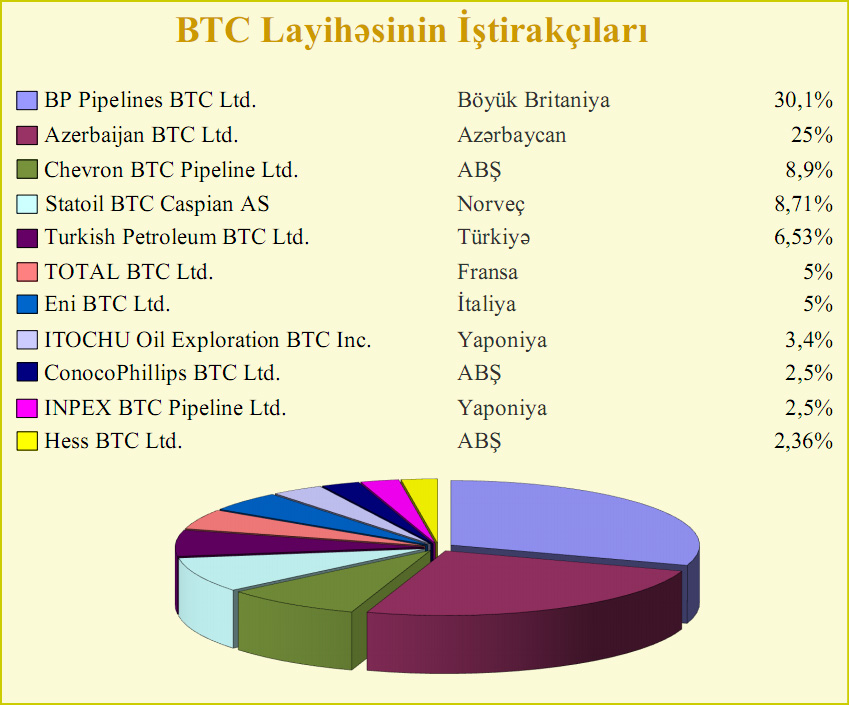 Diaqram1. BTC layihəsində iştirak edən şirkətlər. (mənbə: Neft Fondunun hesabatları)Beləliklə bu strategiya həyata keçirilərkən yalnız yerli məzmunda deyil, həmçinin  regional və qlobal miqyasları da hədəfə almışdır. Bu konteksdən  də  milli neft strategiyası yaxın və orta müddətdə inkişafın konturlarını 4 aspektdə - siyasi, iqtisadi, sosial, texniki kontekstdə cizgiləndirilmişdir.Ötən dövrdə Bakıda, həmçinin dünyanın ən böyük paytaxtlarından olan - Vaşinqtonda, Moskvada, Londonda və  Parisin möhtəşəm saraylarında xarici ölkələrin neft şirkətləri ilə 27 saziş imzalanmışdır. Bugün həmin sazişlərin həyata keçməsində dünyanın 14 ölkəsindən 30-a qədər iri neft şirkətləri iştirak edir.Bağlanmış bu müqavilələrdə  respublikamızın neft-qaz sənayesinə təqribən 60 mlrd ABŞ $-ı həcmində yatırım edilməsi nəzərdə tutulmuşdur. Bu məbləğin 4,5 mlrd-ı artıq ölkəmizə invesstisiya şəklində yatırılmışdır.Hazırda respublikada bütün kateqoriyalar üzrə karbohidrogen ehtiyatı 4 mlrd tondan çoxdur ki, bu ölkəni dünyanın  iri neft regionlarının sırasına çıxarır.Neft strategiyamızın əsas istiqamətlərindən biri də respublikamızın sahib olduğu neftinin dünya bazarına nəqli edilməsidir. Bu istiqamətdə ölkəmizin mənafeyinin uzun müddətli formda qorunması, genişmiqyaslı beynəlxalq iqtisadi əməkdaşlığın inkişafı, regionda neft hasilinin artmasıyla əlaqədar neftin dünya bazarlarına nəql olunmasının təmin edilməsi məqsədiylə strateji əhəmiyyəti olan Bakı- Tbilisi -Ceyhan əsas ixrac boru kəməri layihəsinin reallaşdırılması üçün iri miqyaslı işlər həyata keçirilmiş, aparılmış danışıqlar uğurlu nəticələnmişdir. Beləliklə, Azərbaycan nefti Türkiyəyə nəql edilməsi haqqında əhəmiyyətli hökumətlərarası sazişlər imzalanmışdır.Neft strategiyasının nəticəsi olaraq Azərbaycan Xəzərin nəhəng enerji potensialını  mənimsəyən və regionun inkişafında keyfiyyətli, yeni iqtisadi model gerçəkləşdirən, Avropa ilə Asiya arasında siyasi və ticarət əlaqələrinin genişlənməsində, Qafqaz nəqliyyat dəhlizinin inkişafında, İNOGEİT, TRASECA və başqa mühüm layihələrin həyata keçirilməsində Qafqaz regionunda və Xəzəryanı bölgədə  əsaslı rol oynayan dövlətə, dünyanın nəhəng neft hövzələrindən birinə çevrilmişdir.Yeni neft strategiyasının reallaşması ilə respublikanın neft yataqlarının istismarına iri məbləğlərdə xarici investisiyalar cəlb olundu. Təkcə bunu vurğulamaq  kifayət edər ki, Dövlət Neft Şirkəti 15 ölkədən 25 şirkətlə imzalamış hasilatın pay bölgüsü sazişində (HPBS) Azərbaycan Respublikasını uğurla təmsil edir. HPBS-ləri çevrəsində 1995-2013-cü illərdə Azərbaycan neft-qaz sektoruna təxminən 51,6 milyard ABŞ dollar məbləğində sərmayə qoyuldu. Azərbaycan Respublikası Dövlət Neft Şirkəti bugün dünya standartlarına cavab verən, lazımi iqtisadi və texniki imkanları olan, respublikadan xaricdə iri layihələr həyata keçirən modern şirkətdir. Bugün Azərbaycandan neft və neft məhsulları dünyanın 30 ölkəsinə, qaz isə Gürcüstan, Türkiyə, Rusiya, İran və Yunanıstana nəql edilir.Neft strategiyasının son illər ərzində respublikaya gətirdiyi böyük dividendlərdən biri də ölkənin beynəlxalq səviyyədə böyük ümidlər bəsləndiyi təbii qazın  ixracatçısına çevrilməsidir. 1999-cu ilin iyununa ehtiyatları 1,2 trln kubmetr qazın və 240 mln ton kondensatın iri «Şahdəniz» yatağının kəşf olunması və «Şahdəniz» qaz layihəsinin uğurla həyata keçirilməsi respublikanı dünyaya nəhəng qaz ixracatçısı  kimi tanıtdı.Azərbaycanı Avropada əsas enerji təminatçısına çevirən ən önəmli amil, şübhəsiz ki, ölkənin zəngin karbohidrogen ehtiyatının səmərəli istifadəsi ilə bağlıdır. Hələ 2006-cı ilə qədər Rusiyadan mavi yanacaq idxal edən Azərbaycan2007-ci ildən etibarən asılılığı aradan götürməyə nail olması və qaz ixrac edən ölkəyə dönüşməsi enerji diplomatiyamızın uğuru kimi qiymətləndirilməlidir.Diqqətləri çəkən nüanslardan biri də yetərincə  neft və qaz ehtiyatlarına malik strateji əhəmiyyəti olan yataqların məhz öz neftçilərimiz tərəfindən kəşf olunması və  istismara verilməsidir. Bu yöndə ilk uğurlu addımlardan biri də 1999-cu ildə kəşf olunan “Şahdəniz-1” qaz yatağında ilk qazın hasil olunması olmuşdur. 2006-cı ildən etibarən yatağın istismarı respublikanın qaza olan daxili tələbatın tam ödənməsinə və ilk dəfə olmaqla ixracına təkan vermişdir. Yataq 2006-cı ildən başlayaraq Azərbaycanın, Gürcüstan və Türkiyənin mavi yanacaqla təmin olunmasında mühüm rol oynayır. 200 mlrd kubmetr qaz ehtiyatının olması proqnozlaşdırılan “Ümid” yatağının istismarı dövlət büdcəsinə təxminən 30-40 mlrd $  gəlir gətirməsi proqnozlaşdırılır.“Ümid” yatağı “Şahdəniz”dən sonra ölkəmizin müstəqillik tarixində kəşf edilən 2-ci ən böyük qaz yatağı idi. Bu yatağın geniş ehtiyatı sayəsində respublikamız  yaxın 100 il müddətdə təbii qaza olan ehtiyacını ödəmək imkanı əldə etmişdir. Onu da qeyd edək ki, 2012-ci il sentyabr ayın 20-dən “Ümid” qaz yatağın istismarına başlanmışdır.2011-ci il sentyabr ayın  9-da “Abşeron” blokunda 250 mlrd kubmetr ehtiyatı olan yeni 	qaz yatağı kəşf edilmiş, bununla, respublikanın enerji potensialı dəfələrlə artmışdır. Azərbaycan Avropa enerji təhlükəsizliyi təminatında əhəmiyyətli bir ölkəyə çevrilmişdir.Ümumiyyətlə götürsək,  Azərbaycanın enerji siyasəti son dövrdə  yeni fazaya ayaq basması (“Abşeron” və “Ümid” yataqlarının kəşf olunması, trans-enerji layihələrinin reallaşması) həm də karbohidrogen ehtiyatlarının nəqli coğrafiyasının artmasıyla xarakterizə olunur. Milli enerji siyasətində qaz amilinin önə keçməsi ölkəmizin xarici siyasəti və iqtisadi həyatına da təsir göstərir. Qaz ehtiyatların həcminin çoxalması, yeni yataqların kəşfi, hasilatla bağlı olan işlərin sürətlənməsi və onların nəqlinin diversifikasiyası məsələsini olduqca  aktuallaşdırır.2012-ci ildə «Şahdəniz-2» layihəsinə müvafiq olaraq Türkiyə ilə Azərbaycanın  dövlət  rəhbərlərinin fəaliyyəti nəticəsində Trans-Anadolu qaz-boru kəmərinin (TANAP) tikintisiylə bağlı  razılaşma əldə olundu. Layihəyə uyğun olaraq hasil olunmalı qazın uzunmüddətli müqavilələr əsasında Avropa İttifaqı ölkələrinə  ixrac  olunması üçün önəmli  addımlar atıldı, Trans-Anadolu (TANAP) və Trans-Adriatik (TAP) qaz-boru kəmərlərinin inşa olunmasına uyğun sazişlər bağlanıldı. 2018-ci ildə istifadəyə  verilməsi gözlənilən TANAP-ın ilkin ötürücülük  qabiliyyətinin  ildə 16 mlrd kubmetr olacaq. Kəmərin qabiliyyətinin 2023-cü ildə 23 mlrd kubmetrə, 2026-cı ildə isə 31 mlrd kubmetrə çatdırılması planlaşdırılır.2013-cü ilin iyun  ayın  28-də «Şahdəniz» konsorsiumu tərəfindən «Şahdəniz-2» layihəsi zamanı hasil olunası  qazın Yunanıstan, İtaliya və Cənubi-Şərqi Avropadakı istehlakçılara çatdırılmasından ötrü  Trans-Adriatik qaz-boru kəmərinin seçildiyi elan olundu. Uzunluğu 870 km olan və ilkin olaraq 5,2 mlrd ABŞ $-ı həcmində qiymətləndirilən TAP layihəsi Cənubi-Qafqaz qaz kəmərinin (Bakı- Tbilisi- Ərzurum) və Trans - Anadolu qaz kəmərinin davamı idi. Bu kəmər «Şahdəniz-2» yatağından çıxan qazın Yunanıstan və Albaniyadan keçməklə, Adriatik dənizi vasitəsilə  İtalyanın cənubuna, oradan isə Qərbi Avropaya nəql edilməsi  planlaşdırılır. TAP boru-kəmər layihəsi Avropa Komissiyasının birgə maraqlarına  xidmət göstərən 33 prioritet enerji təhlükəsizliyi layihəsinin siyahısına salınıb.2014-cü ilin sentyabr ayının 20-də  Bakı şəhərində  «Əsrin müqaviləsi»nin 20 illik yubileyinə  və «Cənub» qaz dəhlizinin təməlinin atılmasına həsr olunan təntənəli mərasim keçirildi. Mərasimdən başa çatdıqdan sonra prezident İlham Əliyev, Gürcüstanın Baş naziri İrakli Qaribaşvili, Türkiyənin energetika və təbii sərvətlər naziri Tanər Yıldız, Yunanıstan  hökumətinin Baş naziri Antonis Samaras, Bolqarıstan  Prezidenti Rozen  Plevneliyev,  Albaniyanın  Energetika naziri Damiyan Giqnuri, İtalyanın İqtisadi-inkişaf nazirinin müavini Claudio di Vincenti, Montenegronun  Baş naziri Milo Kukanovic, Böyük Britaniya və Şimali İrlandiya Birləşmiş Krallığının Ticarət və investisiyalar naziri Lord Livingston, ABŞ Dövlət Departamentinin beynəlxalq enerji məsələləri üzrə xüsusi nümayəndəsi Amos Hokstayn, Bp-nin baş icraçı direktoru Robert Dadli, Azərbaycanın Energetika naziri Natiq Əliyev və SOCAR-ın prezidenti Rövnəq Abdullayev «Cənub» qaz dəhlizinin təməlinə atılacaq ilk boruya imza atdılar. Beləliklə də  dünyada inkişaf etmiş, ən universal təbii qaz boru kəmərləri zənciri kimi dəyərləndirilən «Cənub» qaz dəhlizinin təməli atıldı.2015-ci il mart ayın 17-də Türkiyənin Kars vilayətinin Selim rayonunda AR Prezidenti İlham Əliyev, TC  Prezidenti Rəcəb Tayyip Ərdoğan və Gürcüstan Prezidenti Giorgi Marqvelaşvilinin iştirakıyla TANAP layihəsinin təməli atıldı. TANAP Türkiyənin Gürcüstanla sərhəddində yerləşən Ardaxan vilayətinin Posof rayonundan başlayaraq 21 vilayətdən keçərək TC-nin Yunanıstanla sərhəddindəki Ədirnə şəhərinin İpsala qəsəbəsinə qədər uzanacaq.Beləliklə, mənbəyini «Əsrin müqaviləsi»ndən alan bu zəngin potensial ölkəmizi regionun neft-qaz dövlətinə çevirib.II Fəsil. Azərbaycanın neft sektorunun inkişafı  və müasir vəziyyəti2.1 Azərbaycanın neft sektorunun inkişaf dinamikası Azərbaycanda neft hasilatı ilə mərkəzləşdirilmiş şəkildə ARDNŞ məşğul olur. Dövlət Neft Şirkəti (ARDNŞ) neft-qaz yataqlarının kəşfiyyatı, hazırlanıb, işlənməsindən tutmuş, istehlakçıya çatdırılmasına kimi bütün istehsal tsiklin əhatə eliyən şaquli inteqrasiyalı müəssisədir. Onun tərkibində neft-qaz çıxarılması, geoloji kəşfiyyatı, neftin emalı, nəqliyyat-tikinti müəssisələri, emal-tədqiqat institutları, digər  müəssisələr  fəaliyyət göstərir.  Bu iri neft təşkilatı hazırda Azərbaycanda neft-qaz hasil olunması sahəsində fəaliyyətdə olan vahid neft müəssisəsidir. Azərbaycan üçün mühüm önəmi olan bu fəaliyyət sahəsi hələ ki dövlətin inhisarındadır.Hazırkı dövrdə milli neft strategiyasının gerçəkləşməsi prezident İlham Əliyevin fəaliyyəti nəticəsində uğurla yüksəlməkdədir. Yeni mərhələ (2003-2011-ci illərdə) axtarış-kəşfiyyat və qazma işinin nəticəsi əsasında respublikanın neft-qaz ehtiyatlarının artımı, əlavə beynəlxalq neft müqavilələrinin bağlanılması, ARDNŞ-ın şaquli inteqrasiya formatlı beynəlxalq bir şirkətə çevrilməsi, ölkədən xaricdə biznes layihələrinin reallaşması, investisiya yatırımlarının artması, yanacaq-enerji kompleksinin infrastruktur modernizasiyasının sürətləndirilməsi, ölkəmizin qaz ixracatçısı statusunu qazanmağı və rifahını yüksəldən  geniş iqtisadi-sosial effektlərlə müşayiət olunur. Konkret olaraq aparılmaqda olan  kəşfiyyat-qazma işləri “Əsrin müqaviləsi” üzrə kontrakt zonasında ehtiyatların (ilkin ehtiyatı 511 mln t hesablanmışdı) orta göstəriciylə 2 dəfə artmışdır. Hazırda burada ehtiyatlar 1,2 mlrd t-dan artıq qiymətləndirilir.  Bugün  AÇG yatağı öz hasilatının miqdarına görə dünyada 3-cü yerdədir. Bu yataqlarda  gün ərzində hasil olunan neft  900 min bareldir. Bu da onu göstərir ki, respublikanın iqtisadiyyatı “Əsrin müqaviləsi”ndən əvvəl olduğu proqnozdan fərqli olacaq və daha böyük mənfəət əldə ediləcəkdir. Araşdırmalara görə, “Əsrin müqaviləsi” üzrə yataqların 30 illik istismar dövründə Azərbaycan 200 mlrd ABŞ $-ı  həcmində qazanc əldə etmişdir. Bununla yanaşı, qeyd edilməlidir ki, bu zonada neftin 20%-dən artığı demək olar çıxarılmışdır ki, bunun  təqribən 125 mln t-nu ölkəmizin mənfəət neftidir. Ümumilikdə  isə bütün tarixi vaxt ərzində “AÇG” yatağından ARDNŞ-ın hesabına 20 mlrd ABŞ $-dan çox vəsait daxil olunmuşdur.  Statistikaya nəzər salsaq bir daha görünür ki, “Əsrin müqaviləsi” imzalandıqdan sonra 1995-ci ildən bu günə kimi ölkə iqtisadiyyatına 100 mlrd ABŞ $-ndan çox yatırım edilmişdir. Bu yatırımların 42 mlrd-ı neft-qaz sektoruna qoyulan sərmayedir ki, bunun  da əksər  hissəsini birbaşa xarici investisiyalar təşkil edir. Bunun nəticəsində  həmin dövrdə yoxsulluğun səviyyəsi 49%-dən 7,6%-ə enmişdir. Əsrin ilk illərində büdcə xərcləri 1 mlrd həcmində olmuşdursa, 2012-ci ildən  bu rəqəm 22 mlrd ABŞ $-na çatmışdır. Respublikanın valyuta ehtiyatları da yüksələrək 40 mlrd ABŞ $-nı çatmışdır. Bu gerçəkliklərin arxasında isə neft-qaz sektorunun, ümumilikdə YEK-in inkişafı durur  və  bu,  iqtisadi yüksəlişi düzənli olaraq stimullaşdırır. Ona görə də xüsusi qeyd edilməlidir ki, milli neft strategiyası təkcə sahəvi təyinatlı deyil, həm də  bütün iqtisadiyyatı, ölkənin maliyyə sistemini, hamılıqla dövlətin milli təhlükəsizliyinin  struktur komponentlərini vahid  bir orbitdə birləşdirən funksional idarəetmə sistemidir. Bu reallıq qəti olaraq onu əks göstərir ki, neft-qaz kompleksində görülən  islahat işləri iqtisadi və dövlət idarəçiliyi sahəsində aparılan islahatlarla üzvi surətdə bağlıdır. Aparılan təhlil və dəyərləndirmələr, eyni zamanda yeni strateji təsisatlanmalar və geopolitik öhdəliklərə uyğun olaraq qəbul edilən sənədlərin çevrəsi, sahəvi normativ-hüquqi bazasının genişləndirilməsi, YEK-in və sosial-iqtisadi inkişafla bağlı olan bir çox dövlət proqramların gerçəkləşdirilməsi istiqamətində görülən işlər bütünlüklə əsas verir ki, milli neft strategiyası qarşıdakı 10 il üçün növbəti hədəfləri arasında ARDNŞ-ın transmilli şirkət olub dünyanın neft biznesində aktiv  iştirakının və xaricdə uzundövrlü strateji konsessiyaların əldə etməsinin təminatı, Avropa və dünya bazarlarında sabit  tutum əldə edilməsi və qaz daşınmasının  maksimallaşdırılması, ixrac potensiallı yeni neft-qaz emal sənayesi və buna uyğun olaraq kimya kompleksinin yaradılması, istehsal, nəqliyyat və kommunikasiya, həmçinin sosial infrastrukturanın  təkmilləşdirilməsi, innovasiyalı iqtisadiyyata və innovativ-humanitar sferaya keçid və digər bu formada hədəflər yer tutur.Bununla  yanaşı, özünün zəngin  resurs bazasına əsaslanan neft strategiyası bir neçə  10 illik ərzində milli təhlükəsizlik və onun əsas tərkib hissələri - iqtisadi, enerji, nəqliyyat-kommunikasiya, humanitar və  d. təhlükəsizlik komponentlərinin  gücləndirilməsində və  sosial-iqtisadi tərəqqinin davamlı olmasının təminatında öncül strateji proqnozlaşdırma mənbəyi olaraq qalacaqdır.Yanacaq resurslarının nəqlinə başlandığı gündən diversifikasiya siyasətinə üstünlük verən Azərbaycanın atdığı qətiyyətli addımlar regionun və dünyanın enerji təhlükəsizliyini təmin edib, çoxşaxəli enerji marşrutları sisteminin yaradılmasına əlverişli zəmin yaradıb. Bu günə kimi ölkəmiz xarici şirkətlərlə 31 neft-qaz sazişi imzalayıb. Hazırda 14 saziş üzrə iş aparılır və bu sazişlərdə 20 ölkədən olan 26 şirkət iştirak edir. Proqnoza görə imzalanmış sazişlər çərçivəsində karbohidrogen resursların kəşfiyyatına, işlənilməsinə və nəqlinə Azərbaycana yatırılan sərmayənin miqdarı 60 mlrd dollar həcmində olacaq.       Xəzərin Azərbaycan sektorunda yerləşən “Azəri-Çıraq-Günəşli” (AÇG) yataqlar  blokunun potensialı, “AÇG” yataqlarının tam miqyasda işlənilməsi, eləcə də Azərbaycanda, birinci növbədə Xəzərin Azərbaycan sektoru akvatoriyasında, yeni neft-qaz kondensat yataqlarının açılması mümkünlüyü yaxın gələcəkdə ölkədə enerji hasilatının əhəmiyyətli dərəcədə yüksəldilməsinə imkan verir.
Xəzər hövzəsinin Azərbaycan sektorunda işlənməkdə olan ən böyük neft yatağı “Azəri-Çıraq-Günəşli” ümumilikdə 5 platformadan ibarətdir. Bu gün kapital qoyuluşunun ümumi həcmi 20 milyard dollar təşkil edən layihə artıq qlobal əhəmiyyət kəsb edir. “Azəri-Çıraq-Günəşli” (AÇG) layihəsi bütün dünyanın diqqət mərkəzindədir. Bu sözləri deməyə həm yataqlara məxsus karbohidrogen ehtiyatlarının həcmi, həm onun ölkəyə gətirməkdə olduğu gəlirlər, həm də vaxtilə tikinti zamanı layihəyə cəlb edilmiş işçi qüvvəsinin sayı əsas verir. Hazırda saziş sahəsində “Çıraq”, “Mərkəzi Azəri”, “Qərbi Azəri”, “Şərqi Azəri” və dərinsulu “Günəşli” ərazilərində quraşdırılan dəniz özüllərində  60-dan çox istismar quyusu qazılıb ki, bu quyulardan gün ərzində təqribən 120 min t-dan çox neft və 35 milyon kubmetr qaz hasil olunur. Bu yataqlardan işlənilmənin əvvəlindən bu günə kimi 200 mln t-dan çox neft və 50 milyard kubmetrdən çox qaz hasil edilib. AÇG-də ARDNŞ ilə bp (Böyük Britaniya), “Şevron” (ABŞ), “İnpeks” (Yaponiya), “Statoyl” (Norveç), “EksonMobil” (ABŞ), TPAO (Türkiyə), “İtoçu” (Yaponiya), “Hess” (ABŞ) şirkətləri tərəfdaşlıq edirlər. “Azəri”, “Çıraq” və “Günəşli” yatağının dərinliklərdə yerləşən sahələrinin istismarını həyata keçirən konsorsium tərəfindən uğurlu hasilat göstəriciləri əldə olunur.Digər tərəfdən, həyata keçirilən effektiv tədbirlər və texniki qurğuların modernləşdirilməsi sayəsində “Əsrin müqaviləsi” çərçivəsində neft hasilatı uğurla davam edir. Təkcə onu qeyd etmək kifayətdir ki, bu dövr ərzində müqavilə sahəsindəki beş hasilat platformasından ümumilikdə 35,4 milyon ton neft (təxminən 262 milyon barrel) çıxarılıb. İl ərzində ümumilikdə AÇG-də 63 hasilat və 32 injektor quyusu istismarda olub.Müvafiq dövrdə beş hasilat platforması üzrə ümumi orta gündəlik neft hasilatı isə 717,6 min barrel təşkil edib. Belə ki, “Çıraq”da 15 quyu istismarda olub (10 hasilat və 5 suvurma quyusu) və il ərzində oradan orta hesabla gündə 74,400 barrel, “Mərkəzi Azəri”də 19 quyu (14 hasilat, 4 qaz injektor və bir suvurma quyusu) və il ərzində oradan gündə orta hesabla 192,000 barrel, “Qərbi Azəri”də 21 quyu (15 hasilat və 6 suvurma quyusu) və il ərzində oradan gündəlik orta hesabla 198,400 barrel, “Şərqi Azəri”də 15 quyu (11 hasilat və 4 suvurma quyusu) və il ərzində oradan gündəlik orta hesabla 125,600 barrel, dərinsulu “Günəşli”də 25 quyu istismarda idi (13 hasilat və 12 suvurma quyusu) və il ərzində oradan gündəlik orta hesabla 127,200 barrel hasilat əldə edilib.“Azəri”, “Çıraq” və “Günəşli” (dərinsulu hissəsi) yataqlarında neftlə bərabər, səmt qazı da çıxarılır. “Əsrin müqaviləsi”nin şərtlərinə əsasən, həmin qaz təmənnasız olaraq Azərbaycan hökumətinə təhvil verilir. “Azəri-Çıraq-Günəşli” layihəsinin operatoru olan Bp 2014-cü ildə 3 platformadan (“Mərkəzi Azəri”, “Qərbi Azəri” və “Şimal Azəri”) səmt qazını 28” ölçülü sualtı qaz kəməri vasitəsilə Sanqaçal terminalına və oradan da ölkənin daxili istifadəsi üçün “Azəriqaz” dövlət qaz şəbəkəsinə göndərməkdə davam edib. “Çıraq” Cədvəl 1. Neft hasilatı (min ton, mənbə neft fondunun hesabatları)platformasında hasil edilmiş səmt qazının bir hissəsi isə mövcud 16” ölçülü sualtı qaz boru kəməri vasitəsilə ARDNŞ-in “Neft Daşları”ndakı kompressor stansiyayagöndərilib. AÇG platformalarından hasil edilən səmt qazının qalan hissəsi təzyiqi saxlamaq məqsədilə yenidən kollektora vurulmaq üçün yataqdaxili sualtı qaz boru kəmərləri vasitəsilə “Mərkəzi Azəri”dəkı kompressor və suvurma platformasına göndərilib. Hazırda “Mərkəzi Azəri”də 5 quyudan laya qaz vurma əməliyyatları davam edir. Bundan əlavə, “Çıraq” platformasında hasil edilmiş səmt qazının da bir hissəsi mövcud sualtı kəmər vasitəsilə ARDNŞ-in “Neft Daşları”ndakı kompressor stansiyasına nəql edilib. 2011-ci il ərzində konsorsium iştirakçıları tərəfindən Azərbaycanın qazpaylayıcı şəbəkəsinə gündə təxminən 9,1 milyon kubmetr olmaqla ümumilikdə 3,3 milyard kubmetr səmt qazı təhvil verilib. Bu isə bütün il üçün planlaşdırılmış 2,3 mlrd kubmetrdən 43,5 faiz çoxdur.SOCAR 2014-cü ildə 8 mln. 320,4 min ton neft hasil edib ki, bu da 2013-cü ilin göstəricisindən 1% çoxdur. Bu barədə SOCAR-dan məlumat verilib. 2013-cü ildə Azərbaycanda neft hasilatının ümumi həcmi 43 mln. 483,9 min ton təşkil edib ki, bunun da 8 mln. 314,9 min tonu SOCAR-ın payına düşüb. Qaz hasilatı 1.5% artıb.2014-cü  ilin dekabr ayında şirkət 705,5 min ton neft hasil edib. SOCAR 2014-cü ildə 7 mlrd. 246,1 mln.kubmetr qaz hasil edib ki, bu da 2013-cü ilin göstəricisindən 1,5% çoxdur.  2014-cü ilin dekabr ayında şirkət 595,3 mln. kubmetr qaz neft hasil edib, ümumilikdə Azərbaycanda qaz hasilatı 2 mlrd. 448 mln. kubmetr təşkil edib.Daha öncə SOCAR-ın neftin, qazın hasilatı və nəqli üzrə vitse-prezidenti Rəhman Qurbanova istinadən verilən məlumata görə, 2014-cü ildə şirkət qaz hasilatını 7 mlrd. kubmetr səviyyəsində proqnozlaşdırmışdı.2013-cü ildə Azərbaycanda qaz hasilatının ümumi həcmi 29 mlrd. 450,6 mln. kubmetr təşkil edib ki, bunun da 7 mlrd. 139,7 mln. kubmetri SOCAR-ın payına düşüb. 40 dollardan aşağını görən neft qiymətlərinə baxmayaraq, ABŞ-ın neft istehsalçıları və OPEC ölkələri kvotalarından daha çox neft hasil etməyə davam edirlər.2014-cü ildə Azərbaycanda ümumilikdə 41,9 mln. ton neft, 29 mlrd. 615,3 mln. kubmetr qaz istehsal olunub.Neft 40 dollardan aşağı düşsə də, ABŞ-da şist nefti istehsalçıları, investorlardan aldığı sürpriz dəstək ilə böyümə planları hazırlayırlar.
Təklif bolluğunun qiymətləri aşağı salmasına baxmayaraq istehsalın davam etdirilməsi planlaşdırılır.Neft şirkətlərinin səhmdarları yüksək gəlir əvəzinə böyüməyə üstünlük verirlər.  ABŞ neft hasilatını yüksək səviyyələrdə saxlayaraq, OPEC-in bazarda əhəmiyyətli paya malik olma strategiyalarına mane olmaq istəyir. Bu da neft təklifinin çoxalmasına və qiymətlərin 40 dollardan aşağı düşməsinə səbəb olur.Bloomberg-in sorğusuna görə, 2014-cü ildə 58 şist nefti istehsalçısının istehsal göstəriciləri 19% artıb. Xərclərdəki 21.7 milyard dollarlıq azalmaya baxmayaraq, istehsal ikinci rübdə, 2014-cü ilin son rübünə nisbətən 4 faiz artmışdır.2015-cı il yanvar-oktyabr aylarında ölkədə 35 milyon 25,8 min ton xam neft (qaz kondensatı daxil olmaqla) çıxarılıb və  bu ötən ilin həmin dövrü ilə müqayisədə 2% azdır. Cari ilin 10 ayı ərzində 24 milyard 545,8 milyon kub metr təbii qaz çıxarılıb ki, bu da keçən ilin analoji dövrünün göstəricisindən 2,7% aşağıdır. Keçən il Azərbaycanda bütovlükdə 41,9 milyon ton neft, 29 milyard 615,3 milyon kub metr qaz çıxarılıb. 2.2 Neft gəlirlərinin formalaşması xüsusiyyətləri Neft Fondunun yaradılması neft strategiyasının əsas elementlərindən biri olmuşdur. Neftin ixracından gəlirlər əldə etməyə başlayandan dərhal sonra Neft Fondu qurulmuşdur. Fond  modern  və şəffaf  struktura  malikdir  və onun fəaliyyəti və gəlirləri barəsində məlumatlar müntəzəm olaraq dərc olunur. Bu, çox vacib məsələdir, belə ki, uğur əldə etmək, ölkəni inkişaf etdirmək və neft gəlirlərindən səmərəli istifadə etmək üçün son dərəcədə şəffaflığın təmin olunması zəruridir. Dünya praktikası  göstərir ki, neft-qazla zəngin ölkələrin heç də hər biri bu ehtiyatdan faydalı  istifadəyə və inkişafa yönəltmək gücündə deyil. Bu səbəbdən təsadüf deyil ki, yanacaq ehtiyatları ilə zəngin ölkələrin bu resurslarından istifadəsində səmərəliliyi üzrə əmsalı müxtəlif göstəricilərə malikdir. Respublikamızda bu istiqamətdə həyata keçirilən siyasət Azərbaycanı yanacaq resurslarının realizasiyası nəticəsində əldə etdiyi gəlirlərin istifadəsinin  səmərəliliyi baxımından ilklər sırasına çıxarıb. Bunun da nəticəsidə, ölkənin sosial-iqtisadi inkişaf göstəriciləri hər zaman  dinamik xarakter alıb, Azərbaycan qlobal inkişaf  yoluna çıxıb, modern tələblərə cavab verən iqtisadiyyat yaradıb, infrastruktur formalaşdırıb, keçid dövrünü başa vurmuş, strateji valyuta ehtiyatlarının miqdarını ildən-ilə artırır və bu sahədə olan digər mükəmməl nailiyyətlərə imza atıb.Bütün bunlar ölkəni neft və qazın satışından daxil olan milyardlarla dollar vəsaitin düzgün və effektiv şəkildə cəmlənməsinin istifadəsinin real göstəricisi olaraq çıxış edir. Təbii ki, bu yataqların xarici şirkətlərlə bir yerdə işlənməsindən əldə olunan mənfəət, neftin satışından daxil olan gəlirlərin səmərəli idarə olunması, həmin gəlirlərin prioritet sahələrin inkişafına və sosial-iqtisadi baxımından önəmli əhəmiyyəti olan layihələrin həyata keçirilməsinə yönləndirilməsinin təmin edilməsi baxımından ümummilli liderin buna müvafiq fərmanıyla təsis olunan Dövlət Neft Fonduna xüsusi toxunmaq lazımdır.	Azərbaycanın ən böyük təbii sərvəti olan neftin millətə, özü də təkcə indiki nəslə deyil, həm də gələcək nəsillərə mənsubluğunu bildirən ulu öndər tarixi qərar qəbul edərək 29.12.1999-cu ildə “Azərbaycan Respublikası Dövlət Neft Fondunun yaradılması haqqında” fərman imzaladı. Fondun qurulması fəlsəfəsinin əsasını neft sərvətlərinin nəsillər arasında ədalətli şəkildə bölüşdürülməsinin təmin olunması təşkil edirdi. Respublikamız bu istiqamətdə olduqca yüksək uğurlar qazanıb artıq. Belə ki, Neft Fondu bu gün neft sazişlərinin həyata keçirilməsinə uyğun olaraq əldə olunan gəlirlərin toplanması və səmərəli idarə olunmasının ən effektiv mexanizminə çevrilib. 	Neft strategiyasının bir qolu olan Dövlət Neft fondu təsis olunarkən onun aktivləri həcmi 270 mln ABŞ dollarına bərabər idi. Ancaq getdikcə həyata keçirilən düzgün siyasətin nəticəsi olaraq Fondun aktivləri həcmi ildən-ilə artaraq, 2008-ci ildə ilk dəfə olaraq 10 mlrd ABŞ dolları, 2010-cu ilin son nəticələrinə görə 22 mlrd 766 mln ABŞ dollarına çatdı. 2007-2010-cu illər ərzində Neft Fondunun aktivləri təqribən 10 qat artıb. Proqnozlara görə qarşıdakı 5 il ərzində Neft Fondunun aktivləri həcmin 50 mlrd ABŞ dollarına qədər artmağı istisna olunmurdu. 	Dövlət Neft Fondunun qarşısında duran əsas məqsədlərdən biri neft gəlirlərinin səmərəli idarə olunmasindan əlavə gəlirlər də əldə etməkdir. 2010-cu il oktyabr ayının 1-inə Fondun qurulmasından həmin günə qədər Neft Fondunun idarəetmədən cəmi gəlirləri ilk dəfə olaraq 1 mlrd ABŞ dollarını ötüb. Qazanılmış olan bu birinci  milyard, təbii resurslardan əldə olunmuş və toplanılmış vəsaitlərin artıq yetərincə əhəmiyyətli, müstəqil və ən əsas daimi olaraq gəlir mənbəyi olacağına əminlik yaradır. 	Ümumiyyətlə, qurumun formalaşması ölkənin neft və qaz ehtiyatlarının işlənməsindən əldə olunan gəlirlərin istifadə olunmasında israfçılığa, əyriliyə səbəb ola biləcək halların qarşısını almaq, həmçinin, şəffaflığın tam təmin olunması istəyi ilə əlaqədardır. Fondun fəaliyyətində əsas məqam neft-qaz hasilatından əldə edilən  maliyyə vəsaitlərinin bugünkü və gələcək nəsillərin mənafeyinə görə səmərəli idarəolunması təşkil edir. Neft Fondunda cəmlənmiş neft gəlirlərindən əldə olunan vəsaitlərin səmərəliistifadə olunmasını təmin etmək məqsədilə ölkə başçısı cənab İlham Əliyevin 27 sentyabr 2004-cü il Fərmanı ilə “Neft və qaz gəlirlərinin istifadə olunması üzrə uzunmüddətli strategiya” təsdiq olunmuşdur. Bu strategiyaya uyğun olaraq gəlirlərin aktiv şəkildə, həmçinin  iqtisadiyyatın qeyri-neft sektorunda, kiçik-orta sahibkarlığın, regionların inkişafı, infrastruktur sahələrinin geniş miqyaslı inkişafında, yoxsulluğun azaldılması üzrə layihələrin həyata keçirilməsində, «insan kapitalının» inkişafında, ölkəmizin müdafiə qabiliyyətinin gücləndirilməsi və başqa bu cür istiqamətlərdə istifadə edilməsi nəzərdə tutulur. Dövlət Neft Fondu  beynəlxalq əlaqələr işində də fəaliyyət istiqamətini ildən-ilə genişləndirir. Bugün Fond dünyanın əksər maliyyə firmaları, banklar və beynəlxalq təşkilatlarıyla sıx əməkdaşlıq etməkdədir. Ümumiyyətlə, Neft Fondunun beynəlxalq münasibətlərin inkişafı istiqamətləri aşağıdakı formada həyata keçirilir:beynəlxalq maliyyə firmalarıyla münasibətlərin dərinləşdirilməsi istiqamətində  olan əməkdaşlıq;təcrübələrin tətbiqi, təhsilin və mübadilə sahəsində beynəlxalq firmalarla əməkdaşlıq;işgüzar münasibətlərin və dostluq əlaqələrin  qurulması, mövcud əməkdaşlığın dərinləşdirilməsi. Dövlət Neft Fondunun maliyyə aktivlərinin həcminin durmadan çoxalması şəraitində Fondun maliyyə fəaliyyəti, həmçinin strateji əhəmiyyəti olan layihələrin maliyyələşdirilməsində rolu genişləndikcə  beynəlxalq maliyyə qurumlarının Neft Fonduna diqqət və marağı getdikcə artır. Beynəlxalq maliyyə qurumlarının, o cümlədən Beynəlxalq Valyuta Fondu və Dünya Bankı ekspertlərinin  Neft Fonduna mütəmadi səfərləri, Neft Fondunun maliyyə vəsaitlərinin artımı dinamikası, respublikanın  maliyyə sisteminin inkişafı və makroiqtisadi tənzimləmə sahəsində Dövlət Neft Fondunun yeri və tuduğu mövqe, həmçinin müasir iqtisadi tənzimlənmə və maliyyə mexanizmlərinin tətbiq imkanları, Fondun investisiya siyasəti haqda fikir mübadilələri aparılmaqdadır.Dövlət Neft Fondunun fəaliyyətini tənzim edən mükəmməl qanunvericilik bazası qurulmuşdur. 2000-ci ildə Neft Fondun Əsasnaməsi təsdiq olunandan sonraki ildə ölkə Prezidentinin müvafiq fərmanıyla “Azərbaycan Respublikası Dövlət Neft Fondunun valyuta vəsaitlərinin saxlanılması, yerləşdirilməsi və idarə olunması haqqında Qaydalar” və ölkə başçısının digər fərmanıyla “Azərbaycan Respublikası Dövlət Neft Fondunun illik gəlirləri və xərclər proqramının (büdcəsinin) tərtib və icrası Qaydaları” təsdiqləndi. Ölkə başçısı İlham Əliyevin 27 sentyabr 2004-cü ildə imzaladığı fərmanla təsdiq olunan neft-qaz gəlirlərinin idarə edilməsi üzrə uzunmüddətli strategiya 2005-2025-ci illərdə Fondda toplanan vəsaitlərin idarə olunması qaydalarını özündə birləşdirir. Neft Fondu öz fəaliyyətini bu qeyd olunan sənədlər əsasında həyata keçirir. İnkişaf etmiş təcrübələrin tətbiqi olunması, təhsil və mübadilə edilməsi üzrə əməkdaşlıqlar Neft Fondunun beynəlxalq münasibətlərin inkişafında önəmli yer tutur. Neft Fondu qurulduqdan bəri Fondun normativ-hüquqi qanunvericilik bazasının təkmilləşdirilməsi, neft gəlirlərinin makroiqtisadi inkişafa təsirinin qiymətləndirilməsi metodikasının tətbiq olunması üzrə beynəlxalq təcrübə hər an öyrənilir və bu sahədə öncül, müasir iqtisadi mexanizmlərin tətbiq edilməsi mühüm əhəmiyyət daşıyır. Dövlət Neft Fondunun fəaliyyəti, eıəcə də ölkədə həyata keçirilən mineral ehtiyatların hasilatıyla məşğul olan sənaye sahələrində şəffaflıq təşəbbüsünün nəticələri beynəlxalq miqyasda tanınmış qeyri-hökumət təşkilatlarının daim maraq dairəsində olduğu üçün belə təşkilatlarla əməkdaşlığın qurulması istiqamətində də işlər görülüb, bir çox beynəlxalq miqyasda tanınan qeyri-hökumət təşkilatlarıyla mütəmadi görüşlər keçirilir, onları maraqlandıran məsələlər haqqında fikir mübadilələri aparılır.Neft Fondu Mineral Ehtiyatların Hasilatı ilə Məşğul olan Sənaye Sahələrində Şəffaflıq Təşəbbüsünün (MHŞT) respublikamızda tətbiq olunması prosesində fəal iştirak edir. Britaniya hökumıətinin keçmiş Baş naziri Toni Bleyrin bu təşəbbüsünə Azərbaycan 2003-cü ildən qoşuldu. Neft Fondunun icraçı direktoru Azərbaycanın 2003-cü ilin noyabr ayında qurduğu MHŞT üzrə Hökumət Komissiyasının sədri vəzifəsini də icra edir. MHŞT-nın Azərbaycanda tətbiqi mexanizmi MHŞT tərəfləri olan MHŞT üzrə Hökumət Komissiyası, Azərbaycanda hasilat sənayesində fəaliyyət göstərən yerli və xarici şirkətlər, Mədən Sənayesində Şəffaflığın artırılması üzrə QKT Koalisiyası tərəfindən hazırlanıb və bu mexanizmaya uyğun olaraq Azərbaycan müntəzəm olaraq Təşəbbüs üzrə hesabatları açıqlayır. Azərbaycan 2005-ci il mart ayının 15-də MHŞT üzrə dünyada ilk hesabatı açıqlayan ölkədir. 2006-cı il oktyabrın 14-dən 16-dək Norveçin paytaxtı Osloda keçirilmiş MHŞT üzrə 3-cü beynəlxalq konfransda Şəffaflıq Təşəbbüsünə beynəlxalq dəstəyin təmin edilməsi və Təşəbbüsün fəaliyyətinin koordinasiyası məqsədiylə İdarə Heyətinin yaradılması qərara alınmışdır. Azərbaycan Təşəbbüsün həyata keçirilməsi işində lider ölkə olaraq İdarə Heyətinə üzv qəbul olunmuşdur. 2007-ci ilin may ayında Neft Fondu MHŞT-nın tətbiqi üzrə “BMT-nin Dövlət Qulluğu Mükafatı” –na layiq görülüb. Dövlət idarəçiliyi sahəsində çox nüfuzlu mükafat hesab olunan “BMT-nin Dövlət Qulluğu Mükafatı” dünyanın əksər ölkələrində dövlət qurumlarının həmin ölkələrin inkişafında verdiyi töhfə və əldə etdiyi uğurların qiymətləndirilməsi məqsədiylə BMT tərəfindən 2003-cü ildə təsis edilib. Neft Fondu Şərqi Avropa və MDB dövlətlərinin dövlət təşkilatları arasında “BMT-nin Dövlət Qulluğu Mükafatı”nı alan 1-ci dövlət qurumudur. 2007-ci ildə “BMT-nin Dövlət Qulluğu Mükafatı” uğrunda mübarizəyə 200-ə qədər ölkə qoşuldu, lakin bir neçə mərhələdən sonra təkcə 14 ölkə bu mükafatı qazanmağa layiq görüldü. 2008-ci il sentyabr ayının 11-də Azərbaycan hökuməti tərəfindən təqdim olunmuş MHŞT-nı dəstəkliyən qətnamənin layihəsi BMT Baş Assambleyasında konsensusla qəbul edildi. 2009-cu ilin fevral ayında Qətərin paytaxtı Dohada keçirilən MHŞT üzrə 4-cü beynəlxalq konfransda öıkəmizdə mədən hasilatıyla məşğul olan şirkətlərin hökumətə etdiyi ödənişlər və dövlət şirkətlərdən daxilolmaları haqqında məlumatların daimi olaraq auditdən keçməklə ictimaiyyətə açıqlandığı və dərc olunduğu, Azərbaycanın MHŞT-yə qoşulan dövlətlər tərəfindən MHŞT-nin prinsipləri və meyarlarının tam tətbiq edildiyini təsdiqləyən qiymətləndirmə prosesindən keçən ilk ölkə olduğu nəzərə alınaraq MHŞT üzrə Beynəlxalq İdarə Heyəti tərəfindən Azərbaycanın MHŞT-nın tamhüquqlu üzvü statusu təsdiq edilib. Bununla da Azərbaycan MHŞT-nı tətbiq edən və namizəd statusu almış ölkələr arasında tamhüquqlu üzv statusunu almış ilk ölkə olub. Konfransda Azərbaycana MHŞT prinsip və meyarlarına tam cavab verən ölkə olması və MHŞT-nin tətbiqi sahəsində əldə etdiyi uğurlara görə “2009-cu il MHŞT mükafatı”-na layiq görülüb. Azərbaycanın mədən sənayesində şəffaflıq nümunəsi kimi qabaqcıl ölkələrdən biri qəbul edildiyindən onun təcrübəsindən geniş istifadə edilməsinin vacibliyi də qeyd olunub. 2010-cu ilin yekunlarına görə, Azərbaycan Şəffaflıq Təşəbbüsündə lider ölkə kimi qalır və təşəbbüsün beynəlmiləl səviyyədə idarə olunmasında fəal iştirak edir. Bu təşəbbüsdə iştirak edən 30-dan artıq ölkədən 2010-cu ilin sonunda yalnız 6 ölkə tamhüquqlu üzv olmaq statusuna malik oldu və bunlardan da ilki məhz Azərbaycan oldu.2009-cu ilin  axırlarında şəffaflıq göstəricilərinə görə Dövlət Neft Fondu “Linaburg-Meduel Şəffaflıq İndexi” cədvəlində  yüksək pillədə qərarlaşıb. Reytinq cədvəli “Linaburg-Meduel Şəffaflıq İndexi” Suveren Fondlar İnstitutunu təsis edənlər - Karl Linaburg və Michael Meduel tərəfindən hazırlanıb. Bu index Suveren Fondların şəffaflığının təmin olunması sahəsində fəaliyyətin qiymətləndirilməsi metodu olmaqla 10 meyar üzrə hesablanır  və hər meyar 1 ballıq şkalayla qiymətləndirilir. Dövlət Neft Fondu 10 bal alaraq 45 suveren Cədvəl2.2014-cü il ərzində Neft Fondunun gəlirlərinin formalaşma mənbələri (mənbə:Neft Fondunun hesabatları)Fondun arasında 8 ölkənin suveren fondlarıyla birgə 1-ci mövqeni tutub. Reytinq cədvəlinin zirvəsində Dövlət Neft Fonduyla yanaşı, İrlandiyanın (NPRF), ABŞ–ın (Alaska), Norveç (GPF) və Yeni Zellandiyanın suveren fondları qərar tutub. ABŞ-da Petersonun adına olan Beynəlxalq İqtisad İnstitutu 2009-cu ildə tərtib elədiyi reytinq cədvəlində 1-ci onluqda yer tutanlardan  biri də Dövlət Neft Fondu olmuşdur. 2010-cu ilin sentyabr ayında açıqlanan “Revenue Watch” İnstitutunun “Transparency İnternational”  təşkilatıyla birgə dərc etlədiyi təbii resursların idarə olunmasında şəffaflıq indeksinə dair hesabatda 41 ölkə arasında Azərbaycanın 9-cu yeri alması onu deməyə əsas verir ki, ölkədə neft gəlirlərinin idarə olunmasıyla bağlı həyata keçirilən tədbirlər hətta buna qeyri-obyektiv yanaşan beynəlxalq qurumları da çıxılmaz vəziyyətdə salır və Azərbaycanın bu sahədə uğurlarını qəbul etməyə məcbur edir. Adı gedən hesabatda respublikamız təbii resurslar fondları bölümünə, Mədən Hasilatı Sənayesində Şəffaflıq Təşəbbüsünün həyata keçirilməsi bölümünə görə maksimum nəticəni, yəni 100 balı əldə edib. Beləliklə Neft Fondu institusional cəhətdən formalaşmaqla yanaşı, ölkə daxilində və eləcə də beynəlxalq səviyyədə tanınmış və vəsaitlərin idarə olunması və şəffaflığın təmin edilməsi baxımdan digər ölkələrlə  öz təcrübəsini bölüşməyə hazır  olan bir quruma dönüşüb.Neft Fondunun vəsaitləri aşağıdakı layihələrin  hesabına formalaşır:  1. Hasilatın pay bölgüsü müqavilələrinə müvafiq olaraq Azərbaycanın payına düşən karbohidrogenlərin  ixracından əldə olunan xalis gəlirlər 2.  Bonuslar3. Karbohidrogen ehtiyatlarının işlənməsiylə əlaqədar sərmayəçilər tərəfdən ödənən akr-hesabı ödənişlər4.  Dividendlər 5.  Neft və qazın Azərbaycan Respublikası ərazisiylə ötürülməsindən əldə olunan gəlirlər 6.  Sərmayəçilər tərəfindən təhvil verilən aktivlərdən daxil olan gəlirlər7.  Fondun aktivlərinin yerləşdirilməsi zamanı və idarə edilməsindən əldə olunan gəlirlər 8.  Qrantlar  və digər təmənnasız  olaraq  edilən yardımlar 9.  Qanunvericiliyə uyğun olmaqla digər gəlirlər və daxilolmaların hesabına formalaşır. Azərbaycan Respublikasının Dövlət Neft Fondu (ARDNF) bildirir ki, 2016-cı ilin yanvar-mart ayı ərzində ARDNF-nin büdcə gəlirləri 2 023,1 mln Azn, büdcə xərcləri 1 946,7 mln  Azn  təşkil etmişdir.Qazın satışından 1869,8 mln Azn, bonus ödənişləri 0,1 mln Azn və 2016-cı ilin yanvar-mart ayı ərzində ARDNF-nin neft və qaz sazişlərinin həyata keçirilməsiylə bağlı gəlirləri 1874,3 mln Azn, o cümlədən mənfəət neftinin və tranzit gəlirləri 4,4 mln  Azn təşkil etmişdir.Fondun vəsaitinin idarə edilməsindən əldə olunan gəlirlər 148,8 mln manata bərabər olmuşdur.Valyuta məzənnəsinin dəyişməsindən yaranan fərqlə bağlı ARDNF-nin büdcədənkənar gəliri 354,1 mln manat təşkil etmişdir.Hesabat dövründə, ARDNF-nin 2016-cı il büdcənin icrası çərçivəsində 1660,0 mln manat vəsait ölkə büdcəsinə transfert edilmişdir. Qaçqın və məcburi köçkünlərin məskunlaşdırılması və sosial-məişət vəziyyətlərinin yaxşılaşdırılması üzrə işlərin həyata keçirilməsinə 26,5 mln manat, Samur-Abşeron suvarma sisteminin yenidənqurulmasına 6,3 mln manat, «Bakı-Tbilisi-Qars yeni dəmir yolu» layihəsinin maliyyələşdirilməsinə ARDNF-dən 2,4 milyon manat vəsait ayrılmışdır. 5 mln manat vəsait «2007-2015-ci illərdə Azərbaycan gənclərinin xarici ölkələrdə təhsili üzrə Dövlət Proqramı»nın maliyyələşməsinə yönləndirilmişdir. “Cənub Qaz Dəhlizi” layihəsi üzrə isə 241,9 mln manat vəsait ayrılmışdır.  2016-cı ildə ARDNF-nin  idarə olunması ilə bağlı xərcləri 4,6 mln manat təşkil etmişdir.2016-cı il aprelin 1-nə Fondun aktivləri 2016-cı ilin əvvəlində olduğundan (33574,1 mln ABŞ dolları) 2% artaraq 34246,0 mln ABŞ dollarına bərabər olmuşdur. Son illərdə Neft Fondunun vəsaitlərinin ÜDM-un payında artım müşahidə olunmuşdur. 2014-cü ildə Dövlət Neft Fondunun vəsaitləri ÜDM-ə nisbətdə 49,4% artım təşkil etmişdir. 2014-cü ildə yığıma yönəldilən vəsait (1 226,6 milyon ABŞ dolları) Neft Fondunun daxilolmalarının 7,6%-ni təşkil etmişdir. 2001-2014-cü illərdə Neft Fondunun daxilolmaları 117,2 mlrd ABŞ dolları səviyyəsində olmuş və bu vəsaitin 37,1 mlrd ABŞ dolları (31,7%-i) yığıma yönəldilmişdir.   Diaqram2. Neft Fondunun vəsaitinin ÜDM-a nisbəti. (Neft Fondunun hesabatları)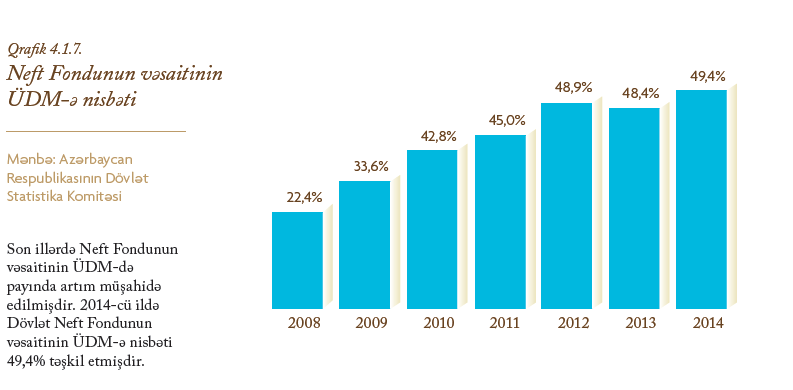 Neft Fondunun investisiya strategiyasının əsas hissəsini irihəcmli itkilərin minimuma endirilməsiylə münasib gəlirliliyin əldə olunması təşkil edir. Portfelin maliyyə alətləri və ölkələr arasında geniş diversifikasiyasının təmin edilməsi, eləcə də makroiqtisadi mühitin daimi təhlil edilməsi bu məqsədə nail olmağa və sabit nəticələr əldə etməyə xidmət edən amillərdən biridir. Fondun investisiya fəaliyyətinin hüquqi bazasını təyin etmək və yüksək şəffaflığın təmin edilməsi məqsədilə dövlət tərəfindən Fondun vəsaitlərinin idarə olunmasının əsas prinsipi və istiqamətləri müəyyənləşdirilmişdir. Fondun vəsaitləri ölkə prezidentinin 2001-ci il 19 iyun tarixli 511 nömrəli Fərmanı ilə təsdiq olunan “Azərbaycan Respublikası Dövlət Neft Fondunun valyuta vəsaitlərinin saxlanması, yerləşdirilməsi və idarə edilməsi haqqında Qaydalar”a (İnvestisiya Qaydaları) və Azərbaycan Respublikası Prezidentinin sərəncamlarıyla illik əsasda təsdiq edilən “Azərbaycan Respublikası Dövlət Neft Fondunun İnvestisiya siyasəti”nə əsasən idarə olunur. İnvestisiya Qaydaları Fondun vəsaitlərinin idarə olunmasının ümumi prinsiplərini müəyyənləşdirir. Belə ki, qeyd olunan İnvestisiya Qaydaları vəsaitlərin maliyyə alətləri və valyutaların bölgüsünə görə, investisiya alətlərinə görə məhdudiyyətləri, xarici menecerlərə yönəlik tələbləri, həmçinin Fondun tərəf müqabili ( kastodial baklar, müxbir banklar və d.) ola biləcək şirkətlərin minimal kredit reytinq dərəcələrini müəyyənləşdirir. İnvestisiya siyasəti Fondun investisiya portfelinin hədəflərini, planlaşdırılan həcm, valyuta tərkibi, vəsaitlərin strateji bölgüsü, hədəf gəlirliliyi (bençmark) və risk həddlərini müəyyənləşdirir. Fondun uzunmüddətli hədəflərinə uyğun olaraq, portfelin investisiya alətlərinə uyğun olan bölgüsü illik əsasda nəzərdən keçirilir və təsdiq olunur. 2015-ci il İnvestisiya siyasətinə əsasən investisiya portfeli aşağıdakı alt portfellərə ayrılır: • borc öhdəlikləri və pul bazarı alətləri portfeli – investisiya portfelinin məcmu qiymətinin minimum 80 faizi; • səhm portfeli – investisiya portfelin məcmu  qiymətinin maksimum 10 faizi; • daşınmaz əmlak üzrə portfel – investisiya portfelinin məcmu qiymətinin maksimum 5 faizi; • qızıl portfeli – investisiya portfelin məcmu qiymətinin maksimum 5 faizi. 2014-cü ilin dekabrına olan vəsaitlərin strateji bölgüsünə görə Fondun investisiya portfelin 87,5%-i sabit gəlirdə qiymətli kağızlardan və pul bazarının alətlərindən, 6,5%, 2,9%, 3,1%-i isə müvafiq olaraq səhmlərdən, qızıl və daşınmaz əmlakdan ibarət investisiyalarından ibarət olmuşdur. Neft Fondunun vəsaitlərinin bir hissəsi xarici menecerlər tərəfindən idarə olunur. ARDNF-nin vəsaitlərin idarə edilməsində xarici menecerlərin xidmətlərindən istifadə etməsi, onların müvafiq sahələrdəki bilik və bacarıqlarından faydalanması, o cümlədən qabaqcıl təcrübənin daxili idarəetmədə olan portfelə tətbiqi nöqteyinəzərindən ciddi əhəmiyyət kəsb edir.Neft Fondu vəsaitlərinin bir qismi aşağıda adları qeyd olunan xarici menecerlər tərəfindən idarə olunur: -Dünya Bankı – Neft Fondunun aktivlərinin təxminən 223 mln ABŞ dollarına  bərabər olan hissəsini idarə edir. (0,60%)-Deutsche Bank Advisors – Neft Fondunun aktivlərinin təxminən 99 milyon ABŞ dollarına  bərabər hissəsini idarə edir. (0,27%)Cədvəl3. 2011-2017-ci illərdə makroiqtisadi göstəricilərin istiqamətləri (mənbə: Neft Fondunun hesabatları)-UBS Asset Management– Neft Fondunun aktivlərinin 664 milyon ABŞ dollarından  artıq hissəsini idarə edir. (1,79%)-State Street Global Advisors – Neft Fondunun aktivlərinin 662 milyon ABŞ dollarından (1,79%) artıq hissəsini idarə edir.2.3 Neft gəlirlərinin istifadə olunması istiqamətləriDövlət Neft Fondu vəsaitlərinin xərc istiqamətləri aşağıdakı kimidir: 	-Qaçqın və məcburi köçkünlərin sosial-məişət və məskunlaşmaları ilə bağlı məsələlərin maliyyələşdirilməsi; 	-Azərbaycanın 2016-cı ilin dövlət büdcəsinə transfert xərcləri;-Samur-Abşeron suvarma kanalının yenidən qurulmasının maliyyələşdirilməsi -Bakı-Tbilisi-Qars yeni dəmir yol layihəsinin maliyyələşdirilməsi;-2007-2015-ci illər Azərbaycan gənclərinin xarici dövlətlərdə təhsili üzrə  Dövlət Proqramının maliyyələşməsi; -Cənub Qaz Dəhlizi layihəsində Azərbaycanın iştirak payının  maliyyələşdirilməsi.Azərbaycan Respublikasının Prezidentinin “SOCAR Türkiyə Ege” Neft Emalı Zavodunun layihəsində Azərbaycan tərəfin iştirakının dəstəklənməsiylə bağlı əlavə tədbirlər haqqında 2013-cü il 4 fevral tarixli 2698 nömrəli Sərəncamına uyğun olaraq nizamnamə kapitalı 1,9 mlrd ABŞ dolları təşkil edən layihənin səhmlərinin 40%-i (760 mln ABŞ dolları) Fond tərəfindən maliyyələşdirilir. 2013-də Fond tərəfindən layihənin maliyyələşməsinə 475 mln ABŞ dolları (372,6 mln manat) vəsait ayrılmış, qalan 285 mln ABŞ dolları (223,5 mln manat) həcmində hissəsi 2014-cü ildə ödənmişdir. Neft Fondu tərəfindən layihədə Azərbaycanın iştirak payına düşən hissəsi (760 mln ABŞ dolları) tam olaraq Cədvəl 4. Azərbaycan Respublikası Dövlət Neft Fondunun 2014-cü il üzrə xərc istiqamətlərimaliyyələşdirilmişdir. 2014-cü ildə Dövlət Neft Fondunun 80,2 mln manat məbləğində vəsaiti Samur-Abşeron suvarma kanalının yenidən qurulması layihəsinin maliyyələşdirilməsinə yönəldilmişdir. 2006-2014-cü illərdə ümumilikdə layihənin maliyyələşməsinə 1149,6 mln manat vəsait cəlb edilmişdir. Layihənin sifarişçisi Meliorasiya və Su Təsərrüfatı (AMST) ASC-nin sifarişi əsasında 2014-cü ildə ayrılan vəsaitin 21,48 mln manatı Taxtakörpü su anbarının Su Elektrik Stansiyasıyla birgə tikintisinə, 11 mln manatı Taxtakörpü-Ceyranbatan su-kanalının tikintisinə, 3,27 mln manatı Vəlvələçay-Taxtakörpü kanalının tikintisinə, 2,59 mln manatı “Taxtakörpü su anbarın tikintisi” obyekti üzrə yanaşma yolların tikintisinə, 0,5 mln manatı layihə işçi qrupun saxlanmasına, 0,68 mln manatı “Şimal çaylarında sugötürən qurğuların və nəqledici kanalların tikintisi” obyekti üzrə işçi-layihə və tender sənədlərin hazırlanmasına, 22,66 mln manatı həmin obyektin tikintisinə, 4,63 mln manatı “Şabran, Siyəzən və Xızı rayonların su ilə təminatı” obyektinin texniki layihəsinin və tender sənədlərinin hazırlanmasına və 13,41 mln manatı Xızı rayonu ərazisində mövcud suvarılan torpaqların su təminatının yaxşılaşdırılması və yeni suvarılan torpaqların istifadəyə verilməsi və SAK sisteminə birləşdirici kanalın tikintisi çərçivəsində görülən işlərə ayrılmışdır. Samur-Abşeron suvarma sisteminin yenidən qurulma layihəsi çərçivəsində Taxtakörpü su anbarının, Vəlvələçay-Taxtakörpü və Taxtakörpü-Ceyranbatan su-kanallarının tikintisi başa çatdırılmış və ölkə prezidentinin iştirakıyla 28 sentyabr 2013-cü il tarixdə açılış mərasimi keçirilmişdir. AMST ASC–nin 08 may 2014-cü il tarixli 019Ü N-li əmriylə Dövlət Qəbul Komissiyası yaradılmış və Komissiyanın 12 noyabr 2014-cü tarixli aktıyla Taxtakörpü su anbarı su elektrik stansiyası ilə birgə tikintisi, Taxtakörpü su anbarına yanaşan avtomobil yollarının tikintisi, Vəlvələçay-Taxtakörpü, Taxtakörpü-Ceyranbatan kanalları istismara qəbul edilmişdir.Əsas məqsədi Trans-Avropa ilə Trans-Asiya dəmir yolları şəbəkələrini birləşdirmək, yüklərin və sərnişinlərin birbaşa Azərbaycanın, Gürcüstanın və Türkiyənin ərazilərindən keçməklə Avropaya və Asiyaya çıxarılmağını təmin etmək olan layihə çərçivəsində Türkiyə ərazisindən 76 km və Gürcüstan ərazisindən  keçən 26 km uzunluğunda olan Qars-Axalkələki dəmir yol xəttinin tikintisi və Gürcüstanın ərazisində 160 km uzunluğunda Axalkalaki-Marabda yolunun reabilitasiyarekonstruksiyası işlərinin həyata keçirilməyi nəzərdə tutulur. Bakı-Tbilisi-Qars dəmir yol layihəsinin maliyyələşdirilməsi üçün Neft Fonduna 2014-cü il büdcəsindən 72,7 mln ABŞ dolları və ya 57,1 mln manat vəsait yönəldilmişdir. Ümumilikdə 2007-2014-ci illər ərzində layihənin maliyyələşməsinə 536,6 mln ABŞ dolları vəsait ayrılmışdır.Azərbaycan Respublikasının Prezidentinin 25.02.2014 tarixli Sərəncamı ilə “Şahdəniz” qaz kondensatı yatağı istismarın 2-ci mərhələsi, Cənub Qafqaz Boru Kəmərinin genişləndirilməsi, Trans-Anadolu Boru Kəmər və Trans-Adriatik Boru Kəmər layihələrinin idarə olunmasını təmin etmək məqsədiylə ARDNŞ tərəfindən nizamnamə kapitalı 100 mln ABŞ dolları məbləğində olan və səhmlərin 51%-i dövlətin mülkiyyətində, 49%-i isə ARDNŞ-ın mülkiyyətində olan “Cənub Qaz Dəhlizi” qapalı səhmdar cəmiyyəti qurulmuşdur. Sərəncamın 2.1.-ci bəndi ilə Cəmiyyətin birbaşa dövlətin mülkiyyətində olan səhmlərinin maliyyələşməsi Dövlət Neft Fonduna, dövlət mülkiyyətində olan səhmlərin sahibliyi və idarə olunması İqtisadiyyat Nazirliyinə tapşırılmışdır. Dövlət Neft Fondu tərəfindən Cəmiyyətin birbaşa dövlətin mülkiyyətində olan hissəsinin maliyyələşməsini təmin etmək məqsədilə 40 mln manat (51 mln ABŞ dolları) məbləğdə vəsait 2014-cü ildə İqtisadiyyat  Nazirliyinin hesabına köçürülmüşdür.Dövlət  Neft  Fondu  tərəfindən  “Qara qızılı - insan  kapitalına”     çevirmək ideyasının reallaşdırılmasına yönəldilmiş “2007-2015-ci illər Azərbaycan gənclərinin xaricdə təhsil üzrə Dövlət Proqramı”nın maliyyələşməsini həyata keçirir. 2014-cu ildə Azərbaycan Respublikası Təhsil Nazirliyinin sifarişlərinə əsasən Dövlət Neft Fondundan Dövlət proqramının maliyyələşdirilməsi məqsədilə ayrılmış ümumilikdə 33,5 mln manat vəsaitin 16,5 mln manatı yaşayış, 15,2 mln manatı təhsil, təqribən 1 mln manatı yol, 0,5 mln manatı tibbi sığorta, 0,3 mln manatı viza və qeydiyyat və digər xərclərin ödənilməsinə yönəldilmişdir. 2008-2014-cü illər ərzində Dövlət Neft Fondu tərəfindən bu proqramın maliyyələşdirilməsinə ümumilikdə 121,3 milyon manat məbləğində vəsait ayrılmışdır. 31 dekabr 2014-cü il tarixinə Neft Fondunun vəsaitləri hesabına xaricdə təhsili maliyyələşdirilən tələbələrin ümumi sayı 2867 nəfər təşkil edir.III Fəsil. Neft gəlirlərindən səmərəli istifadə edilməsinin dövlət mexanizminin hazırlanması istiqamətləri və qeyri-neft sektorunun inkişafı perspektivləri3.1 Qloballaşma şəraitində Azərbaycanın neft gəlirlərinin səmərəli istifadəsinin dövlət mexanizminin təkmilləşdirilməsi məsələləri  Neft gəlirlərinin vəsaitləri ölkə iqtisadiyyatının ümumi maraqlarını nəzərə almaqla, digər prioritet sahələrin də inkişafına yönəldilməsi ən vacib məsələ kimi aktual olaraq qalır. İstənilən halda bu məsələdə bir çox iştirakçıların mərkəzləşmiş, qarşılıqlı fəaliyyətlərinin mexanizmi nəzərə alınmaqla həyata keçirilməlidir. Bu da təbiidir, çünki, təbii ehtiyatlarımızın istifadəsindən əldə edilən vəsaitlərin bölüşdürülməsi ciddi nəzarət altda saxlanılmalıdır ki, onun itkisinə yol verilməsin.Neft gəlirlərindən istifadənin prioritet istiqamətlərinin müəyyən olunması və buna görə paylanmanın mərkəzləşdirilmiş mexanizmlərinin yaradılması Azərbaycan üçün olduqca vacib məsələlərdən biridir. Neftdən əldə edilən gəlirlərin iqtisadiyyatın digər vacib sahələrinə yönəldilməsi, qeyri-neft sektorunda əlavə istehsal müəssisələri açmaq yolu ilə yeni iş yerləri yaratmaq, bir sözlə, əhalinin sosial müdafiəsi tədbirlərinin daha da gücləndirilməsi özünün iqtisadi siyasətində prioritet məsələ kimi nəzərdən keçirilir. Neft hasilatı Azərbaycan üçün son məqsəd deyil, bu, iqtisadiyyatı inkişaf elətdirmək üçün bir vasitədir. “Regionların sosial-iqtisadi inkişaf Dövlət Proqramı 2014-2018-ci illər” təsdiq olunması haqqında fərmanlarında da neftdən əldə edilən gəlirlərdən milli iqtisadiyyatın çoxqütblü inkişaf naminə,səmərəli istifadə olunması məsələsinə mühüm yer ayrılmışdır. Bu fərmanlarda əsas qayə ölkədə sahibkarlığın inkişafını sürətləndirmək yolu ilə, əmək ehtiyatlarından, təbii resurslardan səmərəli istifadə olunmaqla yeni iş yerlərinin açılmasına, yoxsulluğun səviyyəsinin azaldılmasına nail olmaqdır. Regionların iqtisadi inkişafında olan ləngliyi aradan qaldırmaq məqsədiylə imzalanan bu fərmanda iş adamlarının fəaliyyətlərinə mane ola biləcək bürokratik amillərin aradan götürülməsi müvafiq icra strukturlarının qarşısında əsas vəzifələrdən biri kimi qoyulmuşdur. Qısa müddət ərzində ölkədə 75 mindən çox yeni iş yerlərinin açılması fərman və sərəncamlar, həyata keçirilən əməli-praktik tədbirlərdə uğurlu nəticələrin təzahürüdür. Ümumiyyətlə, son 11 ildə, yəni 2004-2014-cü illər ərzində işsizlərib sayı 44%, yoxsul əhalinin sayı isə 7,1 dəfə azaldılmasına nail olunmuşdur. Neft gəlirlərindən iqtisadi transformasiya üçün istifadə olunması, onun idarə edilməsi və ehtiyatlarının təkrar istehsal olunması problemləri ilə bağlıdır.	Neft gəlirləri ölkənin iqtisadiyyatında yığılıb qalan problemlərinin həllinə yönəldilməlidir. Ölkənin məhdud təbii ehtiyatlarının olmasına baxmayaraq, dövlət himayəçilik siyasəti hesabına iqtisadi yüksəlişə nail olmağa çalışır. Dövlətin tənzimləyici rolu hesabına yüksək inkişaf tempinə çatmış, Cənub-Şərqi Asiya dövlətlərindən fərqli olaraq, bizdə bu daha qısa müddətdə öz bəhrəsini verəcək. Bu isə strateji məsələlərin həllinə şərait yaradacaq. Neft Fonduna  daxil olan pul axımı zəmanətsiz pul emissiyasına imkan verəcək, ölkə iqtisadiyyatına xarici investisiyalara tələb olmadan, yeni maliyyə mənbələri axtarmadan, iqtisadiyyatın prioritet sahələrinin inkişafı, zəruri vəsaitlərin ayrılmağı məsələlərinin həllinə imkan verəcək.	Neft gəlirləri potensial imkanlarının onun strateji rolu ilə qiymətləndirilir. Onun sahə, ərazi, funksional məqsədlərə görə bölünməsi respublika iqtisadiyyatının makroiqtisadi proqnozda səmərəli təşkili və bu proqnozların reallaşmasında neft gəlirlərindən maksimal istifadə istiqamətləri ilə ölçülür. Digər yandan gəlirlərin inteqral səmərə gətirməsi qabiliyyəti kimi rifah və tələbatın ödənilməsi dərəcəsinin maksimumlaşdırılmağına doğru atılan addımlar ilə, yaxud artım tempiylə ölçülür. Gəlirlərin diferensial səmərəsi hər bir kontingent, eləcə də bazar subyekti olaraq ayrı-ayrı sahibkarlıq növlərinin, həmçinin məhsul və xidmət növlərinin dəyişmə meyli kimi də qiymətləndirilir.Neft gəlirlərindən Azərbaycan iqtisadiyyatının ayrı-ayrı sahələrinə məqsədli kapital qoyuluşları, qlobal inkişaf meyilləri və bazarın qorunması konsepsiyasıyla bağlıdır.Dövlət hazırda iqtisadiyyatın bütün sahələrinin rekonstruksiya edilməsi layihələrinin maliyyələşdirilməsi üçün kifayət qədər investisiya ehtiyatlarına malik deyil. Bu baxımdan neft gəlirlərindən səmərəli istifadə olunması  perspektiv imkanları artırır. Neft sektoru dövlətin və əhali gəlirlərinin formalaşmasında əsaslı bölgü və yenidən bölgüsü mexanizmlərinin vasitəsiylə formalaşır və dərinləşir. Neft gəlirlərinin istehlak və yığım məqsədiylə bölündükdə təkrar istehsalı prinsipi gerçəkləşir. Hazırda mövcud olan istehlak ilə perspektiv gəlirlər arasında keçidin forması və məzmunu, onun bölgü və yenidən bölgü mexanizmlərinin effektini göstərir. Neft sənayesi heç də hamını ələbaxımlığa çevirməməlidir. O, yalnız perspektiv gəlirlərin formalaşması üçün ilkin kapital rolu oynamalıdır. Əgər Azərbaycan iqtisadiyyatında istehlak sferasında neft gəlirlərindən istifadə olunsa, onda perspektiv gəlirlərin mənbəyi azala bilər. Buna görə də neft gəlirlərinin səmərəliliyi onun perspektiv gəlirlərlə olan rolu ilə ölçülür. Bugün Azərbaycanda neft gəlirləri dövlət büdcəsinin Dövlət Sosial Müdafiə Fondunun qaçqınlar və məcburi köçkünlər üçün birdəfəlik xərc kimi, və müntəzəm maliyyə mənbəyinin oynadığı kimi onun özünün təkrar istehsalı bölgü sistemində olan qlobal və məhəlli proporsiyaları meydana gətirir. Xarici və daxili investisiyaların dəyişmə meyli gəlirlərin bölgüsünün xarakterini müəyyənıəşdirir.Neft gəlirlərinin istifadə olunmasından əvvəl onun həcmi və artımını nəzərə alması yolu ilə qorunması üsullarının daha səmərəli variantlarını tərtib etmək metodologiyasını yaratmaq vacibdir. Neft gəlirlərin həcmi və onun məqsədli istifadə olunması ölkə iqtisadiyyatının kompleks inkişaf və strateji məqsədləri əsasında özünün spesifik xüsusiyyətlərini kəsb edir. Bunun artım tempinə uyğun olub istifadə tempin artırmaq və onun istifadə zamanı əldə olunan effekti dünya banklarında saxlanmasından qazanılan gəlirlərin çox olması məqamlarını da qiymətləndirmək vacibdir. Bugün ölkədə kredit resursu kimi həmin vəsaitin istifadəsi mümkün ola bilər. Ancaq qərarlaşmamış bazar münasibətləri şəraitində və mövcud bazar seqmentlərində özünün əmtəə və xidmətlərinin təklifini formalaşdırmaq şəraitində bu vəsaitin istifadəsi, zənnimizcə, riskli addım olardı. Buna görə də neftin ilkin amili onun istehsal həcmini maksimumlaşdırmaqdır. Neft məhsullarının istifadə olunmasının istiqamətləri, onun gəlirlərinin artımına səbəb olur. Yəni ki, istifadə marketinq strukturu, kommersiya mənfəəti baxımdan müxtəlif gəlirlər gətirir. Enerji resurslarının alınması və onlara olan tələbatların artması neft məhsullarının enerji hasilatı üçün təyinatı artırır. Bu da onun istifadəsində maksimal gəlir gətirən sahələrin seçilməyi variantlarını tapmağa imkan verir.  Azərbaycanda mazutun enerji alınmagı üçün istifadəsi, onun satılıb, digər ölkələrdən qaz alınmaqla enerji tələbatını ödəməkdən baha başa gəlir. Ona görə də sahibkarlığın inkiçafında neft və neft məhsullarının istifadəsi istiqamətinin müəyyən edilməsi, onun təşəbbüsü və həmçinin təsərrüfatçılıq fəaliyyətinin səmərəli təşkili formasından xeyli asılıdır. Neft gəlirləri başqa sahələrin gəlirləri kimi dövlət gəlirlərinin tərkib hissəsidir, onun formalaşma və istifadəsində bölgü prinsiplərin seçilməsi, dövlət ehtiyaclarının ödənməsi, ölkənin davamlı iqtisadi inkişafını təmin etmək, həm də özünün iqtisadi potensialını və sahə ehtiyatlarını ödəmək vəzifələri durur. Buna görə də neft gəlirlərinin mənbəyi və onun istifadəsi heçdə kommersiya gəlirləri deyil, onun yaranması və istifadəsi ümummilli strateji məqsəd olduğu üçün, onun istifadəsində sosial ədalət və cari tələblərilə perspektiv tələblər arasında optimal nisbətlər tənzimlənməlidir. Bunu da vurğulamaq lazımdır ki, ümumi daxili məhsulun formalaşmasnda ölkə iqtisadiyyatının sahə quruluşu əsas rol oynadığı kimi, neft sektoru sənaye məhsulu və hasilat sənayesi olmaqla ölkənin maliyyə potensialının formalaşmasında aparıcı rol oynayır. Neft gəlirləri ölkə büdcəsinin tərkib hissəsi olub vergi, sosial ödəmələr və əməkhaqqı mexanizmləri vasitəsi ilə bölgü və yenidən bölgü sistemində iştirak edir. Neft sahəsinin vergi gəlirləri əlavə dəyər vergisi, mənfəət vergisi və həmçinin əmlak vergisi verməklə dövlət büdcəsinin mərkəzləşdirilmiş gəlirlərinin əsas tərkib hissəsini təşkil edir. Neft Fondunun idarə olunması onun istifadəsinin potensial imkanlarını yaradır. Neft gəlirlərinin bir hissəsi əməkhaqqı sistemində öz subyektini dəyişməklə işləyənlərin əməyinin dəyərinə verilir. Xarici firmalarda yerli əhalinin iş qüvvəsindən istifadə etməklə əməkhaqqı verilməsi həmin gəlirlərin əhali vasitəsi ilə ölkənin maliyyə balansına daxil olmağa səbəb olur. Ona görə də respublika ərazisində neft gəlirləri, dövlətin mülkiyyətində olan potensialdan və həmçinin istifadə üçün verilən xarici ölkələrin payından daxilolmalar ilə müəyyənləşir. Respublika alıcılıq qabiliyyəti məhz həmin gəlirlərin respublikada xərclənən hissəsi ilə ölçülür.Neft gəlirlərinin sosial mahiyyəti orada işləyənlərin həyat səviyyəsi və hər bir nəfərə görə adambaşına neft gəlirlərinin miqdarı ilə ölçülür. Bu rəqəm, əlbəttə , heç də ələbaxımlıq və istehlak tələbatını ödəməklə digər sahələrin inişafını dayandırmamalıdır. Buna görə də onun istifadəsində yığım və istehlak arasında optimal nisbət tədqiq olunmalı, əgər neft gəlirlərinin investisiya məqsədi ilə istifadəsi, onun müəyyən potensial mənimsənilməsi dövründən sonra iqtisadi artımını təmin edəcəksə, təbii ki, bu meyillər proqnozlaşdırmada və bölgü prinsipində öz yerini saxlamalıdır. Daha çox üstünlük, məhz səmərəli investisiya istiqamətlərinə verilməlidir. İstehlak əhəmiyyətli istiqamətlərdə gəlirlərin istifadəsini sosial infrastruktur layihələrinə qoyulan kapital qoyuluşu ilə daha səmərəli hesab etmək olar. Digər əsas istiqamət, əhalinin aztəminatlı və yoxsul təbəqələrinin minimum yaşayış səviyyəsi həcmində istehlak tələbatını ödəmək üçün xərcləmək istiqaməti ola bilər. Neft gəlirləri istehsal sahəsində və neft məhsullarının reallaşmasının, həmçinin neft hasilatında iştirak edən şirkətlərin və sahələrin ödəmələri, yaxud birbaşa iştirakı vasitəsilə əldə olunan gəlirlərin hesabına yaranır. Neft sahəsi Azərbaycan Respublikasında dominant rol oynamaqla, tutumuna və təsərrüfat əlaqələrinə görə mühüm yer tutur. Ölkə iqtisadiyyatının makroiqtisadi artım tempi, tarazlı inkişaf dinamikası və sosial müdafiə tədbirləri neft gəlirləri hesabına ödənir. Neftin iqtisadi və sosial rolu onun sahələr arası proporsiyalarını, infrastruktur sahələrinin və maliyyə potensialının formalaşması ilə özünü göstərir. Respublikanın islahatlar proqramı, yoxsulluğun ləğvi və İqtisadi İnkişaf  Proqramı, Regionların Sosial İqtisadi İnkişafı Dövlət Proqramı neft potensialının cari və perspektiv istifadə istiqamətlərini müəyyənləşdirir. Ümumi daxili məhsulun sahə strukturunda dəyişmə, sahələrin istehsal həcminin artımı, həmin sahələrə qoyulan faktiki kapital qoyuluşu və gətirilən maddi resursların artımı ilə formalaşır.Neft gəlirlərinin makroiqtisadi tələb, tarazlı inkişaf vəziyyətinin möhkəməndirilməsiylə, onun infrastrukturunu geninləndirmək yolu ilə yeni iş yerlərinin açılması, və ya həmin sahədə işləyənlərin əməkhaqqlarının və sosial müdafiəsinin gücləndirilməsi tədbirlərini əhatə edir. Makroiqtisadi tarazlıq məqsədilə ölkədə büdcə gəlirlərin və Neft Fondunun əlaqələrinin qurulması, neft gəlirlərinin bölgüsü ilə büdcə xərclərinin təkrar istehsalı, və ya texnoloji quruluşu və sahələr üzrə təsnifata uyğun bölgüsü mexanizmləri tətbiq edilir. Mexanizmlərin seçilməsi, onların dəyişmə meyilləri və idarəedilmə strategiyası, normativ hüquqi və iqtisadi bazası, məhz qlobal inkişaf strategiyasına əsaslanır. Neft Fondunun büdcə vasitəsi ilə istifadəsi hələ qərarlaşmamış bazar iqtisadiyyatı şəraitində əlavə xərclərin artmağına və maliyyə pozuntularına gətirib çıxarda bilər. Buna görə də onun büdcə daxilolmaları şəklində təsdiqi və ona nəzarət məqsədi ilə əsaslandırılmış xərc strukturuna görə Neft Fondundan büdcəyə vəsait ayrılır. Bu ayırma Neft Fondunun gəlir və xərclərində, dövlət büdcəsinin ayrıca sətri ilə gəlirlərində prioritet istiqamətləri nəzərə almaqla xərc strukturunun sahə və funksional təsnifatı üzrə bölüşdürülür. Təbii ki, bu bölgüdə büdcənin özünün reallığı, şəffaflığı və onun real sektora yaxın olması mühüm şərait olması ilə təsir edir.   Beləliklə neft gəlirləri dövlət büdcəsinin gəlirləri və büdcə vasitəsilə xərclərinin transformasiyasında alternativ variantlar, yaxud elmi əsaslarla proqnozlaşdırılmış meyillər əsas rol oynayır. Nəticədə bu son effektə təsir edir. Büdcə xərclərinin strukturuna neft gəlirlərinin investisiya və yaxud istehlak məqsədyilə bölgüsü, və ya müdafiə olunan xərclərin yaxud restruktizasiya və modernləşdirilməsi xərcləri arasında nisbətlər sonrakı neft gəlirlərini ayırma meyilini və onun səmərəliliyini müəyyən edir.Neft gəlirlərinin artırılması amili olaraq kompleks sahələrin ahəngdarlığının ixtisaslaşma səviyyəsi ilə yanaşı sistem bağlılığı ilə bağlıdır. Ona görə də iqtisadi mexanizmlərin inkişafı və onların real sektorun xüsusiyyətlərinə uyğun transformasiyası digər sahələrin mənafeyini təmin etməlidir. Buna görə də neft sektorunda gəlirlərin artırılması xarici amillərlə yanaşı həmin sahə daxilində resursların bir-birini əvəz etməsinin optimal variantının seçilməsi və neft sənayesində əməkhaqqı ilə onun maddi resurslarının arasında stimullaşdırma mexanizmləri tətbiq olunmalıdır. Bu baxımdan ölkənin iqtisadi sahələri arasında əməkhaqqı sistemi neft gəlirləri ilə onun mənfəət norması arasında olan nisbətlə, həm stimullar oyatmaq, həm də sahədaxili maddi əşya strukturu ilə işçi qüvvəsinin təkrar istehsalı arasındakı nisbətlər optimal olmalıdır. Neft gəlirlərinin saxlanması respublikada Neft Fondu vasitəsilə reallaşır. Neft Fondunun idarəolunmasından gələn gəlirlərin də müəyyən variantları ola bilər. Təbii ki, Azərbaycanın iqtisadi transformasiya və restruktizasiya istiqamətləri bu fondun istifadəsində mövcud prioritetləri müəyyən edir. Neft Fondunun istifadəsi bir çox risklərlə bağlıdır. Əgər riski böyük olan sahələrə Neft Fondunun vəsaitləri cəlb olunarsa onun sosial-iqtisadi effekti barədə təminat vermək mümkün olmaz. Neft Fondunun istifadəsində sosial müdafiə tədbirləri və birbaşa ayırmalarına ayrılan vəsait ünvanlı xarakter daşımaqla sosial normativlərə əsaslanır. Respublikada Neft Fondu gəlirləri və xərcləri üzərindəki nəzarət büdcə vasitəsi və prezident yanında yaradılan Şuranın vasitəsi ilə idarə olunur. Respublikada neft gəlirləri və onun istifadəsi imkanlarının ÜDM-un tərkib hissəsi kimi təkrar istehsal və təsərrüfat əlaqələri neft sektorunun aparıcı olması prioriteti ilə müəyyənləşir. Neft gəlirlərinin artması ilə ölkə üçün əsas inkişaf və səmərəli sahə olan ticarət və xidmət sahələrinin inkişafına beynəlxalq ticarəti, turizmi və dövlət lizinq şirkətlərini aid etmək olar. Dünya iqtisadiyyatının sərfəli inkişafı bir sıra amillərdən asılıdır. Bu amillərin içərisində ən başlıcasından biri ölkələr arasında ticarət əlaqələrinin inkişafıdır. Dünya iqtisadiyyatının bir vahid orqanı kimi inkişaf edib genişlənməsi üçün ölkələr arasında hərtərəfli əməkdaşlığın yaranması tələb olunur. Ticarət, ölkələr arasında yeni texnika və texnoligiyaların, elmi kəşflərin, qabaqcıl təcrübələrin öyrənilməsində böyük rol oyanyır. Bugün Azərbaycan dünya ölkələri ilə sərbəst əməkdaşlıq etmək imkanı qazanmışdır. Ölkədə aparılan iqtisadi islahatlar təsərrüfatın başqa sahələrində olduğu kimi xarici ticarətdə də öz təsirini göstərmişdir. Belə ki, Azərbaycanın ticarət dövriyyəsinin həcmi əvvəlki dövrdə başlanan meyillərə uyğun olaraq artmaqda davam edir. Neft sənayesinin inkişafı ilə bağlı olaraq son illər əsas ticarət tərəfdaşlarımızın sırasına ABŞ, İngiltərə, Fransa, İsrail, Rusiya, Almaniya, Niderland və s. Avropa ölkələri qatılmışdır. İxracın bu ölkələrə artması, eyni zamanda da əks istiqamətdə bu ölkələrdə istehsal olunan malların ölkəmizə gətirilməyinə şərait yaradıbdır. Azərbaycanın şirkət və iş adamları dünyanın onlarla dövlətləri ilə ticarət əməliyyatları aparırlar. Azərbaycanın regionda tutduğu əlverişli geostrateji mövqeyi, təbii ehtiyatlar, iqlim və eləcə də inkişaf etdirilmiş infrastruktura malik olması xarici şirkətlərin ölkəmizə gəlməsinə imkan yaradır. Bu məqsədlə müvafiq ərazilərdə, xüsusilə Xəzər dənizi sahillərində, dünya standartlarına uyğun müasri otellərin, istirahət zonalarının tikintisi, ekoparkların salınması mühüm əhəmiyyət kəsb edir. Bundan əlavə Xəzər dənizi adalarında kurort zonalarının, xidmət sahələrinin qurulmasına şərait yaratmaq, onların sürətli inkişafına anil olmaqdır. Bu layihələrin gerçəkləşəcəyi vaxt çoxlu yeni iş yerlərinin açılmasıma səbəb olacaq ki, bu da respublikada işsizliyin aradan qaldırılmasında mühüm rol oynayacaq. Bunların inkişafında vəsaitin Neft Fondundan ayrılması məqsədəuyğun olar. Bu sahəyə diqqəti artırmaq yolu ilə və ixrac xidmətlərini genişləndirməklə ölkəyə xeyli valyuta axınının artmasına nail olmaq olar. Ticarət əlaqələrinin inkişafı son nəticədə Azərbaycanın inteqrasiya sisteminə daxil olmasını sürətləndirir. Belə ki, dünya bazarına çıxmaq üçün istehsal məhsullarının və xammalın keyfiyyətinin yaxşılaşdırılması elmi-texniki tərəqqiyə uyğun  olaraq texnoloji proseslərin modernləşdirilməsi və dünya ticarət birliyinə daxil olması cəhdləri yaradır. Bu məqsədlə dövlət lizimq şirkətlərinin yaradılması əsas metod kimi qəbul olunur.Qeyd etmək lazımdır ki, Neft Fondu nəzdində müxtəlif elmi-tədqiqat institutlarının bazasında səhmdar (vençur) müəssisələri yaratmaq yaxşı olardı. İnkişaf etmiş ölkələrdə bu səhmdar şirkətlər elmi-tədqiqatların nailiyyətlərinin dünya texnologiyaları bazarına ixracında aparıcı rol oynayırlar. Bundan başqa, texnoparklar və texnolji müəssisələrin yaradılması məqsədəuyğun olardı. Bununla əlaqədar, neft gəlirləri hesabına elm və texnika üzrə respublikada mövcud təşkilatı iqtisadi idarəetmə orqanları və onların idarə edilməsi mexanizmləri bazar tipli modellər və metodarla tənzimlənməlidir.Kənd təsərrüfatı məhsullarının istehsalı, emalı və yeyinti sənayesinin inkişafı Azərbaycan Respublikası üçün neft gəlirlərinin istifadə sahəsi və onun bölgüsü mexanizmidir. Hər hansı bir ölkə daxilində baş verən istər sosial, istər iqtisadi və istərsə də siyasi proseslərin əsasını istehsal təşkil edir.  İstehsal əsasında ərzaq məhsullarının həlli əsas yerlərdən birini tutur. Ərzaq məhsullarının əldə edilməsinin əsas mənbəyi kənd təsərrüfatıdır.  Kənd təsərrüfatı ölkə əhalisini ərzaqla təmin etməklə yanaşı, ölkənin əhalisinin məşğulluq məsələlərini həll edir və xarici iqtisadi əlaqələri, xüsusən də xarici ticarətin inkişaf etdirilməsində mühüm rol oynayır. Dünyanın bir çox ölkələrində olduğu kimi Azərbaycanda dakənd təsərrüfatının inkişaf etdirilməsi üçün əlverişli şərait vardır. Bunun üçün ölkənin təbiəti, münbit torpaqları, meşələri, coğrafi ərazisinin quruluşu və iqlim şəraiti buna əsas verir. Belə bir faktı göstərmək lazımdır ki, respublikada kimya və neft-kimya sənayesinin inkişafı formalaşmış potensialın iqtisadi dövriyyəyə cəlb edilməsini sürətləndirməklə, regionun beynəlxalq ticarət əlaqələrini və kimya sənayesi məhsullarının ixracını artırmaqla əhalinin məşğulluğunu bərpa edə bilər. Bu sənaye sahəsinin inkişafında Sumqayıt-Propilen, Polietilen, Neftçala Yod-Brom və başqa zavodların işə salınmasıdır ki, bunun üçün əsas xammal növü neft fraksiyası və kondensatlardır. Neft-kimya sənayesinin inkişafı konsepsiyası yerli xammaldan maksimum istifadə olunmaqla, ölkəmizdə məhsul bolluğunu yaratmaq və sənaye sahələrinə lazım olan azot birləşmələri, sintetik liflər, konstruksion materialları ilə təmin etmək olar. Bu baxımdan ölkədə neft-kimya sənayesinin inkişafı, benzin fraksiyasının pirolizi nəticəsində və neft emalı zavodlarından alına karbohidrogenlərin emalı və ölkəmizinn təbii sərvətləridir ki, bu da Azərbaycan iqtisadiyyatına neft dollarlarının artan axınına şərait yaradacaq.Qeyd etmək lazımdır ki, neft gəlirlərinin sahələr üzrə prioritetlərinin seçilməsi hər bir sahənin sosial-iqtisadi effekti ilə ölçülür. Ona görə də neft gəlirləri, həmçinin mülkiyyət münasibətlərində asılı olmayaraq biznes sektoruna, kreditlər və maliyyə lizinqi, yaxud lizinq formasında istifadə edilə bilər. Maliyyə lizinqini neft gəlirlərinin hesabına iqtisadi fəaliyyəti stimullaşdıran xidmət sferası təşkil etmək yolu ilə inkişaf etdirmək olar. O cümlədən, sahibkarlığa kömək məqsədilə ünvanlı kredit, ayrı-ayrı regionların iqtisadi potensialını istifadə etmək üçün lokal proqramlar və biznes planların səmərəsinə uyğunneft gəlirləri istifadə edilə bilər. Həmçinin turizmin inkişafı, yeni aparatların alınması, müalicə-profilaktika tədbirləri üçün kreditlər verilməlidir.Neft sənayesinin perspektivi neft emalı və onun səmərəli təşkili üsullarının səmərəsi ilə də formalaşır. Struktur dəyişmələr, neft hasilatı və tsiklində olan modernləşdirmə stimulları və həyata keçməsi mərhələlərinin hər birinin  xüsusi effekti və kompleks effektiylə ölçülür. Bu baxımdan struktur səmərə ardıcıl olmaqla sahədaxili proporsiyaların uzlaşması, istehsal, emal və satış arasında gəlirlərin bölgüsü və kapital qoyuluşunda bir-birini tamamlayan vahid səmərə siyasəti keçirilməlidir. Bugün Azərbaycan iqtisadiyyatına investisiya qoyan strateji investorlar yalnız xammal mənbələrinə maraq göstərirlər. Onların heç biri emal müəssisələrinin yenidən qurulmağına maraq göstərmirlər. Bu da gələcəkdə həmin investorların inhisar niyyətinə gətirib çıxarda bilər. Bu baxımdan neft sektoru klassik nümunə ola bilər. Neft konsorsiumunun iştirakçılarında hələ heç biri bugünə kimi neft emalı müəssisələrinin tikintisinə və ya yenidən quraşdırılması haqqında öz arzularını bildirməmişdir. Azərbaycan iqtisadiyyatının neft sektorunda inhisar niyyətinə yol verilməməsi üçün yalnız ölkənin milli emaletmə sənayesini bərpa etmək lazımdır. Neft gəlirlərinin yarıdan çoxunun bu sahəyə yönəldilməsi məqsədəuyğun olar.  Biz belə hesab edirik ki, idxalı əvəz edən və ixracyönümlü sənaye sahələrinin inkişafının təmin olunması üçün neft gəlirlərinin prioritet müəssisələr arasında müsabiqə yolu ilə paylanması vacibdir. Müsabiqədə iştirak edəcək müəssisələr, məsələn, istehsal etdikləri məhsulun çox hissəsini xarici bazarlarda realizə etməli, yerli xammal ehtiyatlarından maksimum istifadə etməlidir. Bütün sahələrin inkişaf olunması və əhalinin istehlak tələbatının ödənilməsi qaz sənayesinin perspektivi ilə bağlıdır. Azərbaycan iqtisadiyyatının aparıcı qollarından biri də qaz sənayesidir. Qaz- ən ucuz və ən təmiz yanacaq növü olaraq respublikamızda istilik-energetika sisteminin formalaşmasında başlıca yer tutur. Ölkəmizdə çox böyük təbii qaz yataqları vardır. Bunların araslnda ən böyüyü 1999-cu ildə dənizdə kəşf olunmuş Şahdəniz yatağıdır. Onun ehtiyatı, xarici ekspertləri fikrincə, 1.4 mlrd ton neft vahididir. Ümumiyyətlə, ölkədə təbii qaz ehtiyatı 1.0-1.1 trilyon kub/m miqdarında, proqnoz 1.7-2.5  trilyon. Azərbaycan iqtisadiyyatının gələcək sabit inkişafı üçün qaz sənayesinin yenidən qurulmağı və kəşf edilən yataqların istismarına başlamaq vacibdir. Bu işlərə lazım olan vəsaiti Neft Fondunun gəlirləri hesabına etmək olar. Gələcəkdə bu qazın dünyanın müxtəlif bazarlarına çıxışından gələn gəlir hesabına ölkə büdcəsinin sabit inkişafına öz müsbət təsirini göstərəcəkdir. Belə ki, bu gün Avropa birliyinə daxil olan 15 ölkənin bazarlarında qaza olan tələbat 223 mln ton neft vahidi təşkil edir. Xarici ticarət balansı malların ixracı, xidmət sektorunun dövriyyəsi, digər xidmətlərdə neft sektorunun rolu qiymətləndirilir. Neft sektoru respublikada multiplikasiya effekti rolu oynamaqla ümumi tarazlı və perspektiv inkişaf üçün əsas yaradır. Neft gəlirlərinin proqnozlaşdırılması uzunmüddətli dövr üçün daha adekvatdır. Proqnozlar respublika daxili və xarici amilləri nəzərə almaqla reallaşır.Milli iqtisadiyyatın inkişafı olduqca  mürəkkəb elementlərdən ibarət olan vəzifələrin yerinə yetirilməsinə sistemli yanaşılması və bu proseslərdə işlək, effektli, məhsuldar mexanizmlərin tətbiqini şərtləndirir.  Dövlət sadəcə siyasi və iqtisadi prioritetləri müəyyən etməklə milli iqtisadiyyatın dayanıqlı inkişafını təmin edə bilməz. Bu prosesdə ardıcıllıq prinsipi qorunmalı, milli iqtisadiyyatın milli maraqlar çərçivəsində dayanıqlı inkişafına konseptual yanaşma təmin olunmalı, prioritet fəaliyyət istiqamətləri müəəyənləşdirilməli və onların reallaşdırılmasının səmərəli mexanizmlərini hazırlanmalıdır. 3.2 Müasir dövrdə qeyri-neft sektorunun inkişafı istiqamətləriDünya təsərrüfat sisteminin müasir vəziyyəti beynəlxalq ticarətin daha da genişlənməsini və inkişafını, onun liberallaşdırılmasını, ölkələr arasında ticarət iqtisadi əlaqələrinin ildən-ilə həm coğrafi, həm də əmtəə struktur baxımından dinamik şəkildə dəyişməni özündə təcəssüm etdirir. Bu işdə ölkə iqtisadiyyatına investisiyaların cəlb edilməsi mühüm rol oynayır. Hazırkı dövrdə qloballaşma proseslərinin dərinləşməsi şəraitində inkişaf etməkdə olan ölkələrin dünya iqtisadiyyatına inteqrasiyası getdikcə genişlənməkdədir. Artıq kifayət sayda inkişaf etməkdə olan ölkələr həm iqtisadi artım sürətləri, həm həyat səviyyəsi, həm də milli iqtisadiyyatın texnoloji-struktur göstəriciləri, dünya ticarətində və investisiya axınlarındakı rolun görə inkişaf etmiş qabaqcıl ölkələrin səviyyəsinə çatmaqdadırlar. Dünyanın belə ölkələrində iqtisadiyyat faktiki olaraq 2 sektora bölünür. Bunlardan biri dünya bazarının tələb-təklifinə uyğun sürətdə artan, böyük gəlir əldə edən xammal hasilatı və ona xidmət edən alt sahələrdən ibarətdir. Digəri isə köhnə texnologiya ilə işləyən, dünya bazarına çıxmaq imkanları olmayan və çox məhdud olan, hətta ölkə daxilində xarici malların rəqabətinə tab gətirə bilməyən qeyri-xammal, yəni emal sektorudur. Beləliklə, ölkə daxilində iqtisadi inkişafda mövqeyinə görə və inkişaf sürəti fərqli olan 2 sektor yaranır. Dünya ölkələrinin təcrübəsi göstərir ki, müəyyən dövr ərzində iqtisadiyyatın bu şəkildə sektorlaşmasının qarşısı alınmazsa tənəzzül prosesindən yan keçmək mümkün olmur. Dünya iqtisadiyyatına inteqrasiya proserslərinin sürətlənməsi, xarici-iqtisadi əlaqələrin genişlənməsi milli iqtisadiyyatımızı dünya iqtisadiyyatının ayrılmaz bir hissəsinə çevirməkdədir. Azərbaycanın neft və qeyri-neft sektorunun müqayisəli üstünlüklərə malik olduğu sahələrdə ixtisaslaşması, bu sektorlarda beynəlxalq rəqabətədavamlı ixrac məhsulları istehsal etməsi, xarici ticarət strategiyasının milli iqtisadi inkişafa xidmə edəcək şəkildə qurulması müasir dövrün ən aktual problemlərindən birinə çevrilmişdir. Hazırda ölkənin ixracının 90-95 faizini neft və neft məhsulları təşkil edir. Bundan başqa qarşıdakı illərdə təbii qaz ixracının da sürətlə artacağı gözlənilir.  Azərbaycanın irihəcmli karbohidrogen ixracatçısına çevrilməsi, bu sahədən böyük məbləğdə valyuta ehtiyatlarının daxil olması digər bir sıra neft ixracatçısı ölkələrində müşahidə edilmiş mənfi tendensiyaların, xüsusilə də iqtisadiyyatın digər real sektorlarının ixrac potensialının azalması təhlükəsinin sığortalanması üçün dərin elmi araşdırmalara əsaslanan iqtisadi siyasətin gerçəkləşdirilməsini zəruri edib. Həm beynəlxalq təcrübə, həm dövlətin formalaşdırdığı iqtisadi strategiya neft ixracından daxil olan valyuta ehtiyatlarının səmərəli istifadəsinin prioriteti kimi qeyri-neft sektorlarının inkişaf etdirilməsinin, bu sahələrin ixrac potensialının yüksəldilməsinin zəruri olduğunu göstərir. Bugün elmi tədqiqatçıları daha çox düşündürən, dərin elmi müzakirə və mübahisələrin predmeti olan məsələ də məhz bunu necə və hansı yollarla həyata keçirilməsidir. Ölkə iqtisadiyyatında real sektorun inkişafının təmin edilməsi üçün xarici və daxil pul axınlarının səmərəli bazar idarəetməsinin istisnalıq təşkil etməsi investisiya fəaliyyətin tənzimlənməsində dövlətin iştirak dərəcəsini artırılması zəruriliyini müəyyən edir.Dünyada baş verən sonuncu maliyyə böhranı və iqtiadi tənəzzül prosesləri milli iqtisadiyyatların rəqabətqabiliyyətliliyini, onun iqtisadi təhlüksizliyinin təmin olunması, iqtisadi inkişaf meyarlarına yenidən baxılması və təkmilləşdirilməsi, xarici ticarət fəaliyyətinin müasir istiqamətlərinin müəyyənləşdirilməsi, daha effektli və səmərəli ixrac modellərinin tətbiqinin genişləndirilməsi, ölkənin ixrac potensialının artırılması kimi qlobal problemlərə yeni yanaşmanı və daha müasir iqtisadi tənzimləmə dövlət mexanizmlərinin hazırlanmasını şərtləndirir. Qeyd etdiyimiz kimi, maliyyə böhranları və iqtisadi tənəzzül prosesləri milli iqtisadiyyatın diversifikasiyalaşdırılması prosesini və xüsusilə ixrac potensialının möhkəmləndirilməsiyçün bir qrup strateji dövlət iqtisadi siyasət mexanizmlərinin hazırlanması və tətbiqini aktuallaşdırır.Belə şəraitdə milli iqtisadiyyatın hazırki vəziyyəti real qiymətləndirilməli, regional və beynəlxalq iqtisadi inkişaf tendesnsiyalarına müvafiq və praktiki baxımından effektiv dövlət iqtisadi siyasəti müəyyənləşdirilməlidir. Milli iqtisadiyyatın inkişafında xammal və təbii resurslarının istehsalı, satışı, xammal elemenetli ixrac modelinin təkmiləşdirilməsi və modelləşdirilməsi vacibdir.  Qeyri-xammal və təbii ehtiyatlar əsaslı iqtisadi fəaliyyət istiqamətləri dəyərləndirilməli, dünya təcrübəsi fundamental araşdırılmalı, yeni baxdığımız tədqiqat probleminə uyğun desək, “qeyri-neft sektorunun inkişafı”  və “qeyri-neft sektorunun ixrac potensialının artırılması” prioritetləri müəyyənləşdirilməlidir.Qeyri-neft sektorun ixrac potensialının stimullaşdırlması üzrə dövlət dəstəyi mexanizmlərində real iqtisadi sektorlara uyğunluğu qiymətləndirilməli, bu sahənin dövlət tənzimlənmə istiqamətləri təkmilləşdirilməli və d. Milli-iqtisadiyyatın inkişafında qeyri-neft sektorun ixrac potensialından daha da səmərəli istifadə edilməsi bir çox mühüm amillərlə bir yerdə, qloballaşmanın təsiriylə bağlı amillərin ciddi qiymətləndirilməsi və müvafiq mexanizmlər hazırlanaraq tətbiq edilməsi vacibliyi diqqəti çəkir. Tədqiqatçı Berrin Blöek qeyd edir ki, qloballaşma şəraitində dövlətin qarşısında xarici ticarət dövriyyəsini artırılması ilə yanaşı, ondan iqtisadi səmərəliliyinin yüksəldilməsi problemləri də durur. Bu da elmi-texniki tərəqqini müasir nailiyyətlərdən daha səmərəli istifadə etməklə rəqabətqabiliyyətli mal və xidmətlərin istehsalını, bunların beynəlxalq bazarlara sərbəst çıxışının təmin edilməsini və s. problemlərin həllini tələb edir. Təbii ki belə mürəkkəb və çoxcəhətli məsələlərin həlli isə xarici ticarət əlaqələrinə sistemli yanaşma, kompleks tədqiqat, qiymətləndirmə üsulların və iqtisadi-riyazi modellərin işlənməsini və tətbiqini zəruri edir. Biz də əvvəldə xarici ticarətlə və ixracın stimullaşdırılması problemlərinin tənzimlənməsi ilə bağlı mexanizmlərinin hazırlanmasına və tətbiqinə adekvat-sistemli yanaşmanın vacibliyini qeyd etmişdik. Bir daha qeyd etmək lazım gəlir ki, dövlət ixracın stimullaşdırılması və qeyri-neft ixracının strukturunun təkmilləşdirilməsi üçün, ilk növbədə, qloballaşma şəraitində milli iqtisadiyyatın dayanıqlı inkişaf indikatorlarının sabitliyini təmin edən iqtisadi siyasət formalaşdırılmalı və  bu siyasətin reallaşdırılması alətlərinin səmərəliliyini artırmalıdır. Qeyri-neft sahəsində yüksək artım tempinə nail olunması və bu sektor hesabına adambaşına ÜDM-un artırılması, ÜDM-un strukturunda qeyri-neft sektoru payının əhəmiyyətli dərəcədə yüksəldilməsi, adambaşına qeyri-neft ixracının artımının təmin edilməsi kimi hədəflər müəyyənləşdirilməlidir. Bu hədəflərə çatmaq üçün iki istiqamətdə iqtisadiyyatın rəqabətqabiliyyətinin artırılması və strukturunun təkmilləşdirilməsi, enerji, nəqliyyat, tranzit və logistika infrastrukturunun inkişaf etdirilməsi, İKT və rabitə xidmətlərindən istifadə imkanlarının genişləndirilməsi də əsas prioritetlərindəndir. İqtisadiyyatın strukturunun təkmilləşdirilməsi isə neft-qaz sənayesinin şaxələndirilməsi və inkişaf etdirilməsi, alternativ və bərpa olunan enerji mənbələrindən istifadə imkanlarını genişləndirilməsi yaxın onilliyin başlıca meyarlarından ibarətdir. Əslində professor Ə. Muradovun bu fikirləri reallıqda Azərbaycan iqtisadiyyatının hazırkı və yaxın perspektivdəki inkişaf tendensiyalarını, prioritet istiqamətləri və strateji vəzifələrini özündə əks etdirmişdir.  Yaxın perspektivdə ölkəmizin rəqabətqabiliyyətinin artması və bu sahədə reytinqinin yüksəlməsi gözlənilir. Qloballaşma şəraitində Azərbaycan Cədvəl5. Azərbaycan Respublikasının ÜDM-da qeyri-neft sektorunun payı (mlrd. manatla. mənbə: Neft Fondunun hesabatları)iqtisadiyyatının çoxşaxəliliyi və rəqabətqabiliyyətinin artırılması problemləri də müasir dövrdə geniş diskussiyaya məruz qalan məsələrindən biridir. Akademik R.Mehdiyev Azərbaycanın gələcək inkişafnda aşağıdakı iqtisadi amillərin vacibliyini bildirmişdir:Qeyri-neft sektorunun genişləndirilməsi hesabına davamlı iqtisadi inkişafa nail olunması:İqtisadiyyatın inkişaf istiqamətlərinin şaxələndirilməsinin genişləndirilməsi:Ölkənin ÜDM-nin tərkibində dövlət büdcəsinin formalaşdırılmasında təbii ehtiyatlar amilinin azaldılması və qeyri-neft amilinin üstünlüyünün təmin edilməsi:Ölkə iqtisadiyyatının inkişaf tendensiyası proseslərində strateji vəzifələrdən mühüm olanı-milli iqtisadiyyatın rəqabət qabilliyətinin artırılması problemidir. Bu sahədə dövlət mexanizminin iri bir blokunun artıq reallaşdırılması müsbət nəticələr verməkdədir. Son 10 il ərzində ölkə ÜDM-u 3.2 dəfə, adambaşına ÜDM-un həcmi 2.8 dəfə, qeyri-neft sektoru 2.6 dəfə artmış və ölkəmizdə orta illik iqtisadi artım 12.9% təşkil etmişdir. Valyuta ehtiyatları 31 dəfə, xarici ticarət dövriyyəsi 6.6 dəfə, ixrac 9.3 dəfə, idxal 4.1 dəfə, qeyri-neft ixracı 4.7 dəfə artmışdır. Azərbaycan iqtisadiyyatı “Qlobal Rəqabət Qabiliyyəti İndeksi”  hesabatına əsasən, rəqabət qabiliyyətli səviyyəsinə görə 39-cu, MDB-də 1-ci olmuş, ölkəmiz ilk dəfə dünyanın “yuxarı orta gəlirli” və “yüksək insan inkişaflı” ölkələri qrupuna daxil olmuşdur. Nüfuzlu reytinq agentliklərinin hamısı (“Fitch Ratings”, “Standart and Poors” və “Moodys”) Azərbaycana investisiya kredit reytinqi və Azərbaycan Qafqaz ölkələri arasında investisiya reytinqinə malik yeganə ölkə olmuşdur. 2004-2013-cü illərdə qeyri-neft sektoruna qoyulan investisiyalar 12.9 dəfə artmış və ölkə regionlarına yönələn investisiyaların həcmi 51 mlrd. manata bərabər olmuşdur. Bu çoxsaylı amillər və əldə olunmuş nəticələr, yaxın perspektivdə Azərbaycan iqtisadiyyatının diversifikasiyalaşdırılması problemlərinə ciddi təsir edə bilər. Bunun üçün ölkənin hazırkı iqtisadi inkişaf tendensiyalarını, mövcud vəziyyəti dərindən təhlil edilməklə, obyektiv qiymətləndirilməli, daha səmərəli dövlət iqtisadi sistemi işlənib hazırlanmalı, milli iqtisadiyyatın artımını təmin edə biləcək mexanizmlərin iqtisadi sistemə daxil olunması təmin edilməli, qeyri-neft sektoru sahələrinin inkişafına imkan verən elementlər sistemləşdirilməli və işlək alətlərə çevrilməli, ölkənin ixrac strukturunun diversifikasiyalaşdırılmasında qeyri-ənənəvi elementlər də nəzərə alınmaqla, bu istiqamətlərdə aparılan tədbirlərin səmərəliliyi yüksəldilməlidir.Azərbaycan iqtisadiyyatının son 10 ildəki inkişaf tendensiyalarının dolğun xarakteristikası Azərbaycan Respublikası regionların sosial iqtisadi inkişafı Dövlət proqramlarının icrasına həsr olunan konfransda Prezident İlham Əliyevin giriş və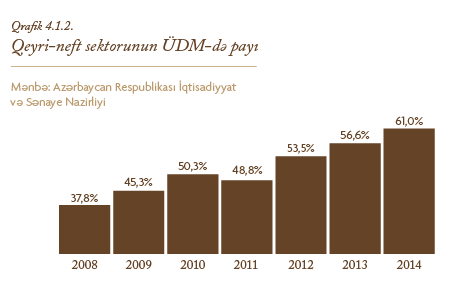 Diaqram3. Qeyri-neft sekorunun ÜDM-də payı (Mənbə: AR İqtisadiyyat Nazirliyi)yekun nitqlərində verilmişdir. Qeyd olunmuşdur ki, son 10 il ərzində Azərbaycan dünyada ən sürətli templərlə inkişaf etmiş, iqtisadiyyat 3.4 dəfə, sənaye istehsalı 2.7 dəfə artmış, kənd təsərrüfatı 1.5 dəfə artmış, 2013-cü ildə qeyri-neft sektorunun artımı təqribən 10% və ölkə iqtisadiyyatın təqribən 6% artmışdır. Son 10 il ərzində ölkəmizə 160 mlrd. dollar investisiya cəlb edilmiş, 2013-cü ildə Azərbaycan İqtisadiyyatına 28 mlrd. dollar – rekord səviyyədə sərmaye qoyulmuşdur. Son 10 ildə Sahibkarlığa Kömək Milli Fondu hesabına 1200 mln. manat investisiya yatırılmışdır, yəni sahibkarlara güzəştli şərtlərlə kreditlər verilmişdir. Şübhəsiz, bu tədbirlər milli iqtisadiyyaın inkişafına, xüsusilə ixrac potensialının gücləndirilməsinə, bu proseslərdə sahibkarlıq subyektlərinin fəallığının artmasına, sahibkarlıq subyektlərinin xarici ticarət fəaliyyəti ilə məşğul olmasının həvəsləndirilməsinə, ixracyönümlü müəssisələrin təşkilinə təkan vermişdir. Ölkədə sahibkarlığın inkişafı iqtisadiyyatın prioritet istiqamətlərindən biridir və müxtəlif istiqamətlər üzrə dövlət dəstəyi mexanizmləri fəaliyyət göstərir. Son 10 ildə sahibkarlıq subyektlərinin sayı 2.5 dəfə artmış, məşğulluqda özəl sektorun payı 73.9%-ə, vergi daxilolmalarında 72.4%-ə qədər yüksəlmiş, ÜDM-da özəl sektorun payı 80%-i keçmişdir. Prezidentin bu sahənin inkişafı ilə bağlı verdiyi fərman  qüvvəyə minmişdir. Cənab Prezident 2014-cü ili “Sənaye ili” elan etmiş və qeyd etmişdir ki, sənaye istehsalının artırılmasıyla bağlı texnoparklar xüsusi əhəmiyyət daşıyır. Bu yöndə artıq ilkin nəticələr vardır. Sumqayıt texnoparkı fəaliyyət göstərir. Ölkənin başqa şəhərlərində, misal olaraq Mingəçevirdə texnoparkın yaradılması nəzərdə tutulur. Balaxanı texnoparkının yaradılması işi hal-hazırda davam edir. Bu istiqamətdə bu il daha da ciddi addımlar atılmalıdır. Ümumiyyətlə bizim uğurlu inkişafımız qyeri-neft sənayesinin hesabına təmin olunmalıdır. Ümumi daxili məhsulumuzun artımı da sənaye istehsalı hesabına mümkün olacaqdır. Qeyri-neft sektorunun sürətli inkişafında təminatlardan biri də, onun milli iqtisadiyyatın sərhədləri daxilində məhdudlaşmadığı və beynəlxalq inteqrasiya məkanına, dünya bazarlarına effektiv şəkildə çıxa bilməsi potensialını ortaya qoymasıdır. Bu halda sektorun çoxlu sayda sahələrinin ixrac potensialı reallaşma imkanı qazanır, ölkənin dünya bazarlarına çıxardığı rəqabətqabiliyyətli məhsulların, milli brendlərin siyahısı genişlənir, bütövlükdə milli iqtisadiyyatın diversifikasiyalaşdırılması mənbələrinin əhatəsi genişlənir. Azərbaycanda milli iqtisadi maraqlara söykənən iqtisadi inkişaf siyasəti və modeli əsasən formalaşıb, ölkə getdikcə rəqabət qabiliyyətini artırır və dünya ölkələri ilə əməkdaşlığı gücləndirir. Neft gəlirləri hesabına qeyri-neft sektorunun potensialının gücləndirilməsi, ixrac strukturunun genişləndirilməsi istiqamətində dövlət dəstəyi mexanizmi fəaliyyət göstərir, dövlət siyasəti müasir iqtisadi proseslərə adekvat olaraq təkmilləşdirilir, regionların qeyri-neft potensialının reallaşdırılması üçün tarixi işlər görülür və s. Bütün bunlara baxmayaraq, tədqiqatlar göstərir ki, hələ də ölkənin qeyri-neft sektorunun mövcüd vəziyyəti, onun ayrı-ayrı sahələrinin inkişaf tempi reallığı əks etdirmir və bu istiqamətlərdə görülən tədbirlərin tənzimlənməsi, təkmilləşdirilməsi, daha optimal həlli yollarının axtarılmasına ehtiyac vardır.Ölkə başçısı İlham Əliyev qeyri-neft sektorunun inkişaf konsepsiyasının formalaşması və şaxələndirilmənin baş tutmağı üçün çoxlu sayda, sərəncamlar, fərmanlar vermiş, bu sahənin inkişaf prosesləri daim ciddi səviyyələrdə müzakirə edilmiş, müvafiq qərarlar qəbul edilmişdir Prezident İlham Əliyev bildirmişdir ki, qeyri-neft sektoru və kənd təsərrüfatının inkişafı Azərbaycanın gələcəyini müəyyən edən amillərdir. Cənab Prezident hökumət üzvlərinə müraciət edərək bildirmişdir ki, gərək biz hamımız neft amilini bir kənara qoyaq. Orada işlər uğurla davam edir və bu sənaye sahəsi Azərbaycana böyük həcmdə valyuta ehtiyatları gətirəcəkdir. Biz öz siyasətimizi elə qurmalıyıq ki, sanki Azərbaycanda neft yoxdur . İqtisadiyyatın bütün sahələri, ilk-növbədə qeyri-neft sektoru, infrastruktur inkişaf etməlidir. Yalnız bu yolla biz Azərbaycanı inkişaf etmiş ölkəyə çevirə bilərik. Professor C.Stiqlitz də Azərbaycanda neftin 25 il və daha çox müddətdə olacağını bildirmişdir. O, qeyd etmişdir ki, bu imkan bir dəfə verilir və ondan maksimum istifadə edib digər bütün sahələri inkişaf etdirmək lazımdır. Azərbaycan iqtisadiyyatı müasir dövrdə şaxələndirmə, başqa sözlə, diversifikasiyalaşdırılma dövrü yaşayır. Ölkə iqtisadiyyatının dayanıqlı inkişafının əsas istiqamətlərindən biri iqtisadiyyatın və onun ayrı-ayrı istehsal sahələrinin diversifikasiyasıdır. Emal sənayesinin müasir iqtisadi və texniki vəziyyəti diversifikasiya meylinin hər vasitə ilə gücləndirilməsini tələb edir. Bu məqsədlə beynəlxalq miqyasda qazanılmış təcrübədən istifadə etmək lazımdır. Həmin təcrübədən bəhrələnməklə yaxın zamanda Azərbaycanda 1-cisi, inkişaf etmiş bazar infrastrukturunun qurulması; 2-cisi, iqtisadiyyatın diversifikasiyasına kömək edən dövlət maliyyə institutlarının qurulması; 3-cüsü, qeyri-neft sektorunun iqtisadi stimullaşdırılması sisteminin işlənməsi (vergilər, tariflər və s.) və 4-cüsü milli iqtisadiyyatın diversifikasiyası və sənayenin qeyri-neft sektorunun inkişafının dövlət indikativ proqramlarının qəbul edilməsidir. Azərbaycan iqtisadiyyatının rəqabətqabiliyyətliliyinin yüksəldilməsi və innovasiyalaşdırılmasında iki mühüm iqtisadi inkişaf istiqaməti milli istehasalçıların məhsullarına olan daxili tələbatın daxili bazarda ciddi artırılmasının təmin olunması və xarici bazarların əldə edilməsi mühüm prioritet kimi qəbul edilməlidir. Ölkənin qyeri-neft sektorunun inkişafının sürətləndirilməsində əsas element kimi – sənayenin kompleks və sürətli inkişafı, ölkə iqtisadiyyatının müxtəlif sektorlarının potensialından istifadə olunması, yüksək standartlara cavab verən milli məhsulların və  malların istehsal şəbəkəsinin genişləndirilməsi, ixracyönümlü malların çeşidinin artırılması və qeyr-neft ixracının coğtafiyasının şaxələndirilməsi həcminin yüksəldilməsi, yeni xarici əmtəə bazarlarına çıxışın təmin olunması vacib şərtlər kimi çıxış edir. Azərbaycan iqtisadiyyatının diversifikasiyalaşdırılmasının, ÜDM-də özəl sektorun və xidmət sahəsinin payının artırılmasının, sənaye sahələrində, o cümlədən neft-qaz maşınqayırması, neft-kimya, metallurgiya, cihazqayırması, tikinti materialları istehsalı, aqrar sektor və kənd təsərrüfatı məhsullarının istehsalı sahələrində inkişafın sürətləndirilməsinin, yeni iqtisadiyyat sahələrinin – İKT, turizm və kosmik sənayesinin rolnunu gücləndirilməsinin, xarici ticarət dövriyyəsinin strukturunun diversifikasiyalaşdırılması olduqca vacibdir.	Müasir dövrdə qeyri-neft sektorunun ixrac potensialının tənzimlənməsinin qanunvericilik bazasının yaradılması və onun zərurət yarandıqca daha da təkmilləşdirilməsi məsələləri daha çox diqqət mərkəzində olmalıdır. Bu sahədə qanunların mükəmməlliyi və işləkliyi mühüm şərtlər kimi çıxış etmişdir. Bu prinsiplərin əsasında aşağıdakı meyarlara üstünlük verilmişdir;Xarici iqtisadi əlaqələrin genişləndirilməsinə şərait yaradılmalı;Xarici ticarət iştirakçıların beynəlxalq bazara çıxışını məhdudlaşdıran baryerlərin azaldılması və süni müdaxilələrə adekvat mexanizmlərin işlənilməsinin təmin edilməsi;İxrac prosedurlarının sadələşdirilməsi və ixracın stimullaşdırılması;İxracın həvəsləndirilməsi, bu sahənin inkişafına imkan verən dövlət dəstəyi mexanizmlərinin qanunlar vasitəsi ilə tənzimlənməsi;İxrac proseslərinin əsas iştirakçıları kimi xarici investorların hüquqlarının qorunması, fəaliyyətinin tənzimlənməsi;Ölkəyə gətirilən investisiyaların və müasir texnologiyaların qanunvericilik bazalarının beynəlxalq hüquq prizmasından müdafiəsinin təşkili, investisiyaların toxunulmazlığı prinsipinin qorunması;İxracın inkişafı, xüsusilə qeyri-neft ixracının potensialının artırılması məqsədilə dövlət dəstəyi mexanizmlərinin, maliyyə yardımalrının, daxili investisiya qoyuluşlarının, subsidiya və dotasiyaların və s. maliyyə-büdcə, kredit maliyyə rıçaqlarının tətbiqi üzrə qanunvericilik əsaslarının gücləndirilməsi və s. Son illərdə qloballaşmanın təsir dairəsinin gücləndirilməs və maliyyə iqtisadi  böhranların fəsadlarının artması prosesləri dünya iqtisadiyatında yeni meyarlarn və tendensiyaalrın formalaşmasına rəvac vermişdir. Milli iqtisadiyyatın qapalı inkişaf etdirilməsi tendensiyasının sona çatdığını da iddia etmək olar.  Azərbaycanın hazırkı iqtisadi inkişaf tendensiyaları və strateji hədəfləri ölkə iqtisadiyyatının daha da şaxələndirməsini və modernləşdirilməsini şərtləndirir. Milli iqtisadiyyatın bundan sonrakı inkişaf proseslərinin daha səmərəli və optimal təşkili üçün bu proseslərin tənzimlənməsi və təkmilləşdirilməsi istiqamətlərinin müəyyənləşdirilməsi, həyata keçirilməsi tədbirləri də vacib şərtlər kimi çıxış edir:Milli iqtisadiyyatın əsas bazar iqtisadiyyatı funksiyaları və fəaliyyət prinsipləri formalaşdığndan yeni keyfiyyət və kəmiyyət mərhələsinə qalxması prioritetlərinin reallaşdırılması;Ölkə iqtisadiyyatının baza prinsiplərinin imkan verdiyi yerdən əhəmiyyətlidərəcədə fərqlənə bilən yeni iqtisadi inkişaf meyarlarının müəyyənləşdirilməsi;Müasir texnologiyalar, idarəetmə metodları əsaslı innovasiyalaşdırılmış iqtisadi inkişaf modelinə keçidin başa çatdırılması;Yeni və məhsuldar rəqabətqabiliyyətli ixracyönümlü müəssisələrin təşkili və bu şəbəkənin genişləndirilməsi;Neft-qaz amilindən yararlanaraq və bu sektorun gəlirlərindən bəhrələnərək, ölkənin qeyri-neft sektorunun inkişafının intensivləşdirilməsi dərəcəsinin əhəmiyyətli səviyyədə artırılması;Ölkə iqtisadiyyatının neft və qazla bağlı olmayan potensialının yenidən qiymətləndirilməsi və reallıqlar əsasında mühüm meyarların formalaşdırılması;Qeyri-neft ixracının stimullaşdırılması, ixrac potensialının tənzimlənməsinin effektiv mexanizmlərinin işlənib hazırlanması, təkmilləşdirilməsi istiqamətlərinin müəyyənləşdirilməsi və s. Qeyd etmək lazımdır ki, yaxın perspektivdə çoxlu sayda dövlət dəstəyi mexanizmləri, o cümlədən, birbaşa olaraq gerib qayıtmayan maliyyə mexanizmləri ilə dəstəklənən, geniş infrastruktur imkanları yaradılan kənd təsərrüfatı məhsulları istehsalı və aqrar sektorda artıq ərzaq məhsulları üzrə ölkə tələbatından əlavə məhsulların istehsalı reallaşdırılıb. Bununla yanaşı, bu məhsulların keyfiyyətinin göstəriciləri xeyli yüksəkdir və rəqabətqabiliyyətlidir. Bu zaman ölkəmiz əldə edəcəyi mənfəətdə çata biləcəyi hədəflərin qısa məzmunu belə ola bilərdi:-Artıq kənd təsərrüfatı məhsullarının istehsalına və aqrar sektora subsidiyalar, dotasiyalar ayrılmagına zərurət qalmayıb; çıxışı genişmiqyaslı və həcmli bir səviyyədə formalaşıb;-Ölkənin bütün regionlarında qeyri-neft sektorun ixrac potensialının yeni mənbələri yaradılıb;-Neft gəlirləriylə bərabər, ölkəyə daxil olan valyuta resursların da qeyri-neft sektorun payı durmadan artmaqdadır;-Ölkə regionlarının əksəriyyəti büdcəsini yerli maliyyə resursları hesabına formalaşdırır;-Qeyri-neft sektorunda ixrac ölkə iqtisadiyyatının artım tempinin yeni əsas və sabit mənbəyinə çevrilib;Göründüyü kimi, bu vəzifələr və hədəflər heç də asan həll olunası məsələlər deyildir və hazırda 2020-ci il də daxil olmaqla, həmin istiqamətlər üzrə ölkə iqtisadiyyatının, onun müxtəlif sektorlarının, o cümlədən, qeyri-neft sektorunun ixractəyinatlı sahələrinin davamlı inkişafı, bu proseslərdə yüksək nəticələrin əldə edilməsi və bütövlükdə Azərbaycanın dünya ölkələri arasında sabit və dayanıqlı yer alması üçün, əvvəllər də qeyd olunduğu kimi dövlət proqramları, tədbirlər planı, strateji hədəflər müəyyənləşdirilmişdir.Dövlət tərəfindən sahibkarlığın dəstəklənməsi mexanizmlərinin çoxşaxəliliyinə baxmayaraq, bu sahənin ixrac potensialının artırılması, stimullaşdırılması üçün daha effektiv istiqamətlərin müəyyənləşdirilməsi və gerçəkləşdirilməsi zərurəti qalmaqdadır. Bu sahənin qeyri-neft sektorunun inkişafında əhəmiyyəti bəllidir və bunlar dövlətin iqtisadi siyasətində daimi olaraq, prioritet istiqamətlər sırasındadır. Bunlarla belə, ölkədə sahibkarlıq fəaliyyətinni dövlət tənzimlənməsi mexanizmlərinin təkmilləşdirilməsi və əlverişli biznes mühitin formalaşdırılması istiqamətlərində yaxın perspektivdə daha təsirli tədbirlərin görülməsi vacibdir. Ölkə Prezidentinin “Sahibkarlığın inkişafı ilə bağlı əlavə tədbirlər haqqında” 3 mart 2014-cü il tarixli Fərmanında bu problemlərə toxunulub. Mühüm məsələlərdən biri olaraq da idxal-ixrac əməliyyatları zamanı tələb olunan sənədlərin, müddət və xərclərin azaldılması üçün qanunvericiliyə dəyişikliklər olunması haqqında təkliflərin hazırlanması qeyd olunmuşdur və bu məqsədlərlə müvafiq icra orqanlarına tapşırıqlar verilmişdir. Fikrimizcə, bu sahəyə olan dövlət dəstəyi mexanizmlərinin, qanunvericilik bazasının bir daha müasir qlobal tələblər baxımından təkmilləşdiriləcəyi təqdirdə, Azərbaycan özəl sektorda milli iqtisadiyyatın artımı üçün ciddi mənbələr əldə edəcək, bir çox müsbət və məhsuldar nəticələrlə yanaşı, qeyri-neft sektoru ixracın gücləndirilməsində əsaslı nailiyyətlər əldə etmək imkanına malik olacaqdır.NƏTİCƏMəlum həqiqətdir ki, neft sənayesi ölkə iqtisadiyyatımız üçün özəyini təşkil edir. Xüsusilə bu sənaye sahəsinin inkişafı ölkəmizin sosial-iqtisadi inkişafının təmin edilməsində mühüm rol oynayır. Azərbaycanın ixrac məhsullarının böyük bir hissəsinin neft sənayesi məhsulları olduğunu nəzərə alsaq ölkənin gəlirləri baxımından da bu inkişafın nə qədər vacib olduğunu görə bilərik. Təkcə sosial-iqtisadi inkişaf deyil, həm də respublikamızın enerji təhlükəsizliyi baxımından da bunu əsaslandıra bilərik. Dövlətimizin bu mənada əsas vəzifəsi neft sənayesini inkişaf etdirirək, eyni zamanda qeyri-neft sektorunun inkişafına zəmin yaratmaqdır. Ölkəmizin bu mənada ən böyük üstünlüyü sənayenin bu sahəsində olan tarixi zəngin təcrübəsidir. Tarixən neft ölkəsi kimi Azərbaycan istər texnoloji yeniliklər, istərsə də idarəetmədə olan zəngin təcrübəsi sayəsində bu sənaye sahəsinin inkişafında çox böyük yol qət edib.Belə bir nəticəyə gəlmək olar, ki neft sənayesinin davamlı inkişaf problemi ölkəmizdə ən vacib məsələrdən biridir. Tarixən neft resurslarımızın “vəhşi” istismarı onun kəskin şəkildə azalmasına və təbiətə ağır yaralar vurulmasına gətirib çıxarmışdır. Ancaq son zamanlar neft resurslarının məhdudluğunun dərk edilməsi neft sənayesinin davamlı inkişafını gündəmə gətirmişdir. Neft sənayesinin davamlı inkişafının təmin edilməsində yolları aşağıdakılardır:Neft sənayesində Qərbin mütərrəqi texnologiya və innovasiya metodlarından geniş istifadə;Neft məhsullarının çoxşaxəlilyinin təmin edilməsi;Sənayenin bu sahəsində yeni-yeni idarəetmə mexanizmlərinin tətbiqi;Ekoloji cəhətdən təmiz istehsala keçilməsi;Dövlətin yeni tənzimlənmə metodları ilə neft sənayesinin inkişafını təmin etməsi.                                                                                                                                 Xüsusilə Qərbin mütərəqqi texnoloji və innovasiya metodlarından istifadə neft sənayesinin davamlı inkişafında daha aktual problemdir. Bunu da onunla bağlayardım ki, müasir dövrdə resursların qıtlığı şəraitində ektensiv təssərüfat tipindən intensiv təsərrüfat tipinə keçilməsi bu məsələni aktual səviyyəyə gətirib çıxarmışdır. Artıq neft sənayesi əməktutumlu istehsal sahəsindən elmtutumlu istehsal sahəsinə çevrilmişdir. Burada təklif edərdim ki, neft sənayesinin texnoloji və innovasiyon inkişafında qərb ölkələrinin təcrübəsindən geniş şəkildə istifadə edilsin. Xüsusən Avropanın mühüm neft-qaz ölkələri (Böyük Britaniya. Norveç, Niderland) və ABŞ-ın təcrübəsindən istifadə neft sənayemiz üçün mühüm əhəmiyyət kəsb edir. Ələlxüsus bu sahədə yeni-yeni ixtisaslı mütəxəsislərin hazırlanması və bu ölkələrlə əməkdaşlığın artırılması  neft sənayesinin davamlı inkişafında öz müsbət nəticəsini verəcəkdir.ƏDƏBİYYAT1. «Heydər Əliyev və Azərbaycan neftinin  inkişafı» jurnalı, Bakı 1997 2. Arif Şəkərəliyev. Qoşqar Şəkərəliyev. Azərbaycan iqtisadiyyatı. Reallıqlar və perspektivlər. 20153. Azərbaycan Respublikası yanacaq-enerji kompleksinin inkişafı (2005-2015- ci illər) üzrə Dövlət Proqramı. Azərbaycan Respublikası Prezidentinin 2005-ci il 14 fevral tarixli Sərəncamı ilə təsdiq edilmişdir 4. Azərbaycan Respublikası Nazirlər Kabinetinin 2015-ci ildə fəaliyyəti haqqında Hesabat. Bakı, 2015 5. Atakişiyev Müşfiq. Azərbaycanın yeni neft siyasəti və iqtisadi yüksəliş6. Azərbaycan üzrə Ölkə Tərəfdaşlıq Strategiyası: 2011-2014. Dünya Bankı 7. Neft və qaz gəlirlərinin idarə olunması üzrə uzunmüddətli Strategiya. Azərbaycan Respublikası Prezidentinin 27 sentyabr 2004-cü il tarixli 128 nömrəli Fərmanı ilə təsdiq edilmişdir 8. Atakişiyev Müşfiq. Azərbaycanın neft strategiyasının milli iqtisadiyyatın inkişafında rolu. Məqalə. “Vergi jurnalı” 5(119)/2014 89 9. Abdullayev Z.S., Abbasov A.B. Neft sənayesinin iqtisadiyyatı və idarəedilməsi. Bakı. 2000. 10. Əliyev A.Ə., Şəkərəliyev A.Ş. Bazar iqtisadiyyatına keçid: Dövlətin iqtisadi siyasəti». Bakı.»İqtisad Universiteti» nəşriyyatı. 2002. 11. Əlirzayev Ə.Q. İqtisadiyyat: düşüncələr. baxışlar. Bakı. 2002. 12. Hacızadə E.M. Azərbaycanın quruda neftqazçıxarma kompleksində iqtisadi islahatlar və səmərəlilik problemləri,. Bakı. Elm. 1998. 13. Hacızadə E.M. Energetik kompleks yeni islahatlar ərəfəsində. Bakı. Elm, 2000. 14. Hacızadə E.M., Paşayev T.Ə. Neft-qaz sənayesində yeni bazar mexanizmlərinin formalaşdırılması istiqamətləri. Bakı. Elm. 2000. 15. Hacızadə E.M. Azərbaycanın təbii-qaz potensialı: reallıqlar və virtual cizgilər. Bakı. Elm. 2001. 16. Hacızadə E.M. Neftqazçıxarma kompleksin iqtisadi inkişaf modeli, Bakı. Elm. 2002. 17. Hüseynov T.Ə. Sənaye iqtisadiyyatı. Dərslik. 2000.18. Kazımlı X.H. Xalqın böyük xilaskarı.  Bakı. 2001. 19. Nazim Rza İsrafiloğlu. Neft. Qlobal münaqişələr mənbəyi.20. Əliyev Natiq Ağaəmi oğlu. Azərbaycan neft-qaz sənayesi kompleksinin perspektiv inkişafının idarə edilməsi problemləri21. AzərbaycanRespublikası DövlətNeft Şirkətinin internet resursları: www.socar.az 22. Azərbaycan Respublikası Dövlət Neft Fondunun internet resursları: www.oilfund.az   РЕЗЮМЕ«Нефтяной фактор в развитии национальной экономики и улучшению области эффективного использования государства» на тему диссертации посвящена изучению этого вопроса достаточно актуальна, и, несомненно, важные вопросы, направленные на повышение эффективности использования нефти.Всестороннее и передовые исследовательские работы можно рассматривать как единое целое. В этой главе, новой нефтяной стратегии и ее историческое значение, исследовали роль экономического развития нефтяного сектора Азербайджана были подробно рассмотрены.Вторая глава диссертации посвящена современной ситуации в нефтяном секторе. В этой главе исследованы были изучены динамика развития нефтяного сектора и формирования характеристик доходов от продажи нефти. Кроме того, тенденции в области использования нефтяных доходов, социально-экономические программы государства реализованы в других проектах и ​​так далее. вопросы были также затронуты.Третья глава диссертации, механизм для эффективного использования нефтяных доходов, улучшите перспективы не нефтяного сектора проанализированы. В этой главе, механизмы глобализации для повышения эффективности использования нефтяных доходов выясняются. доходы от продажи нефти средства, с учетом интересов национальной экономики, направляя развитие приоритетных направлений было названо самым важным вопросом. Определение приоритетов для использования нефтяных доходов и создания централизованного распределения для него очень важно для нашей страны, чтобы быть одним из вопросов, подчеркнутых. Другие важные секторы экономики, направление нефтяных доходов от не нефтяного сектора, создание новых рабочих мест со счет открытия новых производственных мощностей, другими словами, дальнейшее укрепление мер социальной защиты рассматривается в качестве приоритета в своей экономической политике.Диссертация справедливо указывал, является конечной целую для добычи нефти в Азербайджане, она является инструментом для улучшения экономики. Существует никаких сомнений в достоверности результатов данного исследования и практической пригодности.В целом, тезис разработан полностью приемлемый уровень, отвечает соответствующим требованиям и заслуживает самую высокую цену.SUMMARY Master dissertation on “The oil factor in the development of the national economy and its effective use of the mechanism of state trends” on the subject of the thesis is devoted to the study of the matter is urgent enough, and undoubtedly important issues to improve the efficient use of oil.Comprehensive and advanced research work can be considered as a whole. Thus, the first paragraph of this feature - rich and advanced training of research work is sensed and the first chapter of the oil factor in the formation of the Azerbaijani economy, the oil industry is talking about the formation and development issues. In this chapter, the new oil strategy and its historical significance, investigated the role of economic development of Azerbaijan’s oil sector have been considered in detail.The second chapter of the dissertation is dedicated to the contemporary situation in the oil sector. This chapter investigated the dynamics of development of the oil sector and the formation of the characteristics of the oil revenues were studied. In addition, trends in the use of oil revenues, the state’s social-economic programs implemented in other projects and so on. issues were also touched.The third chapter of the thesis, the mechanism for effective use of oil revenues, improve the prospects of non-oil sector are analyzed. In this chapter, the mechanisms of globalization to improve efficient use of the oil revenues are being investigated. Oil revenue funds, taking into account the interests of the national economy, directing the development of the priority areas was mentioned as the most important issue. Identify priorities for the use of oil revenues and the establishment of a centralized distribution for this issue to be very important for our republic said. Other important sectors of the economy, the direction of oil revenues from the non-oil sector, the creation of new jobs through the opening of new production facilities, in other words, further strengthening social protection measures being considered as a priority in its economic policy.Dissertation is rightly pointed out, is the ultimate goal for Azerbaijan’s oil production, it is a tool to improve the economy. There is no doubt the validity of the results of this study and practical suitability.In general, the thesis developed a fully acceptable level, meets the relevant requirements and deserves the highest price.Aslanlı Orxan Nazim oğlunun “Milli iqtisadiyyatın     	  inkişafında neft amili və ondan səmərəli istifadənin dövlət    	 mexanizminin təkmilləşdirilməsi istiqamətləri mövzusunda magistr dissertasiyasının       		R E F E R A T IMövzunun aktuallığı: Neft sivilizasiyasının təşəkkül tapmasından bu yana neft-qaz resurslarının potensialı dünya siyasətində əsas strateji hərbi, diplomatik qüvvə, siyasi-iqtisadi strategiyanın formalaşma mənbəyi, milli gücün önəmli faktoru hesab edilir. Neft və qaz müasir dövrdə zəruri istehsal, iqtisadi və maliyyə resursu olmaqla sənaye potensialının mühüm energetik komponentidir. Müasir sivilizasiyanın sürətli inkişafı mühüm yanacaq-energetika ehtiyatları, neft və qaz olmadan qeyri-mümkün olardı. Sosial gücü, şəhər qurma və aqlomerasiya effekti mühüm olan bu resursa nəzərən bəşər cəmiyyəti ayrılıqda, həmçinin iqtisadiyyatın bütün sahələrində əsas özünü lazımi enerji və nəqliyyat xidmətiylə təmin etmiş olur. Obrazlı desək, neft və qaz kompleksi iqtisadiyyatın investisiya istiliyini alovlandıran güclü və rahat sektor funksiyyası rolunu yerinə yetirir. Azərbaycan nadir karbohidrogen xammalı ehtiyatlarına malik neft ölkəsidir və onun mənimsənilməsi və istifadəsi ilə bağlı olduqca zəngin tarixə malikdir. Neftin hasilatında mühüm tarixi ənənələri olan respublikamız özünün geniş ehtiyatları ilə paytaxt Bakı timsalında, XIX əsrin sonunda və XX əsrin əvvəllərində sənayeləşən qlobal iqtisadiyyatın əsas enerji regionlarından biriydi. Təsadüfi deyil ki, 1898-1901-ci illərdə dünyada hasil edilən neftin yarıdan çoxu Bakı neft rayonunda çıxarılmışdı. Orta hesabla hər il 10 milyon tona bərabər olan bu toplumun mütləq əksəriyyəti Azərbaycanın hüdudlarından kənarda, demək olar ki, dünyanın 4 bir yanında istehlakçı tələblərini ödənilməsinə yönəldilirdi. Bakı əsas qlobal neft mərkəzlərindən biri kimi möhtəşəmliyini II Dünya müharibəsindən sonra da qoruyub, saxlamış və Azərbaycanda hasil olunan neft bütün dövrlərdə nəhəng dövlətin, SSRİ-nin sənayesinin, hərb maşınının, geniş istismar texnikasının başlıca generasiya mənbəyini təşkil etmişdir.Azərbaycanın dövlət müstəqilliyinin bərpa edilməsiynən ilk olaraq neft və qaz sərvətlərinin xalqa məxsusluğu bütünlükə təmin olunmuş və ondan milli, dövlət mənafeyi baxımdan geniş istifadə etdirilməsiyçün real əlverişli şərait yaranmışdır. Bununla yanaşı, yeni geosiyasi situasiya Azərbaycanın Xəzər sektorunda ötən əsrin son onilliyində aşkar olunan iri karbohidrogen yataqlarının beynəlxalq əməkdaşlıq çərçivəsində fəal işlənməsinə də əsaslı zəmin olmuşdur. Bütün bunların fonunda Heydər Əliyevin rəhbərliyi altında ölkənin milli neft strategiyası formalaşmışdır. Praktiki müstəvidə “Əsrin müqaviləsi”-ndən baslanğıcını götürən milli neft strategiyası multiplikativ effektdə prezident İlham Əliyevin inamlı fəaliyyəti sayəsində aparılan geniş islahatlarla daha da təkmil istiqamətə yönəlmiş, çoxsaylı beynəlxalq neft kontraktlarının bağlanmasıyla  ölkəyə nəhəng investisiya axınının gəlməsini, transmilli neft və qaz ixrac boru kəmərlərinin inşasını, yeni yanacaq və enerji infrastruktur quruculuğunun, sosial-iqtisadi inkişafa əlavə stimul verən ölkənin milli neft fondunun yaradılmasını təmin etmişdir. İndi bu sərvətlərin daha səmərəli istifadəsi ümummilli inkişaf strategiyasının əsas prioritetlərindən 1-ni təşkil edir. 1994-cü il 20 sentyabrında «Əsrin müqaviləsi»-nin imzalanmasıyla yeni neft strategiyası irəli sürülmüş, dünyanın bir çox şirkətləri ilə Xəzər dənizində  ilk dəfə neft  və qaz yataqlarının birgə istismarına başlanilmışdır. Azərbaycanın iqtisadi suverenliyini əks etdirən ilk beynəlxalq saziş iqtisadiyyatımızın dinamik inkişafının əsasını qoydu və onun praktiki nəticələri bugün göz qabağındadır. Həmin tarixdən  başlayan bütün görülən  işlər, bugünkü və gələcək nəsillərə xidmət etməkdədir. Bu nəzərdən baxıldıgında seçdiyimiz bu mövzu günün aktual məsələlərindəndir.Tədqiqatın predmeti və obyekti. Tədqiqatın obyekti neft gəlirlərindən səmərəli istifadə, Azərbaycanın neft strategiyası və ölkənin sosial-iqtisadi inkişafında neftdən daxil olan gəlirlərinin rolunun müəyyən edilməsidir. Tədqiqatın predmeti  iqtisadiyyatımızın inkişafında neft gəlirlərindən istifadənin səmərəliliyinin artırılması və bu sahədə dövlət mexanizminin hazırlanması istiqamətidir. Tədqiqatın məqsəd və vəzifələri. Ölkə iqtisadiyyatının inkişafında neft strategiyasının rolunun və əhəmiyyətinin müəyyənləşdirilməsi,  bu sahəyə uyğun olaraq elmi təkliflərin irəli sürülməsi, neftdən daxil olan gəlirlərin ölkənin sosial-iqtisadi inkişafında təsiri istiqamətlərinin öyrənilməsi, qeyri-neft sektorunun inkişafı məsələləri təşkil edir.Tədqiqatın informasiya bazası. Tədqiqat işinin nəzəri, metodoloji əsasını ölkəmizin və xarici ölkə alimlərinin əsərləri, problemlə bağlı mövcud ideya-nəzəriyyələr təşkil edir. Tədqiqatda informasiya bazasını Azərbaycan Respublikası Prezidentinin fərman və sərəncamları, qanunlar, müvafiq dövlət qurumlarının hesabat sənədləri, Dövlət Neft Fondunun, Azərbaycan Respublikasının Dövlət Neft Şirkətinin və digər qurum və şirkətlərin rəsmi-elektron məlumat bazaları, həmşinin müxtəlif elmi jurnalların və dövri mətbuatın məlumatları təşkil edir.Tədqiqatın elmi yeniliyi. Yeni yanaşma üsullarından istifadə etməklə milli iqtisadiyyatın inkişafında neft amili, neftdən səmərəli istifadənin dövlət mexanizminin hazırlanması, qeyri-neft sektorunun inkişafının əhəmiyyəti açıqlanmışdır. Dissertasiyanın elmi yeniliyi aşağıdakılardır: Tədqiqatda ölkənin neft strategiyasının formalaşması amilləri və xüsusiyyətləri araşdırılmışdır; Müstəqil Azərbaycanın neft strategiyası geniş tədqiq olunmuş və onun uğurları sistemləşdirilmişdir;Neft gəlirlərindən səmərəli istifadə üsulları araşdırılmış və qeyri-neft sektorunun inkişafı, ixrac potensialı və s. məsələlər geniş şərh edilmişdir.Dissertant: 		Aslanlı Orxan Nazim o.Elmi rəhbər: 	i.e.n. dos. M.M.SadıqovİLSOCARAZƏRBAYCAN20088651.344527.220098543.350419.320108459.750795.520118400.945625.420128289.843389.820138314.943483.920148320.442022.720158160.541586№Gəlir mənbələriGəlirlərin məbləği (milyon manat)Gəlirlərin məbləği (milyon manat)İcra faizi№Gəlir mənbələriTəsdiq olunmuşFaktikiİcra faizi1.Azərbaycan Respublikasının payına düşən karbohidrogenlərin satışından əldə edilən xalis gəlirlər (karbohidrogenlərin nəql edilməsi üzrə məsrəflər bank, gömrük rəsmiləşdirilməsi, müstəqil nəzarət (sörveyer), marketinq və sığorta xərcləri çıxılmaq şərti ilə, habelə ARDNŞ-nin sərmayəçisi, payçısı və ya tərəfdaşı olduğu layihələrdə onun sərmayəsinə və ya iştirak payına düşən gəlirlər istisna olmaqla)11 221,312 319,8109,82.Karbohidrogen ehtiyatlarının işlənməsi ilə əlaqədar sərmayəçilər tərəfindən müqavilə sahəsindən istifadə üçün ödənilən akrhesabı ödənişlər1,71,7100,03.Neftin və qazın Azərbaycan Respublikasının ərazisi ilə ötürülməsindən əldə edilən gəlirlər6,38,9142,04.Neft-qaz sazişlərinin imzalanması və ya icrası ilə bağlı sərmayəçilər tərəfindən ödənilən bonuslar (mükafatlar)18,013,374,05.Dövlət Neft Fondunun vəsaitlərinin idarə edilməsindən əldə edilən gəlirlər379,6387,2102,06.Qanunvericiliyə uyğun olaraq digər gəlirlər və daxilolmalar0,10,0549,7Cəmi gəlirlər11 627,012 731,0109,5GöstəricilərÖlçü vahidiHesabat                   Gözlənilən                   Gözlənilən                   Gözlənilən                     Proqnoz                     Proqnoz                     ProqnozGöstəricilərÖlçü vahidi20112012201320142015201620171.ÜDM bazar qiymətləri ilə52082.053995.054740.858568.459380.463057.667317.2Real artım tempi0.12.24.55.25.84.86.0Deflyator22.51.5-3.01.7-4.21.30.82.Özəl sektorun ÜDM-də payı82.581.582.583.282.281.881.83. Neft sektoru, ÜDM-də bazar qiymətləri ilə26650.525520.127798.322541.119024.518305.218606.9Real artım tempi-9.3-5.0-1.2-1.52.1-3.21.5Deflyator40.60.8-9.60.4-17.4-0.60.2ÜDM-də payı51.247.341.638.532.029.027.64.Qeyri-neft sektoru, ÜDM, bazar qiymətləri ilə25431.528474.931942.636027.840355.944752.448710.3Real artım tempi9.49.79.710.08.18.67.8Deflyator8.02.12.32.63.72.11.0ÜDM-də payı48.852.758.461.568.071.072.45.Əhalinin gəlirləri30524.634723.038388.942276.847165.151576.655943.6Real artım tempi10.512.57.06.47.55.24.26.Əhalinin xərcləri22184.024534.226735.029243.832430.335262.538136.1Real artım tempi6.89.45.55.76.84.73.97.Orta aylıq əmək haqqı364.2398.4439.3479.4520.1566.0618.1Real artım tempi1.88.26.75.44.54.74.98.İnflyasiya7.91.13.33.53.83.94.1№Xərc istiqamətləriXərclərin məbləği(milyon manat)Xərclərin məbləği(milyon manat)İcra faizi№Xərc istiqamətləriTəsdiq olunmuşFaktikiİcra faizi1.Qaçqınlar və məcburi köçkünlərin sosial məişəti və məskunlaşması məsələləri ilə bağlı bəzi tədbirlərin maliyyələşdirilməsi300,0300,0100,02.Azərbaycan Respublikasının 2014-cü ilin dövlət büdcəsinə transfert9 337,09 337,0100,03.Samur-Abşeron suvarma sistemi yenidən qurulması layihəsinin maliyyələşdirilməsi80,280,2100,04.Bakı-Tbilisi-Qars yeni dəmir yol layihəsinin maliyyələşdirilməsi132,357,143,15.2007-2015-ci illər Azərbaycan gənclərinin xarici ölkələrdə təhsilin üzrə Dövlət Proqramının maliyyələşdirilməsi33,733,599,46.Azərbaycan Respublikasındabütün yaşayış məntəqələrinə çıxış imkanları yaradan yüksək sürətli fiber-optik şəbəkənin qurulması layihəsinin maliyyələşdirilməsi100,000,07.Neft-Qaz və Neftkimya Kompleksi tikintisi layihəsində Azərbaycanın iştirak payının maliyyələşdirilməsi285,0000,08.Türkiyə Respublikasında “Star” neft emalı kompleksinin tikintisi layihəsində Azərbaycanın iştirak payının maliyyələşdirilməsi223,6223,5100,09.“Şahdəniz” qaz-kondensat yatağı istismarının ikinci mərhələsi,Cənub Qafqaz Boru Kəmərinin genişləndirilməsi, Trans-Anadolu Boru Kəməri və Trans-Adriatik Boru Kəməri layihələrinin idarə edilməsini təmin etmək məqsədi  ilə yaradılan qapalı səhmdar cəmiyyətinin dövlət mülkiyyətində olan səhmlərinin maliyyələşdirilməsi 40,140,099,710.ARDNF-nin idarə edilməsi ilə bağlı xərclər58,145,979,0Cəmi xərclər10 590,010 117,295,5Büdcədənkənar xərclər1 611,9s/sGöstəricilər2008200920102011201220131.Cəmi ÜDM40.135.642.552.154.057.72.O cümlədən:3.Qeyri-neft sektoru17.118.621.425.428.532.64.Qeyri-neft sektorunun ÜDM-də xüsusi çəkisi %-lə42.652.250.448.852.856.6